Приложение 1УТВЕРЖДЕН приказом Министерства экономического развития Пермского края от 15.03.2016 г. № СЭД-18-02-06-30Министерство экономического развития Пермского края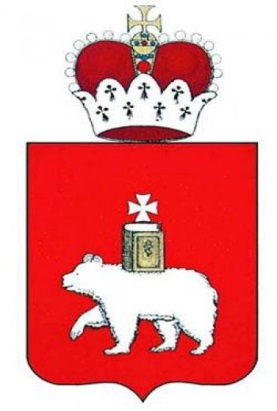 ЕЖЕГОДНЫЙ СВОДНЫЙ ДОКЛАД ОБ ОСУЩЕСТВЛЕНИИ НА ТЕРРИТОРИИ ПЕРМСКОГО КРАЯ РЕГИОНАЛЬНОГО ГОСУДАРСТВЕННОГО КОНТРОЛЯ (НАДЗОРА) ЗА 2015 ГОДг. Пермь2016 годРаздел 1.Состояние нормативно-правового регулирования в соответствующей сфере деятельностиНастоящий докладоб осуществлении государственного контроля (надзора), муниципального контроля за 2015 год в Пермском крае(далее — Доклад) подготовлен в целях реализации положений Федерального закона от 26 декабря 2008 года № 294-ФЗ «О защите прав юридических лиц и индивидуальных предпринимателей при осуществлении государственного контроля (надзора) и муниципального контроля», во исполнение постановления Правительства Российской Федерации от 05 апреля 2010 года № 215 «Обутверждении правил подготовки докладов об осуществлении государственного контроля (надзора), муниципального контроля в соответствующих сферах деятельности и об эффективности такого контроля (надзора)» и в соответствии с постановлением Правительства Пермского краяот 31 августа 2015 года№ 574-п «О подготовке докладов об осуществлении на территорииПермского края регионального государственного контроля(надзора)».Доклад подготовлен министерством экономического развития Пермского края, котороев соответствии с пунктом 3.7.8 постановления Правительства Пермского края от 18 апреля 2014 г.№ 268-п (ред. от 23.10.2015) «О Министерстве экономического развития Пермского края и о передаче отдельных полномочий» является органом исполнительной власти Пермского края, ответственным за подготовку в установленном порядке докладов об осуществлении регионального государственного контроля (надзора).Исходная информация в Доклад была предоставленаисполнительными органами государственной властиПермского края (далее —ИОГВ Пермского края), уполномоченными на осуществления государственного (регионального) контроляпосредством интегрированной системы электронного документооборота Пермского края и государственной автоматизированной системы «Управление».Общая информацияПлощадь Пермского края — 160,2 тыс. км2. Численность населения на 1 января 2016 года — 2 634,4 тыс. человек. Плотность населения на 1 января 2016 года — 16,4 человека на 1 км2.Валовый региональный продукт Пермского края в 2013 году составил 893 409,8 млн. руб., в 2014 году — 967 858 млн. руб. Рост в 2014 году составил — 108,3%, в абсолютном выражении — 74 448,2 млн. руб.Пермский край разделён на 48 муниципальных образований — 40 муниципальных районов и 8 городских округов. Также в состав края входит 29 городских и 260 сельских поселений. Коми-Пермяцкий автономный округ входит в состав Пермского края как территория с особым статусом. Пермский край образован 1 декабря 2005 года в результате объединения Пермской области и Коми-Пермяцкого автономного округа в соответствии с результатами референдума, проведённого 7 декабря 2003 года.Количество субъектов предпринимательской деятельности (ед.)Порядок разработки и утверждения соответствующих административных регламентов исполнения государственных функций по контролю (надзору) установлен Постановлением Правительства Пермского края от 8 мая 2013 г. № 417-п «О разработке административных регламентов предоставления государственных услуг и административных регламентов исполнения государственных функций, а также об экспертизе проектов административных регламентов предоставления государственных услуг».На официальных сайтах ИОГВПермского краяв информационно-телекоммуникационной сети «Интернет» ведётся раздел «Государственный контроль», в котором размещены нормативные правовые акты по осуществлению контрольно-надзорной деятельности и сведения, содержащиеся в докладах об осуществлении государственногоконтроля (надзора) и об эффективности такого контроля.В соответствии с Указом губернатора Пермского края от 8 февраля 2013 г. № 7 "О формировании межведомственной комиссии по анализу эффективности контрольно-надзорной деятельности в Пермском крае" (с изменениями, внесёнными Указами губернатора Пермского края от 08 мая 2013 г. № 49, от 06 мая 2014 г. № 80, от 14 июля 2015 г. № 95, от 26 февраля 2016 г. № 29, от 29 февраля 2016 г. № 31) в Пермском крае создана и действует межведомственная комиссия по анализу эффективности контрольно-надзорной деятельности под председательством губернатора Пермского края. В соответствии с письмом министерства экономического развития Пермского краяв адрес губернатора Пермского края № СЭД-01-84-136 от 21.01.2016 г. «О включении Л.Ю. Морозова в состав межведомственной комиссии по анализу эффективности контрольно-надзорной деятельности в Пермском крае»  подготовлен Указ губернатора Пермского края № 29от 26 февраля 2016 г. о включении Морозова Леонида Юрьевича, министра экономического развития Пермского края,в состав комиссии.Нормативно-правовое регулирование деятельности 
органов государственного контроля (надзора) 
в соответствующих сферах деятельностиОрганы исполнительной власти Пермского края, уполномоченные на осуществление регионального государственного контроля (надзора) в соответствующих сферах, организуют свою деятельность в соответствии с федеральными законами и подзаконными нормативными правовыми актами федеральных органов исполнительной власти Российской Федерации и Пермского края.Основными правовыми актами, регулирующими контрольно-надзорную деятельность исполнительных органов государственной власти Пермского края являются:1. Федеральные законы Российской ФедерацииКонституция Российской Федерации (принята всенародным голосованием 12 декабря 1993 г.).Федеральный закон от 27 июля 2004 г. № 79-ФЗ «О государственной гражданской службе Российской Федерации».Кодекс Российской Федерации об административных правонарушениях от 30 декабря 2001 г. № 195-ФЗ.Гражданский кодекс Российской Федерации (часть первая) от 30 ноября 1994 № 51-ФЗ.Гражданский кодекс Российской Федерации (часть вторая) от 26 января1996 г. № 14-ФЗ.Бюджетный кодекс Российской Федерации от 31 июля 1998 г.
№ 145-ФЗ.Налоговый кодекс Российской Федерации (часть первая) от 31 июля 1998 года № 146-ФЗ.Налоговый кодекс Российской Федерации (часть вторая) от 05 августа 2000 года№ 117-ФЗ.Закон Российской Федерации от 21 июля 1993 г. № 5485-1 "О государственной тайне".Федеральный закон от 12 января 1996 г. № 7-ФЗ "О некоммерческих организациях".Федеральный закон от 02.05.2006 № 59-ФЗ «О порядке рассмотрения обращений граждан Российской Федерации».Федеральныйзаконот 27.07.2006 № 149-ФЗ "Об информации, информационных технологиях и о защите информации".Федеральный закон от 26.12.2008 № 294-ФЗ "О защите прав юридических лиц и индивидуальных предпринимателей при осуществлении государственного контроля (надзора) и муниципального контроля".Федеральный закон от 09.02.2009 № 8-ФЗ «Об обеспечении доступа к информации о деятельности государственных органов и органов местного самоуправления».Федеральный закон от 27.07.2010 № 210-ФЗ «Об организации предоставления государственных и муниципальных услуг».Федеральный закон от 04.05.2011 № 99-ФЗ «О лицензировании отдельных видов деятельности».Федеральный закон от 05.04.2013 № 44-ФЗ «О контрактной системе в сфере закупок товаров, работ, услуг для обеспечения государственных и муниципальных нужд».2. Постановления Правительства Российской ФедерацииПостановление Правительства Российской Федерации от 30.06.2010 г. № 489 «Об утверждении Правил подготовки органами государственного контроля (надзора) и органами муниципального контроля ежегодных планов проведения плановых проверок юридических лиц и индивидуальных предпринимателей».Постановление Правительства РФ от 26 ноября 2015 г. № 1268 «Об утверждении Правил подачи и рассмотрения заявления об исключении проверки в отношении юридического лица, индивидуального предпринимателя из ежегодного плана проведения плановых проверок и о внесении изменений в постановление Правительства Российской Федерации от 30 июня 2010 г. № 489».Постановление Правительства Российской Федерации от 08.09.2010 г. № 697 «О единой системе межведомственного электронного взаимодействия».ПостановлениеПравительства Российской Федерации от 21.11.2011 г. № 957 «Об организации лицензирования отдельных видов деятельности»;Постановление Правительства Российской Федерации от 16.07.2012 г. № 722 «Об утверждении Правил предоставления документов по лицензированию в форме электронных документов».ПостановлениеПравительства Российской Федерации от 25.07.2012 г. № 634 «О видах электронной подписи, использование которых допускается при обращении за получением государственных и муниципальных услуг».Постановление Правительства Российской Федерации от 15.12.2012 г. № 1311 «О порядке оплаты услуг экспертов и экспертных организаций, а также возмещения расходов, понесённых ими в связи с участием в мероприятиях по контролю».Постановление Правительства Российской Федерации от 27.12.2012 г. № 1443 «Об утверждении правил формирования и ведения федеральной государственной информационной системы «Мониторинг деятельности контрольно-надзорных органов».Постановление Правительства Российской Федерации от 28.01.2013 г. № 52 «Об утверждении Правил формирования и ведения федеральной государственной информационной системы «Мониторинг лицензирования отдельных видов деятельности».Постановление Правительства Российской Федерации от 24.04.2013 г. № 370 «Об утверждении правил оплаты услуг экспертов и экспертных организаций и возмещения расходов, понесённых ими в связи с проведением аккредитационной экспертизы».Постановление Правительства Российской Федерации от 18.06.2014 г. № 559 «Об утверждении Правил включения юридических лиц в реестр экспертных организаций».Постановление Правительства Российской Федерации от 10.07.2014 г. № 636 «Об аттестации экспертов, привлекаемых органами, уполномоченными на осуществление государственного контроля (надзора), органами муниципального контроля, к проведению мероприятий по контролю».3. Нормативные правовые акты 
федеральных органов государственной исполнительной властиРоссийской ФедерацииПриказМинистерства экономического развития Российской Федерации от 30.04.2009 № 141 "О реализации положений Федерального закона "О защите прав юридических лиц и индивидуальных предпринимателей при осуществлении государственного контроля (надзора) и муниципального контроля".Приказ Федеральной службы государственной статистики от 21 декабря 2011 года № 503 «Об утверждении статистического инструментария для организации Минэкономразвития России федерального статистического наблюдения за осуществлением государственного контроля (надзора) и муниципального контроля».Кроме соответствующих федеральных нормативных и нормативно-правовых актов, деятельность органов государственного контроля (надзора) регламентируется следующими региональными законодательными актами.4. Нормативные правовые акты Пермского краяЗакон Пермского края от 6 апреля 2015 года № 460-ПК «Об административных правонарушениях в Пермском крае» (принят Законодательным Собранием Пермского края 19 марта 2015 года (в ред. Законов Пермского края от 08 сентября 2015 г.№ 526-ПК, от 28 января 2016 г.№ 604-ПК, с изменениями., внесёнными решениями Пермского краевого суда от 07 сентября 2015 г.№ 3-164/2015, от 24 сентября 2015 г.№ 3-173(176,177)-2015)).Указгубернатора Пермского края от 29 декабря 2009 г. № 70 «Об организации и осуществлении региональногогосударственного контроля (надзора) на территорииПермского края» (в редакции Указов губернатора Пермского краяот 14 апреля 2010 г.№ 18, от 25 января 2011 г.№ 5, от 01 марта 2011 г.№ 16,от 18 января 2012 г.№ 3, от 29 мая 2012 г.№ 33, от 15 февраля 2013 г.№ 12,от 03 июля 2014 г.№ 118, от 29 сентября 2014 г.№ 171,с изменениями, внесёнными Указом губернатора Пермского краяот 14 февраля 2014 г.№ 11).Постановление Правительства Пермского края от 31 августа 2015 г. 
№ 574-п «О подготовке докладов об осуществлении на территории Пермского края регионального государственного контроля (надзора)».Постановление Правительства Пермского края от 18 апреля 2014 г.№ 268-п (ред. от 23 октября 2015 г.) «О Министерстве экономического развития Пермского края и о передаче отдельных полномочий».Дополнительно в соответствующих областях осуществления регионального государственного контроля (надзора) применяются нормативные и нормативно-правовые документы федерального и краевого уровня.1. В области контроля за соблюдением законодательства об архивном деле:Федеральный закон от 22.10.2004№ 125-ФЗ (ред. от 23.05.2016) "Об архивном деле в Российской Федерации".Закон Пермского края от 06.03.2007 № 11-ПК "Об архивном деле в Пермском крае" (принят Законодательным Собранием Пермского края 22 февраля 2007 года).Указ губернатора Пермского края от 29 июля 2010 г. № 51 «Об утверждении порядка организации и осуществления регионального государственного контроля (надзора) в области архивного дела на территории Пермского края» (в ред. Указа губернатора Пермского края от 04 апреля 2013 г. № 32).Приказ Агентства по делам архивов Пермского края от 12.02.2014 № СЭД-07-01-12-1 (ред. от 26.01.2016) "Об утверждении Административного регламента по исполнению Агентством по делам архивов Пермского края государственной функции организации контроля за соблюдением законодательства об архивном деле на территории Пермского края".2. В области регионального государственного контроля по вопросам содействия занятости населения:Федеральный закон от 19.04.1991 № 1032-1 "О занятости населения в Российской Федерации.Федеральный закон от 27.07.2006 № 152-ФЗ "О персональных данных".Федеральный закон от 24.11.1995 № 181-ФЗ "О социальной защите инвалидов в Российской Федерации".Федеральный закон от 06.04.2011 № 63-ФЗ "Об электронной подписи".Приказ министерства труда и социальной защиты Российской Федерацииот 30.04.2013 № 181н "Об утверждении федерального государственного стандарта государственной функции надзора и контроля за приёмом на работу инвалидов в пределах установленной квоты с правом проведения проверок, выдачи обязательных для исполнения предписаний и составления протоколов".Закон Пермской области от 05.11.2004 № 1689-344 "О квотировании рабочих мест для граждан, испытывающих трудности в поиске работы".Указ губернатора Пермского края от 01.07.2010 № 40 "Об утверждении Порядка организации и осуществления регионального государственного контроля (надзора) в области содействия занятости населения на территории Пермского края.Указ губернатора Пермского края от 01.07.2010 № 40 "Об утверждении Порядка организации и осуществления регионального государственного контроля (надзора) в области содействия занятости населения на территории Пермского края.Постановление Правительства Пермского края от 22.12.2006 № 110-п "Об утверждении Положения об Агентстве по занятости населения Пермского края.Постановление Правительства Пермского края от 08.05.2013№ 417-п "О разработке административных регламентов предоставления государственных услуг и административных регламентов исполнения государственных функций, а также об экспертизе проектов административных регламентов предоставления государственных услуг.Административный регламент исполнения государственной функции надзора и контроля заприёмом на работу инвалидов в пределах установленной квоты с правом проведения проверок, выдачи обязательных для исполнения предписаний и составления протоколов, утверждённым приказом Агентства по занятости населения Пермского края от 11 декабря 2013 г. № СЭД-40-01-07-322.3. В области экологического надзора:Федеральный закон от 10 января 2002 г. № 7-ФЗ "Об охране окружающей среды".Федеральный законот 4 мая 1999 г. № 96-ФЗ "Об охране атмосферного воздуха".Федеральный законот 24 июня 1998 г. № 89-ФЗ "Об отходах производства и потребления". Федеральный законот 23 ноября 1995 г. № 174-ФЗ«Об экологической экспертизе».Водный кодекс Российской Федерации от 3 июня 2006 г.№ 74-ФЗФедеральный закон от 7 декабря 2011 г.№ 416-ФЗ «О водоснабжении и водоотведении".Постановление Правительства Российской Федерации от 8 мая 2014 г.№ 426"О федеральном государственном экологическом надзоре".Постановление Правительства Российской Федерации от 28 ноября 2002 г. № 847 «О порядке ограничения, приостановления или прекращения выбросов вредных (загрязняющих) веществ в атмосферный воздух и вредных физических воздействий на атмосферный воздух».Постановление Правительства Российской Федерацииот 5 июня 2013 г.№ 476"О вопросах государственного контроля (надзора) и признании утратившими силу некоторых актов Правительства Российской Федерации"(вместе с "Положением о федеральном государственном надзоре в области связи", "Положением о государственном надзоре в области охраны атмосферного воздуха", "Положением о государственном надзоре в области использования и охраны водных объектов", "Положением о федеральном государственном надзоре в области охраны, воспроизводства и использования объектов животного мира и среды их обитания", "Положением о федеральном государственном пожарном надзоре в лесах", "Положением о государственном ветеринарном надзоре", "Положением о федеральном государственном санитарно-эпидемиологическом надзоре").Постановление Правительства Российской Федерации от 4 ноября 2006 г. № 640 «О критериях отнесения объектов к объектам, подлежащим федеральному государственному контролю и надзору за использованием и охраной водных объектов и региональному государственному контролю и надзору за использованием и охраной водных объектов.Постановление Правительства Российской Федерацииот 28 августа 1992 г. № 632 "Об утверждении Порядка определения платы и её предельных размеров за загрязнение окружающей природной среды, размещение отходов, другие виды вредного воздействия".Постановление Правительства Российской Федерации от 12 июня 2003 г. № 344 "О нормативах платы за выбросы в атмосферный воздух загрязняющих веществ стационарными и передвижными источниками, сбросы загрязняющих веществ в поверхностные и подземные водные объекты, размещение отходов производства и потребления".Постановление Правительства Российской Федерации от 02 марта 2000 г.№ 183 "О нормативах выбросов вредных (загрязняющих) веществ в атмосферный воздух и вредных физических воздействий на него".Постановление Правительства Российской Федерации от 3 октября 2015 г.№ 1062"О лицензировании деятельности по сбору, транспортированию, обработке, утилизации, обезвреживанию, размещению отходов I - IV классов опасности"(вместе с "Положением о лицензировании деятельности по сбору, транспортированию, обработке, утилизации, обезвреживанию, размещению отходов I - IV классов опасности")от 5 июня 2013 г. № 476 «О вопросах государственного контроля (надзора) и признании утратившими силу некоторых актов Правительства Российской Федерации» (Положение о государственном надзоре в области охраны атмосферного воздуха; Положениео государственном надзоре в области использования и охраны водных объектов).Постановление Правительства Российской Федерации от 16 августа 2013 г.№ 712"О порядке проведения паспортизации отходов I - IV классов опасности"(вместе с "Правилами проведения паспортизации отходов I - IV классов опасности").Постановление Правительства Пермского края от 16 апреля 2012 г. № 212-п «О государственной инспекции по экологии и природопользованию Пермского края (в ред. Постановлений Правительства Пермского края от 03.09.2012 № 756-п от 27.11.2015 № 1023-п)Постановление Правительства Пермского края от 13 октября 2015 г.№ 836-п «О внесении изменений в постановление Правительства Пермского края от 6 июня 2014 г. № 469-п «Об утверждении Порядка организации и осуществления регионального государственного надзора в области охраны атмосферного воздуха на территории Пермского края».Приказ Государственной инспекции по экологии и природопользованию Пермского края от 08.07.2013№ СЭД-36-01-03-23 (ред. от 06.04.2016) "Об утверждении Административного регламента Государственной инспекции по экологии и природопользованию Пермского края по исполнению государственной функции по осуществлению регионального государственного экологического надзора при осуществлении хозяйственной и иной деятельности, за исключением деятельности с использованием объектов, подлежащих федеральному государственному экологическому надзору".4. В области надзора и контроля в сфере образования, переданные органам государственной власти Пермского края:Федеральный закон от 29.12.2012 № 273-ФЗ «Об образовании в Российской Федерации».Федеральный закон от 26.09.1997 г. № 125-ФЗ "О свободе совести и о религиозных объединениях".ПостановлениеПравительства Российской Федерации от 23.11.2009 г. № 944 «Об утверждении перечня видов деятельности в сфере здравоохранения, сфере образования и социальной сфере, осуществляемых юридическими лицами и индивидуальными предпринимателями, в отношении которых плановые проверки проводятся с установленной периодичностью».Постановление Правительства Российской Федерации от 08.09.2010 г. № 697 «О единой системе межведомственного электронного взаимодействия».Постановление Правительства Российской Федерации от 27.12.2010 г. № 1116 «О порядке предоставления субвенций изфедерального бюджета бюджетам субъектов Российской Федерации на осуществление переданных органам государственной власти субъектов Российской Федерации полномочий Российской Федерации по государственному надзору за соблюдением законодательства Российской Федерации в области образования, государственному контролю качества образования, лицензированию образовательной деятельности и государственной аккредитации образовательных учреждений».Постановление Правительства Российской Федерации от 20.07.2013 г. № 611 «Об утверждении Правил подтверждения документов об образовании и (или) о квалификации».Постановление Правительства Российской Федерации от 05.08.2013 г. № 662 «Об осуществлении мониторинга системы образования».Постановление Правительства Российской Федерации от 20.08.2013 г. № 719 "О государственной информационной системе государственного надзора в сфере образования".Постановление Правительства Российской Федерации от 28.10.2013 г. № 966 «О лицензировании образовательной деятельности».Постановление Правительства Российской Федерации от 18.11.2013 г. № 1039 «О государственной аккредитации образовательной деятельности».Постановление Правительства Российской Федерации от 17.02.2014 г. № 120 «О порядке проведения педагогической экспертизы проектов нормативных правовых актов и нормативных правовых актов, касающихся вопросов обучения и воспитания».Постановление Правительства Российской Федерации от 27.02.2014 г. № 152 «Об утверждении Правил подтверждения документов об учёных степенях, учёных званиях».Приказ Министерства образования и науки Российской Федерации от 13.06.2012 г№ 482 «Об утверждении Административного регламента предоставления органами государственной власти субъектов Российской Федерации, осуществляющими переданные полномочия Российской Федерации в области образования, государственной услуги по подтверждению документов государственного образца об образовании, об учёных степенях и учёных званиях».ПриказМинистерства образования и науки Российской Федерации от 10.12.2013 г. № 1320 «Об утверждении формы лицензии на осуществление образовательной деятельности, формы приложения к лицензии на осуществление образовательной деятельности и технических требований к указанным документам».ПриказМинистерства образования и науки Российской Федерации от 18.03.2014 г.№ 193 «Об утверждении форм заявлений о проведении государственной аккредитации образовательной деятельности, о выдаче временного свидетельства о государственной аккредитации, о переоформлении свидетельства о государственной аккредитации и о выдаче дубликата свидетельства о государственной аккредитации (временного свидетельства о государственной аккредитации)».Приказ Министерства образования и науки Российской Федерации от 07.04.2014 г.№ 275 «Об утверждении Порядка приобретения, учёта, хранения и заполнения бланков свидетельств о государственной аккредитации, временного свидетельства о государственной аккредитации и приложений к ним».Приказ Рособрнадзора от 18.04.2014 № 536 «Об утверждении формы заявления о предоставлении временной лицензии на осуществление образовательной деятельности, а также перечня документов, прилагаемых к нему».Приказ Министерства образования и науки Российской Федерации от 20.05.2014 г.№ 556 «Об утверждении квалификационных требований к экспертам, требований к экспертным организациям, порядка их аккредитации, в том числе порядка ведения реестра экспертов и экспертных организаций, порядка отбора экспертов и экспертных организаций для проведения аккредитационной экспертизы».Приказ Министерства образования и науки Российской Федерации от 05.09.2014 г. № 1205 «Об утверждении Административного регламента предоставления органами государственной власти субъектов Российской Федерации, осуществляющими переданные полномочия Российской Федерации в сфере образования, государственной услуги по подтверждению документов об образовании и (или) о квалификации».Приказ Министерства образования и науки Российской Федерации от 29.10.2014 г. № 1398 "Об утверждении Административного регламента предоставления органами государственной власти субъектов Российской Федерации, осуществляющими переданные полномочия Российской Федерации в сфере образования, государственной услуги по государственной аккредитации образовательной деятельности".Приказ Министерства образования и науки Российской Федерации от 17.03.2015 г.№ 244 «Об утверждении Административного регламента предоставления органами государственной власти субъектов Российской Федерации, осуществляющими переданные полномочия Российской Федерации в сфере образования, государственной услуги по лицензированию образовательной деятельности».Приказ Министерства образования и науки Российской Федерации от 06.07.2015 г.№ 667 «Об утверждении форм сведений о реализации образовательных программ, заявленных для государственной аккредитации образовательной деятельности».Постановление Правительства Пермского края от 14.12.2013 № 1753-п "Об утверждении Положения о Государственной инспекции понадзору и контролю в сфере образования Пермского края.Постановление Правительства Пермского края от 16.01.2015 г. № 21-п «О государственной информационной системе Пермского края «Реестр информационных систем Пермского края».Приказ Гособрнадзора Пермского края от 02.07.2012 г. № СЭД 54-04-03-84 «Об утверждении Критериев отбора аккредитованных экспертов(экспертных организаций)».Приказ Гособрнадзора Пермского края от 25.12.2012 № СЭД-54-04-03-142 «Об утверждении перечня лиц, уполномоченных составлять протоколы об административных правонарушениях».Приказ Гособрнадзора Пермского края от 05.02.2014 № СЭД-54-03-03-3 «Об утверждении положений об отделах».Приказ ГособрнадзораПермского края от 31.10.2014 № сэд-54-03-08-474 «Об утверждении плана проведения плановых проверок на 2015 год».Приказ Гособрнадзора Пермского края от 16.01.2015 № СЭД-54-03-03-2 «О внесении изменений в план проведения проверок юридических лиц и индивидуальных предпринимателей на 2015 год»;Приказ Гособрнадзора Пермского края от 13.04.2015 № СЭД-54-03-03-28 «Об утверждении правил формирования и ведения реестра аттестованных экспертов, привлекаемых Государственной инспекцией по надзору и контролю в сфере образования Пермского края к проведению мероприятий по контролю».Приказ Гособрнадзора Пермского края от 13.04.2015 № СЭД-54-03-03-29 «Об утверждении порядка проведения квалификационного экзамена экспертов, привлекаемых Государственной инспекцией по надзору и контролю в сфере образования Пермского края к проведению мероприятий по контролю».Приказ Гособрнадзора Пермского края от 21.05.2015 № СЭД 54-03-03-46 «О внесении изменений в План проведения плановых проверок на 2015 год».Приказ Гособрнадзора Пермского края от 03.09.2015 № СЭД 54-03-03-139 «О внесении изменений в План проведения плановых проверок на 2015 год».Приказ Гособрнадзора Пермского края от 25.12.2015 № СЭД 54-03-03-189 «Об информационных системах Государственной инспекции по надзору и контролю в сфере образования Пермского края».5. В области надзора за техническим состоянием самоходных машин и других видов техники:Постановление Совета Министров — Правительства Российской Федерации от 13 декабря 1993 г. № 1291 «О государственном надзоре за техническимсостоянием самоходных машин и других видовтехники в Российской Федерации(в ред. Постановлений Правительства РФ от 12.03.1996 № 271,от 02.02.1998 № 141, от 21.12.2001 № 882, от 08.05.2002 № 302,от 07.05.2003 № 265, от 31.07.2015 № 778, от 17.11.2015 № 1243).Указ губернатора Пермского края от 26 мая 2010 г. № 30 «Об установлении порядка организации и осуществления Инспекцией государственного технического надзора Пермского края регионального государственного надзора за техническим состоянием самоходных машин и других видов техники на территории Пермского края»Приказ Инспекции государственного технического надзора Пермского края от 09.06.2014№ СЭД-28-02-06-58 (ред. от 29.04.2016) "Об утверждении Административного регламента по исполнению государственной функции по региональному государственному надзору за техническим состоянием самоходных машин и других видов техники на территории Пермского края".6. В области регионального государственного жилищного надзора:Федеральный закон от 30 декабря 2009 г.№ 384-ФЗ «Технический регламент о безопасности зданий и сооружений».Федеральный закон от 23 ноября 2009 г. № 261-ФЗ «Об энергосбережении и о повышении энергетической эффективности и о внесении изменений в отдельные законодательные акты Российской Федерации».Постановление Правительства Российской Федерации от 11 июня 2013 г.№ 493 «О государственном жилищном надзоре».Постановление Правительства Российской Федерации от 13 августа 2006 г. № 491 «Об утверждении Правил содержания общего имущества в многоквартирном доме и правил изменения размера платы за содержание и ремонт жилого помещения в случае оказания услуг и выполнения работ по управлению, содержанию и ремонту общего имущества в многоквартирном доме ненадлежащего качества и (или) с перерывами, превышающими установленную продолжительность».Постановление Правительства Российской Федерации от 6 мая 2011 г. № 354 «О предоставлении коммунальных услуг собственникам и пользователям помещений в многоквартирных домах и жилых домов».Постановление Правительства Российской Федерации от 23.05.2006 № 306 «Об утверждении Правил установления и определения нормативов потребления коммунальных услуг».Постановление Правительства Российской Федерации от 23 мая 2006 г. № 307 «О порядке предоставления коммунальных услуг гражданам».Постановление Правительства Российской Федерации от 14 мая 2013 г. № 410 «О мерах по обеспечению безопасности при использовании и содержании внутридомового и внутриквартирного газового оборудования».Постановление Правительства Российской Федерации от 21 июля 2008 г. № 549 «О порядке поставки газа для обеспечения коммунально-бытовых нужд граждан».Постановление Правительства Российской Федерации от 21 января 2006 г. № 25 «Об утверждении правил пользования жилыми помещениями».Постановление Правительства Российской Федерации от 28 января 2006 г. № 47 «Об утверждении Положения о признании помещения жилым помещением,аварийным и подлежащим сносу».Постановление Правительства Российской Федерации от 15 мая 2013 г. № 416 «О порядке осуществления деятельности по управлению многоквартирными домами».Постановление Правительства Российской Федерации от 23 сентября 2010 г. № 731 «Об утверждении стандарта раскрытия информации организациями, осуществляющими деятельность в сфере управления многоквартирными домами».Постановление Госстроя России от 27 сентября 2003 г. № 170 «Об утверждении Правил и норм технической эксплуатации жилищного фонда».Приказ министерства регионального развития Российской Федерации от 9 апреля 2012 г. № 162 «Об утверждении порядка осуществления уполномоченными органами исполнительной власти субъектов Российской Федерации контроля за соблюдением стандарта раскрытия информации организациями, осуществляющими деятельность в сфере управления многоквартирными домами».Приказ Министерства строительства и жилищно-коммунального хозяйства Российской Федерации от 31 июля 2014 г. № 411/пр«Об утверждении примерных условий договора управления многоквартирным домом и методических рекомендаций по порядку организации и проведению общих собраний собственников помещений в многоквартирных домах».Закон Пермского края от 27 ноября 2012 г. № 127-ПК «О муниципальном жилищном контроле и взаимодействии органа государственного жилищного надзора Пермского края с органами муниципального жилищного контроля».Закон Пермского края от 11 марта 2014 г. № 304-ПК «О системе капитального ремонта общего имущества в многоквартирных домах, расположенных на территории Пермского края».Постановление Правительства Пермского края от 25 мая 2007 г. № 104п «О подготовке объектов жилищно-коммунального хозяйства, социальной сферы Пермского края к эксплуатации в осенне-зимний период»;Постановление Правительства Пермского края от 1 сентября 2014 г. № 913-п «Об утверждении Положения об Инспекции государственного жилищного надзора Пермского края».Постановление Правительства Пермского края от 19 августа 2013 г. № 1118-п «Об утверждении Порядка осуществления регионального государственного жилищного надзора на территории Пермского края».Постановление Правительства Пермского края от 24 апреля 2014 г № 288-п «Об утверждении региональной программы капитального ремонта общего имущества в многоквартирных домах, расположенных на территории Пермского края, на 2014-2044 годы и предельных стоимостей услуг и (или) работ по капитальному ремонту».Постановление Правительства Пермского края от 10 октября 2014 г. № 1149-п «Об установлении минимального размера взноса на капитальный ремонт общего имущества в многоквартирных домах, расположенных на территории Пермского края, на 2015-2017 годы».Постановление Правительства Пермского края от 24 апреля 2014 г. № 287-п «Об установлении минимального размера взноса на капитальный ремонт общего имущества в МКД».Приказ Инспекции государственного жилищного надзора Пермского края от 1 ноября 2013 г. № СЭД-45-01-22-160 «Об утверждении Административного регламента».Приказ Инспекции государственного жилищного надзора Пермского края от 6 декабря 2013 г. № СЭД-45-01-22-183 «О внесении изменений в Административный регламент, утверждённый приказом от 1 ноября 2013 г. № СЭД-45-01-22-160».Приказ Инспекции государственного жилищного надзора Пермского края от 01.11.2013 г. № СЭД-45-01-22-160 (ред. от 18.03.2015) "Об утверждении Административного регламента" (вместе с "Административным регламентом Инспекции государственного жилищного надзора Пермского края по исполнению государственной функции по региональному государственному жилищному надзору").7. В области надзора за состоянием, содержанием, сохранением, использованием, популяризацией и государственной охраной объектов культурного наследия:Постановление Правительства РФ от 31 декабря 2009 г. № 1204 «Об утверждении Положения о государственном контроле в области сохранения, использования, популяризации и государственной охраны объектов культурного наследия (памятников истории и культуры) народов РФ».Постановление Правительства Российской Федерации от 23 июля 2015 г. № 740 «О федеральном государственном надзоре за состоянием, содержанием, использованием, популяризацией и государственной охраной объектов культурного наследия».Закон Пермского края от 07 июля 2009 г. № 451-ПК «Об объектах культурного наследия (памятниках истории и культуры) народов Российской Федерации, находящихся на территории Пермского края».Постановление Правительства Пермского края от 19 марта 2013 г. № 127-п «Об утверждении Порядка организации и осуществления регионального государственного контроля в области сохранения, использования и популяризации объектов культурного наследия на территории Пермского края».Постановление Правительства Пермского края от 7 мая 2015 г. № 281-п «Об утверждении порядка организации и осуществления регионального государственного надзора за состоянием, содержанием, сохранением, использованием, популяризацией и государственной охраной объектов культурного наследия регионального значения, объектов культурного наследия местного (муниципального) значения, выявленных объектов культурного наследия на территории Пермского края».Постановление Правительства Пермского края от 27 января 2012 г. № 39-П «О передаче Министерству культуры, молодёжной политики и массовых коммуникаций Пермского края функций в области сохранения, использования, популяризации и государственной охраны объектов культурного наследия и утверждении Положения о Государственной инспекции по контролю за объектами культурного наследия Пермского края».Постановление Правительства Пермского края от 13 декабря 2007 г. № 331-п «О Министерстве культуры, молодёжной политики и массовых коммуникаций Пермского края».Постановление Правительства Пермского края от 14 февраля 2014 г. № 83-п «О передаче Министерству культуры, молодёжной политики и массовых коммуникаций Пермского края функций Государственной инспекции по контролю за объектами культурного наследия Пермского края».Распоряжение губернатора Пермской области от 5 декабря 2000 г. № 713-р «О государственном учёте недвижимых памятников истории и культуры Пермского края регионального значения и местного (муниципального) значения».Постановление Правительства Пермского края от 19 марта 2013 г. № 127-п «Об утверждении Порядка организации и осуществления регионального государственного контроля в области сохранения, использования и популяризации объектов культурного наследия на территории Пермского края».Административный регламент исполнения Государственной инспекцией по охране объектов культурного наследия Пермского края государственной функции по проведению проверок при осуществлении регионального государственного контроля в области сохранения, использования, популяризации и государственной охраны объектов культурного наследия (памятников истории и культуры) народов Российской Федерации, расположенных на территории Пермского края (Приказ Государственной инспекции по охране объектов культурного наследия Пермского края от 30 ноября 2010 г. № СЭД-16-03-191 «Об утверждении Административного регламента».8. В областирегионального государственного контроля (надзора) в сфере социального обслуживания:Федеральный закон от 28.12.2013 г. № 442-ФЗ «Об основах социального обслуживания граждан в Российской Федерации».Постановление Правительства РФ от 24.11.2014 № 1236 «Об утверждении примерного перечня социальных услуг по видам социальных услуг».Постановление Правительства РФ от 24.11.2014 № 1239 «Об утверждении Правил размещения и обновления информации о поставщике социальных услуг на официальном сайте поставщика социальных услуг в информационно-телекоммуникационной сети «Интернет».Постановление Правительства РФ от 18.10.2014 N 1075 "Об утверждении Правил определения среднедушевого дохода для предоставления социальных услуг бесплатно".Приказ Минтруда России от 31.12.2013 № 792 «Об утверждении Кодекса этики и служебного поведения работников органов управления социальной защиты населения и учреждений социального обслуживания».Приказ Минтруда России от 28 марта 2014 года № 159н «Об утверждении формы заявления о предоставлении социальных услуг».Приказ Минтруда России от 24.11.2014 № 940н «Об утверждении Правил организации деятельности организаций социального обслуживания, их структурных подразделений».Приказ Минтруда России от 25 июля 2014 года № 484н «Об утверждении рекомендаций по формированию и ведению реестра поставщиков социальных услуг».Приказ Минтруда России от 10 ноября 2014 года № 874н «О примерной форме договора о предоставлении социальных услуг, а также о форме индивидуальной программы предоставления социальных услуг».Закон Пермской области от 29 декабря 2004 года № 1939-419 (ред. от 02.04.2015) «О мерах по социальной поддержке детей-сирот и детей, оставшихся без попечения родителей».Закон Пермского края от 06.11.2014 № 395-ПК «Об установлении размера предельной величины среднедушевого дохода для предоставления социальных услуг бесплатно на территории Пермского края».Закон Пермского края от 08.12.2014 № 405-ПК «О перечне социальных услуг, предоставляемых поставщиками социальных услуг в Пермском крае» Постановление Правительства Пермского края от 07 мая 2015 года № 280-п «О предоставлении социальных услуг бесплатно».Приказ Министерства социального развития Пермского края от 30.06.2015 № СЭД-33-01-03-346 "Об утверждении Административного регламента исполнения Министерством социального развития Пермского края государственной функции по осуществлению регионального государственного контроля (надзора) в сфере социального обслуживания на территории Пермского края".9. В области регионального государственного надзора за обеспечением сохранности автомобильных дорог регионального и межмуниципального значения на территории Пермского края:Федеральный закон от 21 апреля 2011 года № 69-ФЗ «О внесении изменений в отдельные законодательные акты Российской Федерации».Федеральный закон от 08 ноября 2007 года № 259-ФЗ «Устав автомобильного транспорта и городского наземного электрического транспорта».Федеральный закон от 10 декабря 1995 года № 196-ФЗ «О безопасности дорожного движения».Административный регламент по исполнению государственной функции по осуществлению регионального государственного надзора за обеспечением сохранности автомобильных дорог регионального и межмуниципального значения на территории Пермского края (утверждён приказом Министерства транспорта Пермского края от 23 апреля 2014 года № СЭД-44-01-02-59).10. В области государственного надзора в области охраны и использования особо охраняемых природных территорий регионального значенияза исключением биологических охотничьих заказников:Федеральный закон от 14 марта 1995 года№ 33-ФЗ "Об особо охраняемых природных территориях" ("Российская газета", 22 марта 1995 г.,№ 57, "Собрание законодательства РФ", 20 марта 1995 г.,№ 12, ст. 1024).Федеральный закон от 4 мая 1999 года№ 96-ФЗ "Об охране атмосферного воздуха" ("Российская газета", 13 мая 1999 г.,№ 91, "Собрание законодательства РФ", 3 мая 1999 г.,№ 18, ст. 2222).Закон Российской Федерации от 21 февраля 1992 года№ 2395-1 "О недрах" ("Собрание законодательства РФ", 6 марта 1995 г.,№ 10, ст. 823, "Российская газета", 15 марта 1995 г.,№ 52).Федеральный закон от 24 июня 1998 года№ 89-ФЗ "Об отходах производства и потребления" ("Российская газета", 30 июня 1998 г., № 121, "Собрание законодательства РФ", 29 июня 1998 г.,№ 26, ст. 3009).Закон Пермского края от 3 сентября 2009 г. № 483-ПК «Об охране окружающей среды Пермского края»(в ред. Законов Пермского края от 27 апреля 2010 года № 614-ПК,от 27 марта 2012 года№ 22-ПК, от 25 декабря 2015 года№ 593-ПК).Закон Пермского края от 4 декабря 2015 г. № 565-ПК «Об особо охраняемых природных территориях Пермского края».Закон Пермского края от 11 ноября 2005 г. № 2623-581 «О природном наследии Пермского края».Указ губернатора Пермского края от 29 декабря 2009 г. № 70 «Об организации и осуществлении регионального государственного контроля (надзора) на территории Пермского края».Постановление Правительства Пермского края от 14 ноября 2012 г. № 1297-п «Об утверждении порядка организации и осуществления государственного надзора в области охраны и использования особо охраняемых природных территорий регионального значения».Постановление Правительства Пермского края от 3 сентября 2012 г. № 756-п «Об утверждении Положения о Министерстве природных ресурсов, лесного хозяйства и экологии Пермского края».Постановление Правительства Пермского края от 28 марта 2008 г. № 64-п «Об особо охраняемых природных территориях, за исключением биологических охотничьих заказников».Приказ Министерства природных ресурсов, лесного хозяйства и экологии Пермского края от 2 июня 2015 г. № СЭД-30-01-02-665 «Об утверждении Административного регламента по исполнению Министерством природных ресурсов, лесного хозяйства и экологии Пермского края государственной функции по осуществлению государственного надзора в области охраны и использования особо охраняемых природных территорий регионального значения, за исключением государственных природных биологических охотничьих заказников Пермского края».Приказ Министерства природных ресурсов, лесного хозяйства и экологии Пермского края от 13 февраля 2015 г. № СЭД-30-01-02-120 «Об утверждении Порядка оформления и содержания плановых (рейдовых) заданий и Порядка оформления результатов плановых (рейдовых) осмотров, обследований при осуществлении государственного надзора в области охраны и использования особо охраняемых природных территорий регионального значения,за исключением биологических охотничьих заказников Пермского края» (Официальный сайт Министерства природных ресурсов, лесного хозяйства и экологии Пермского края.Приказ Министерства природных ресурсов, лесного хозяйства и экологии Пермского края от 23 марта 2015 г. № СЭД-30-01-02-323 «Об утверждении Перечня должностных лиц, имеющих право составлять протоколы об административных правонарушениях, совершенных на особо охраняемых природных территориях регионального значения, за исключением государственных природных биологических охотничьих заказников Пермского края».Приказ Министерства природных ресурсов, лесного хозяйства и экологии Пермского края от 17 ноября 2014 г. № СЭД-30-01-02-1516 «Об утверждении Перечня должностных лиц, уполномоченных осуществлять государственный надзор в области охраны и использования особо охраняемых природных территорий регионального значения, за исключением территорий государственных природных биологических охотничьих заказников Пермского края» (приложение 1).11. В области государственного надзора в области охраны и использования особо охраняемых природных территорий регионального значения категории биологические охотничьи заказники:Постановление Правительства Российской Федерации от 13 августа 1996 г. № 997 «Об утверждении требований по предотвращению гибели объектов животного мира при осуществлении производственных процессов, а также при эксплуатации транспортных магистралей, трубопроводов, линий связи и электропередачи».Постановление Правительства Пермского края от 5 2011 г. № 1001-п «О Государственной инспекции по охране и использованию объектов животного мира Пермского края».Постановление Правительства Пермского края от 15 декабря 2008 года № 706-п «Об утверждении требований по предотвращению гибели объектов животного мира при осуществлении производственных процессов, а также при эксплуатации транспортных магистралей, трубопроводов, линий связи и электропередачи на территории Пермского края».Постановление Правительства Пермского края от 14 ноября 2012 г. № 1297-п «Об утверждении порядка организации и осуществления государственного надзора в области охраны и использования особо охраняемых природных территорий регионального значения».Приказ Государственной инспекции по охране и использованию объектов животного мира Пермского края от 2 сентября 2013 г. № СЭД-52-02-33-121 «Об утверждении Административного регламента исполнения Государственной инспекцией по охране и использованию объектов животного мира Пермского края государственной функции по осуществлению на территориях государственных природных биологических охотничьих заказников Пермского края государственного надзора в области охраны и использования особо охраняемых природных территорий регионального значения».12. В области государственного надзора за геологическим изучением, рациональным использованием и охраной недр в отношении участков недр местного значения:Постановление Правительства Российской Федерации от 12.05.2005 г. № 293 «Об утверждении положения о государственном надзоре за геологическим изучением, рациональным использованием и охраной недр».Постановление Правительства РФ от 16.05.2011 № 373 «О разработке и утверждении административных регламентов исполнения государственных функций и административных регламентов предоставления государственных услуг».Постановление Правительства Российской Федерации от 30.06.2010 № 489 «Об утверждении правил подготовки органами государственного контроля (надзора) и органами муниципального контроля ежегодных планов проведения плановых проверок юридических лиц и индивидуальных предпринимателей».Постановление Правительства Пермского края от 03.09.2012 № 756-п «О Министерстве природных ресурсов, лесного хозяйства и экологии Пермского края».Постановление Правительства Пермского края от 26.11.2012 № 1334-п «О порядке организации и осуществления регионального государственного надзора за геологическим изучением, рациональным использованием и охраной недр в отношении участков недр местного значения на территории Пермского края».Приказ Министерства природных ресурсов, лесного хозяйства и экологии Пермского края от 14.11.2014 № СЭД-30-01-02-1508 «Об утверждении Перечня должностных лиц, уполномоченных осуществлять региональный государственный надзор за геологическим изучением, рациональным использованием и охраной недр в отношении участков недр местного значения на территории Пермского края».13. В области регулируемых государством цен (тарифов):Федеральный закон от 31.03.1999 № 69-ФЗ (ред. от 28.11.2015) "О газоснабжении в Российской Федерации".Федеральный закон от 26.03.2003 № 35-ФЗ (ред. от 30.03.2016) "Об электроэнергетике".Федеральный закон от 27.07.2010 № 190-ФЗ (ред. от 28.11.2015) "О теплоснабжении".Постановление Правительства РФ от 27.06.2013 № 543 (ред. от 05.02.2016) "О государственном контроле (надзоре) в области регулируемых государством цен (тарифов), а также изменении и признании утратившими силу некоторых актов Правительства Российской Федерации" (вместе с "Положением о государственном контроле (надзоре) в области регулируемых государством цен (тарифов)").Постановление Правительства РФ от 19.08.2011№ 706 (ред. от 04.09.2015) "Об утверждении Правил согласования цен (тарифов) в сфере теплоснабжения, устанавливаемых органами исполнительной власти субъектов Российской Федерации в области государственного регулирования цен (тарифов), если теплопотребляющая установка и источник тепловой энергии расположены в разных субъектах Российской Федерации".Постановление Правительства РФ от 29.12.2011№ 1178 (ред. от 31.12.2015) "О ценообразовании в области регулируемых цен (тарифов) в электроэнергетике" (вместе с "Основами ценообразования в области регулируемых цен (тарифов) в электроэнергетике", "Правилами государственного регулирования (пересмотра, применения) цен (тарифов) в электроэнергетике") (с изм. и доп., вступ. в силу с 12.01.2016).ПостановлениеПравительство Пермского краяот 5 августа 2013 г. № 1057-п«Об утверждении положения о региональной службе по тарифамПермского края(в ред. Постановления Правительства Пермского края от 09 ноября2015 № 957-п).14. В области осуществления регионального государственного ветеринарного надзора:Закон Российской Федерации от 14 мая 1993 г. № 4979-1 "О ветеринарии".Федеральный закон от 24 апреля 1995 г. № 52-ФЗ "О животном мире".Федеральный закон от 2 января 2000 г. № 29-ФЗ "О качестве и безопасности пищевых продуктов".Федеральный закон от 12 июня 2008 г. № 88-ФЗ "Технический регламент на молоко и молочную продукцию".Постановление Правительства Российской Федерации от 29 сентября 1997 г. № 1263 "Об утверждении Положения о проведении экспертизы некачественных и опасных продовольственного сырья и пищевых продуктов, их использовании или уничтожении".Постановление Правительства Российской Федерации от 22 ноября 2000 г. № 883 "Об организации и проведении мониторинга качества, безопасности пищевых продуктов и здоровья населения".Постановление Правительства Российской Федерации от 26 мая 2006 г. № 310 "Об отчуждении животных и изъятии продуктов животноводства при ликвидации очагов особо опасных болезней животных".Постановление Правительства Российской Федерации от 5 июня 2013 г. № 476 "О вопросах государственного контроля (надзора) и признании утратившими силу некоторых актов Правительства Российской Федерации".Правила ветеринарно-санитарной экспертизы мёда при продаже на рынках, утверждены приказом Министерства сельского хозяйства и продовольствия РФ 18 июля 1995 г. № 13-7-2/365.Ветеринарно-санитарные правила сбора, утилизации и уничтожения биологических отходов, утверждены приказом Министерства сельского хозяйства и продовольствия РФ от 4 декабря 1995 г. № 13-7-2/469.Приказ Министерства сельского хозяйства и продовольствия Российской Федерации от 11 мая 1999 г. № 359 "Об утверждении Правил по профилактике и борьбе с лейкозом крупного рогатого скота".Приказ МинистерствасельскогохозяйстваРоссийскойФедерацииот 16 ноября 2004 г. № 514 "Об утверждении Правил по борьбе с подкожными оводами и профилактике гиподерматоза крупного рогатого скота".Приказ Министерства сельского хозяйства Российской Федерации от 27 марта 2006 г. № 90 "Об утверждении Правил по борьбе с гриппом птиц".Приказ Министерства сельского хозяйства Российской Федерации от 3 апреля 2006 г. № 103 "Об утверждении Ветеринарных правил содержания птиц на личных подворьях граждан и птицеводческих хозяйствах открытого типа".Приказ Министерства сельского хозяйства Российской Федерации от 3 апреля 2006 г. № 104 "Об утверждении Ветеринарных правил содержания птиц на птицеводческих предприятиях закрытого типа (птицефабриках)".Приказ Министерства сельского хозяйства Российской Федерации от 17 июля 2014 г. № 281 "Об утверждении Правил организации работы по оформлению ветеринарных сопроводительных документов и порядка оформления ветеринарных сопроводительных документов в электронном виде".Приказ Министерства сельского хозяйства Российской Федерации от 3 августа 2007 г. № 383 "Об утверждении Правил организации работы по ветеринарному клеймению кожевенного, кожевенно-мехового и пушно-мехового сырья".Приказ Министерства сельского хозяйства Российской Федерации от 2 апреля 2008 г. № 189 "О Регламенте предоставления информации в систему государственного информационного обеспечения в сфере сельского хозяйства".Приказ Министерства сельского хозяйства Российской Федерации от 6 мая 2008 г. № 238 "Об утверждении Инструкции по проведению государственного контроля и надзора в области ветеринарно-санитарной экспертизы некачественной и опасной продукции животного происхождения, её использования или уничтожения".Приказ Министерства сельского хозяйства Российской Федерации от 10 сентября 2008 г. № 425 "Об утверждении правил организации государственного ветеринарного надзора за ввозом кормов".Приказ Министерства сельского хозяйства Российской Федерации от 6 октября 2008 г, № 453 "Об утверждении Ветеринарных правил ввоза (вывоза) на территорию Российской Федерации, переработки, хранения, перевозки, реализации продуктов промысла животных и продуктов их первичной переработки, не подвергшихся промышленной или тепловой обработке".Приказ Министерства сельского хозяйства Российской Федерации от 13 октября 2008 г. № 462 "Об утверждении Правил ветеринарно-санитарной экспертизы морских рыб и икры".Приказ Министерства сельского хозяйства Российской Федерации от 5 ноября 2008 г. № 490 "Об утверждении Правил проведения лабораторных исследований в области ветеринарии".ПостановлениеПравительства Пермского краяот 13 марта 2008 г. № 45-п «О государственной ветеринарной инспекции Пермского края» (в ред. Постановлений Правительства Пермского края от 30 июня 2009 г.№ 415-п,от 12 января 2012 г.№ 17-п, от 04 апреля 2014 г. № 230-п, от 11 июля 2014 г.№ 612-п,от 25 декабря 2015 г.№ 1151-п)Постановление Правительства Пермского края от 18 марта 2014 г. № 168-п "Об утверждении Положения о региональном государственном ветеринарном надзоре на территории Пермского края".Приказ Государственной ветеринарной инспекции Пермского края от 12.05.2014№ СЭД-49-01-10-77 (ред. от 15.06.2015) "Об утверждении Административного регламента Государственной ветеринарной инспекции Пермского края по исполнению государственной функции по осуществлению регионального государственного ветеринарного надзора".15. В сфере государственного контроля в сфере розничной продажи алкогольной и спиртосодержащей продукции в части лицензирования розничной продажи алкогольной продукции:Федеральный закон от 22 ноября 1995 г. № 171-ФЗ «О государственном регулировании производства и оборота этилового спирта, алкогольной и спиртосодержащей продукции и об ограничении потребления (распития) алкогольной продукции».Федеральный закон от 2 января 2000 г. № 29-ФЗ «О качестве и безопасности пищевых продуктов».Постановление Правительства Российской Федерации от 15 августа 1997 г. № 1036 «Об утверждении Правил оказания услуг общественного питания».Постановление Правительства Российской Федерации от 19 января 1998 г. № 55 «Об утверждении Правил продажи отдельных видов товаров, перечня товаров длительного пользования, на которые не распространяется требование покупателя о безвозмездном предоставлении ему на период ремонта или замены аналогичного товара, и перечня непродовольственных товаров надлежащего качества, не подлежащих возврату или обмену на аналогичный товар других размера, формы, габарита, фасона, расцветки или комплектации».Постановление Правительства Российской Федерации от 31 декабря 2005 г. № 864 «О справке к товарно-транспортной накладной на этиловый спирт, алкогольную и спиртосодержащую продукцию».Постановление Правительства Российской Федерации от 31 декабря 2005 г. № 872 «О справке, прилагаемой к таможенной декларации».Постановление Правительства РФ от 26 ноября 2015 г. № 1268 «Об утверждении Правил подачи и рассмотрения заявления об исключении проверки в отношении юридического лица, индивидуального предпринимателя из ежегодного плана проведения плановых проверок и о внесении изменений в постановление Правительства Российской Федерации от 30 июня 2010 г.№ 489».Постановление Правительства Российской Федерации от 29 декабря 2015 г. № 1459 «О функционировании единой государственной автоматизированной информационной системы учётаобъёма производства и оборота этилового спирта, алкогольной и спиртосодержащей продукции» Приказ Федеральной службы по регулированию алкогольного рынка от 25 декабря 2014 г. № 409 «Об установлении цен, не ниже которых осуществляются закупка (за исключением импорта), поставки (за исключением экспорта) и розничная продажа алкогольной продукции крепостью свыше 28 процентов».Постановление Правительства Пермского края от 26 апреля 2013 г. № 350-п «Об утверждении Положения о Министерстве промышленности, предпринимательства и торговли Пермского края».Постановление Правительства Пермского края от 10 октября 2011 г. № 755-п «Об установлении дополнительных ограничений условий и мест розничной продажи алкогольной продукции, требований к минимальному размеру оплаченного уставного капитала (уставного фонда)».Приказ Министерства промышленности, предпринимательства и торговли Пермского края от 1 ноября 2013 г. № СЭД-03-01-03-314 «Об утверждении Административного регламента Министерства промышленности, предпринимательства и торговли Пермского края по исполнению государственной функции по лицензионному контролю за деятельностью по розничной продаже алкогольной продукции».Приказ Министерства промышленности, предпринимательства и торговли Пермского края от 18 ноября 2013 г. № СЭД-03-01-03-330 «Об утверждении Административного регламента Министерства промышленности, предпринимательства и торговли Пермского края по предоставлению государственной услуги по лицензированию деятельности по розничной продаже алкогольной продукции».16. В области контроля за соблюдением лицензиатами при осуществлении лицензируемых видов деятельности соответствующих лицензионных требований и условий: по заготовке, хранению, переработке и реализации лома черных металлов, цветных металлов:Федеральный закон от 4 мая 2011 г. № 99-ФЗ «О лицензировании отдельных видов деятельности».Федеральный закон от 24 июня 1998 г. № 89-ФЗ «Об отходах производства и потребления».Постановление Правительства Российской Федерации от 11 мая 2001 г. № 369 «Об утверждении Правил обращения с ломом и отходами черных металлов и их отчуждения».Постановление Правительства Российской Федерации от 11 мая 2001 г. № 370 «Об утверждении Правил обращения с ломом и отходами цветных металлов и их отчуждения».Постановление Правительства Российской Федерации от 6 октября 2011 г. № 826 «Об утверждении типовой формы лицензии».Постановление Правительства Российской Федерации от 21 ноября 2011 г. № 957 «Об организации лицензирования отдельных видов деятельности».Постановление Правительства Российской Федерации от 12 декабря 2012 г. № 1287 «О лицензировании деятельности по заготовке, хранению, переработке и реализации лома черных и цветных металлов».Приказ Министерства экономического развития Российской Федерации от 30 апреля 2009 № 141 «О реализации положений Федерального закона «О защите прав юридических лиц и индивидуальных предпринимателей при осуществлении государственного контроля (надзора) и муниципального контроля», зарегистрированным в Министерстве юстиции Российской Федерации 13 мая 2009 г., регистрационный № 13915 («Российская газета», № 85, 14.05.2009).Приказ Министерства здравоохранения Российской Федерации от 10 апреля 2001 г. № 114 «О введении в действие санитарно-эпидемиологических правил и нормативов «Гигиенические требования к обеспечению радиационной безопасности при заготовке и реализации металлолома».Постановление Правительства Пермского края от 26 апреля 2013 г. № 350-п «Об утверждении Положения о Министерстве промышленности, предпринимательства и торговли Пермского края».Постановление Правительства Пермского края от 19 февраля 2010 г. № 72-п «Об утверждении Перечня разрешённых для приёма от физических лиц лома и отходов цветных металлов на территории Пермского края».Приказ Министерства промышленности, предпринимательства и торговли Пермского края от 14 ноября 2013 г. № СЭД-03-01-03-322 «Об утверждении Административного регламента Министерства промышленности, предпринимательства и торговли Пермского края по исполнению государственной функции по лицензионному контролю за деятельностью по заготовке, хранению, переработке и реализации лома черных металлов, цветных металлов».Приказ Министерства промышленности, предпринимательства и торговли Пермского края от 6 февраля 2014 г. № СЭД-03-01-08-30 «Об утверждении Административного регламента Министерства промышленности, предпринимательства и торговли Пермского края по предоставлению государственной услуги по лицензированию деятельности по заготовке, хранению, переработке и реализации лома черных металлов, цветных металлов».17. В сферегосударственного строительного надзора в процессе строительства (реконструкции) объектов капитального строительства:Градостроительный кодекс Российской Федерации («Российская газета» № 290 от 30 декабря 2004г.).Кодекс Российской Федерации об административных правонарушениях («Российская газета» № 256 от 31 декабря 2001 г.).Федеральный закон от 30 декабря 2009 года № 384-ФЗ «Технический регламент о безопасности зданий и сооружений» («Российская газета» № 255 от 31 декабря 2009 г).Федеральный закон от 27 декабря 2002 года № 184-ФЗ «О техническом регулировании».Федеральный закон от 21 декабря 1994 года «О пожарной безопасности» Федеральный закон от 22 июля 2008 года № 123-ФЗ «Технический регламент о требованиях пожарной безопасности».Федеральный закон от 10 января 2002 года № 7-ФЗ «Об охране окружающей среды».Федеральный закон от 30 марта 1999 года № 52-ФЗ «О санитарно-эпидемиологическом благополучии населения».Федеральный закон от 23 ноября 2009 года № 261-ФЗ «Об энергосбережении и о повышении энергетической эффективности и о внесении изменений в отдельные законодательные акты Российской Федерации».Постановление Правительства Российской Федерации от 01 февраля 2006 года № 54 «О государственном строительном надзоре в Российской Федерации»Постановление Правительства Российской Федерации от 20 августа 2009 года № 689 «Об утверждении Правил аккредитации граждан и организаций, привлекаемых органами государственного контроля (надзора) и органами муниципального контроля к проведению мероприятий по контролю».Постановление Правительства Российской Федерации от 30 сентября 2011 года № 802 «Об утверждении правил проведения консервации объектов капитального строительства».Приказ Службы по экологическому, технологическому и атомному надзору от 26 декабря 2006 года№ 1129 «Об утверждении и введении в действие порядка проведения проверок при осуществлении государственного строительного надзора и выдачи заключений о соответствии построенных, реконструированных, отремонтированных объектов капитального строительства требованиям технических регламентов (норм и правил), иных нормативных правовых актов, проектной документации (РД-11-04-2006)».Приказ Службы по экологическому, технологическому и атомному надзору от 26 декабря 2006 года № 1130«Об утверждении и введении в действие порядка формирования и ведения дел при осуществлении государственного строительного надзора(РД-11-03-2006)».Приказ Службы по экологическому, технологическому и атомному надзору от 26 декабря 2006 года № 1128«Об утверждении и введении в действие требований к составу и порядку ведения исполнительной документации при строительстве, реконструкции, капитальном ремонте объектов капитального строительства и требований, предъявляемых к актам освидетельствования работ, конструкций, участков сетей инженерно-технического обеспечения (РД-11-02-2006)».Приказ Службы по экологическому, технологическому и атомному надзору от 12 января2007 года № 7 «Об утверждении и введении в действие порядка ведения общего и специального журнала учета выполнения работ при строительстве, реконструкции, капитальном ремонте объектов капитального строительства (РД-11-05-2007)».Закон Пермского края от 14 сентября 2011 года № 805-ПК «О градостроительной деятельности в Пермском крае».Указ губернатора Пермского края от 07 декабря 2009 года № 66 «Об утверждении Порядка установления причин нарушения законодательства о градостроительной деятельности на территории Пермского края».Постановление Правительства Пермского края от 18 февраля 2014 года № 90-п «Об утверждении Положения о Министерстве строительства и жилищно-коммунального хозяйства Пермского края».Приказ Министерства строительства и жилищно-коммунального хозяйства Пермского края от 12 мая 2015 г. № СЭД-35-01-97-132 «Об утверждении Административного регламента», утверждающий Административный регламент Министерства по исполнению государственной функции по региональному государственному строительному надзору при строительстве (реконструкции) объектов капитального строительства.18. В области регионального государственного контроля в сфере перевозок пассажиров и багажа легковым таксина территории Пермского края:Федеральный закон от 08 ноября 2007 года № 259-ФЗ «Устав автомобильного транспорта и городского наземного электрического транспорта».Федеральный закон от 10 декабря 1995 года № 196-ФЗ «О безопасности дорожного движения».Постановление Правительства Российской Федерации от 14 февраля 2009 № 112 «Об утверждении правил перевозок пассажиров и багажа автомобильным транспортом и городским наземным электрическим транспортом».Закон Пермского края от 21 декабря 2011 г. № 890-ПК «О порядке осуществления контроля в сфере деятельности по перевозке пассажиров и багажа легковым такси на территории Пермского края».Постановление Правительства Пермского края от 9 сентября 2011 г. № 646-п «О порядке выдачи разрешения на осуществление деятельности по перевозке пассажиров и багажа легковым такси и внесении изменения в постановление Правительства Пермского края от 20.12.2010 № 1065-п «Об утверждении положения о Министерстве транспорта Пермского края».Административный регламент исполнения государственной функции по осуществлению регионального государственного контроля за соблюдением юридическими лицами и индивидуальными предпринимателями требований по перевозке пассажиров и багажа легковым такси на территории Пермского края, утверждённый приказом Министерства транспорта Пермского края от 5 октября 2012 г. № СЭД-44-01-05-190.19. Контроль, осуществляемый министерством здравоохранения Пермского краяРаздел 2.Организация государственного контроля (надзора)ИОГВ Пермского края, уполномоченные на осуществление регионального контроля (надзора):1	Министерство здравоохранения Пермского края;2	Министерство культуры Пермского края;3	Министерство природных ресурсов, лесного хозяйства и экологии Пермского края;4	Министерство промышленности, предпринимательства и торговли Пермского края;5	Министерство социального развития Пермского края;6	Министерство строительства и жилищно-коммунального хозяйства Пермского края;7	Министерство транспорта Пермского края;8	Агентство по занятости населения Пермского края;9	Агентство по делам архивов Пермского края;10	Региональная служба по тарифам Пермского края;11	Комитет записи актов гражданского состояния Пермского края;12	Государственная ветеринарная инспекция Пермского края;13	Государственная инспекция по экологии и природопользованию Пермского края;14	Инспекция государственного технического надзора Пермского края;15	Государственная инспекция по надзору и контролю в сфере образования Пермского края;16	Инспекция государственного жилищного надзора Пермского края.В Пермском крае в целом осуществляется35видов государственного контроля (надзора), осуществляемых в отношении юридических лиц и индивидуальных предпринимателей, подпадающих под действиеФедерального закона от 26 декабря 2008 г.№ 294-ФЗ «О защите прав юридических лиц и индивидуальных предпринимателей при осуществлении государственного контроля (надзора) и муниципального контроля» (далее – Федеральный закон 294-ФЗ). Из них: - 2 вида являются федеральным контролем (надзором), осуществляемым в рамках переданных федеральных полномочий (в соответствии с постановлением Правительства Российской Федерации от 05 апреля 2010 г. № 215 «Об утверждении Правил подготовки докладов об осуществлении государственного контроля (надзора), муниципального контроля в соответствующих сферах деятельности и об эффективности такого контроля (надзора)» доклады об осуществлении федерального государственного контроля (надзора) по полномочиям Российской Федерации, переданным субъектамРоссийской Федерации, представляются в соответствующий федеральный орган исполнительной власти);- 5 видов являются лицензионным контролем (в соответствии с постановлением Правительства Российской Федерации от 05 мая 2012 г. № 467 «О подготовке и представлении докладов о лицензировании отдельных видов деятельности, показателях мониторинга эффективности лицензирования и методике его проведения» доклады в установленном порядке представляются субъектами Российской Федерации в Министерство экономического развития Российской Федерации);- 28 видов являются региональным государственным контролем (надзором) (подробная информация в разрезе видов контроля приведена в Приложении 1).Виды государственного контроля (надзора), осуществляемые на территории Пермского краяРаздел 3.Финансовое и кадровое обеспечение государственного контроля (надзора) Количество штатных единиц по должностям, предусматривающим выполнение функций по контролю (надзору), 254, из них занятых 234 единицы.Объем финансовых средств, выделяемых в отчётном периоде из бюджетов всех уровней на выполнение функций по контролю (надзору) 162 114 тысяч рублей.Раздел 4.Проведение государственного контроля (надзора)В соответствии с представленной информацией по итогам осуществления регионального государственного контроля (надзора) в 2015 годуисполнительными органами государственной властиПермского краяпо всем видам контроля проведено 20 215 проверок.Наибольшее число проверок провелиследующие исполнительные органы государственной власти Пермского края:1. Министерство строительства и жилищно-коммунального хозяйства – 9 908проверок (49,0%);2. Инспекция государственного жилищного надзора Пермского края — 5 614 проверок (27,8%);3. Министерство промышленности, предпринимательства и торговли Пермского края – 3 424 проверки (16,9%);4. Государственная инспекция по надзору и контролю в сфере образования Пермского края — 641 проверка (3,2%);5. Государственная инспекция по экологии и природопользованию Пермского края — 170 проверок (0,8%).Проведение государственного жилищного контроля (надзора)Согласно статистическим данным в Пермском крае общая площадь жилищного фонда на 1 января 2016 года составляет 60,5 млн. кв. метров.На территории Пермского края по состоянию на 01 января 2016 г. зарегистрировано около 3 404 юридических лиц и индивидуальных предпринимателей, осуществляющих и имеющих право осуществлять деятельность по управлению многоквартирными домами и деятельность по содержанию и ремонту общего имущества в многоквартирных домах, из них:885 — управляющие организации, в том числе муниципальные предприятия и индивидуальные предприниматели;1 856 — товарищества собственников жилья (недвижимости);461 — жилищные и жилищно-строительные кооперативы.На 2015 год Инспекцией государственного жилищного надзора Пермского края (далее— Инспекция) утверждено бюджетных ассигнований на проведение контрольно-надзорной деятельности в сумме 110 464,6 тыс. рублей, исполнение составило 109 908,0 тыс. рублей, или 99,5%.Предельная штатная численность Инспекции на конец отчётного года установлена в количестве 167 единиц, из которых 154 единицы предусмотрены для выполнения функций государственного жилищного надзора и обеспечивающих функций.Фактическая численность работников на конец года составила 138 человек: 95человек — должностные лица, уполномоченные на осуществление надзорных функций (5 руководителей, реализующих положения КоАП РФ, 90 специалистов, реализующих надзорные функции в жилищной сфере); 43 человека – обеспечивающие специалисты.Все должности штатного расписания отнесены к должностям государственной гражданской службы Пермского края. Со всеми служащими заключены служебные контракты и служащие осуществляют свои полномочия в рамках утверждённых должностных регламентов.90 специалистов Инспекции, уполномоченные осуществлять надзорные функции, имеют высшее профессиональное образование. Опыт, стаж работы и уровень образования соответствуют установленным к замещаемым должностям квалификационным требованиям.Средняя нагрузка на 1 работника в отчётном периоде составила 59 проверок юридических лиц, индивидуальных предпринимателей в год.За отчётный год в Инспекцию государственного жилищного надзора Пермского края поступило 16 872 обращений граждан, в которых:37% вопросов касались некачественного содержания общего имущества в многоквартирном доме и предоставления коммунальных услуг;29% вопросов затрагивали размер платы за жилищные и коммунальные услуги, предъявляемые гражданам управляющими и ресурсоснабжающими организациями;15% вопросов касались разъяснения действующего законодательства;13% вопросов относились к правомерности управления многоквартирными домами;6% вопросов отнесены к вопросам технического состояния жилищного фонда.За отчётный период проведено 5 614 проверок (на 22% меньше, чем в 2014 году, что связано с изменением характера проверок в отношении управляющих организаций, имеющих лицензию на осуществление предпринимательской деятельности по управлению многоквартирными домами – лицензионный контроль), в том числе 27 – плановых.Обследован жилищный фонд площадью 26 321 тыс. кв. метров (43,5%), выявлено 18 598 нарушений в деятельности юридических лиц, индивидуальных предпринимателей.По результатам проверок правомерности начисления платы за жилищные и коммунальные услуги гражданам произведёнперерасчётразмера платы на сумму 26,5 млн. рублей (в 2014 году – 13,7 млн. рублей), рост в течение 2015 года составил 193,4%.К административной ответственности юридические лица привлекались 2 210 раз, должностные лица – 95 раз, индивидуальные предприниматели — 2 раза, сумма наложенных штрафов за 2015 год составила 30,654 млн. рублей (что на 22% больше, чем в предыдущем периоде).Кроме этого, Инспекцией ведётсяреестр уведомлений о выбранном собственниками помещений способе формирования фонда капитального ремонта в многоквартирном доме на специальном счёте, по состоянию на 1 января 2016 года в реестр внесено 3 000записей. Информация из реестров уведомлений о выбранном собственниками помещений в многоквартирном доме способе формирования фонда капитального ремонта на специальном счёте размещается на официальном сайте Инспекции.Результаты по проведению государственного жилищного надзора и выполнение действий по пресечению нарушений обязательных требований и установлению последствий таких нарушений также отражены в прилагаемом отчёте об осуществлении государственного надзора по форме федерального статистического наблюдения.В 2015 году эксперты и представители экспертных организаций к проведению мероприятий по надзору не привлекались.В 2015 году при осуществлении контрольно-надзорных мероприятий случаев причинения вреда жизни и здоровью граждан и т.д. не выявлено.Применённые меры реагированияВ 2015 году Инспекцией проведена методическая работа с лицами, в отношении которых проводятся проверки, в частности:организованы и проведены встречи с представителями саморегулируемых организаций в сфере управления многоквартирными домами и управляющих организаций по вопросам проведения Инспекцией лицензионного контроля;принято участие в организации и проведении VI межрегионального форума «Энергосбережение и энергоэффективность», проходившем в сроки 18-ой специализированной выставки «Энергетика. Электротехника- 2015» и 7-й специализированной выставки «Вода. Тепло. ЖКХ-2015», в том числе выступление с докладом на круглом столе по вопросам капитального ремонта общего имущества в многоквартирных домах и Государственной информационной системы жилищно-коммунального хозяйства (ГИС ЖКХ).Информирование юридических лиц, индивидуальных предпринимателей, осуществляющих деятельность по управлению многоквартирными домами, деятельность по содержанию и текущему ремонту общего имущества в многоквартирных домах, а также граждан Пермского края по вопросам жилищного законодательства, результатам надзорной деятельности Инспекция осуществляет через средства массовой информации и официальный сайт в информационно-телекоммуникационной сети «Интернет» —www.iggn.ru.В 2015 году юридическими лицами и индивидуальными предпринимателями в суде оспорены результаты контрольных мероприятий по 9 проверкам (0,33% от общего количества проверок, по итогам проведения которых по фактам выявленных нарушений возбуждены дела об административных правонарушениях).Показатели эффективности государственного надзора в 2015 году представлены в таблице.Существенное отклонение показателей в отчётном году от аналогичных показателей в предшествующем году связано с тем, что:в 2014 году на момент проведения плановой проверки по отдельным многоквартирным домам управление юридическим лицом или индивидуальным предпринимателем, включённым в план проверки, не осуществлялось. Основания для проверки отсутствовали. При этом Правилами подготовки органами государственного контроля (надзора) и органами муниципального контроля ежегодных планов проведения плановых проверок юридических лиц и индивидуальных предпринимателей, утверждёнными постановлением Правительства Российской Федерации от 30 июня 2010 г. № 489, предусмотрена возможность внесения изменений в ежегодный план только в случае ликвидации или реорганизации юридического лица, индивидуального предпринимателя, прекращения ими деятельности; в 2015 году проведена работа по улучшению качества проведения жилищными инспекторами проверок, подготовки материалов для рассмотрения административных дел и рассмотрению таких дел.Проведение регионального государственного надзора за обеспечением сохранности автомобильных дорог регионального и межмуниципального значенияПо данным Пермьстата, на начало 2015 года в Пермском крае протяжённость автомобильных дорог регионального и межмуниципального значения составляла 3 152 км. Структурным подразделением Министерстватранспорта Пермского края (далее в разделе — Министерство), уполномоченным осуществлять региональный государственный надзор за обеспечением сохранности автомобильных дорог регионального и межмуниципального значения на территории Пермского края, является отдел государственного контроля и надзора Управления дорожного хозяйства. В соответствии с утверждённым положением о Министерстве, штатная численность отдела составляет 6 человек. Формирование отдела на отчётный период завершено, и численность отдела составляет 6 человека:- начальник отдела; - консультант – 4 человека;- главный специалист – 1 человек.Государственная функция осуществляется посредством:- организации и проведения проверок юридических лиц и индивидуальных предпринимателей;- принятия предусмотренных законодательством Российской Федерации мер по пресечению и (или) устранению последствий выявленных нарушений обязательных требований;- проведение аналитических процедур, направленных на выявление фактов нарушения обязательных требований.Проверки проводятся по основаниям, установленным Федеральным законом №294-ФЗ.Приказом министра транспорта Пермского края от 20 мая 2015 года № СЭД-44-01-02-105 «Об утверждении перечня уполномоченных лиц на осуществление государственного надзора» утверждён перечень должностных лиц Министерства, уполномоченных по осуществление регионального государственного надзора.При осуществлении государственной функции Министерство взаимодействует с органами прокуратуры, внутренних дел, другими органами государственной власти и местного самоуправления, экспертами и экспертными организациями, владельцем автомобильных дорог общего пользования регионального значения на территории Пермского края, юридическими лицами и индивидуальными предпринимателями.Осуществление регионального государственного надзора осуществляется непосредственно Министерствомтранспорта Пермского края. Передача таких полномочий подведомственным организациям действующим законодательством не предусмотрена. Региональный государственный надзор за обеспечением сохранности автомобильных дорог регионального и межмуниципального значения на территории пермского края осуществляется Министерством транспорта Пермского краяпосредством проведения плановых (75%) и внеплановых (25%) проверок, проведения аналитических процедур, направленных на установление фактов нарушений обязательных требований.Предметом регионального государственного надзора является соблюдение объектами надзора требований технических регламентов, правил, стандартов, технических норм и других нормативных документов при проведении работ по ремонту и содержанию автомобильных дорог, временных ограничений или прекращения движения транспортных средств по автомобильным дорогам, правил использования автомобильных дорог, требований нормативных документов, устанавливающих порядок использования полос отвода и придорожных полос автомобильных дорог, в том числе технических требованийи условий по размещению объектов капитального строительства, объектов, предназначенных для осуществления дорожной деятельности, объектов дорожного сервиса, рекламных конструкций, инженерных коммуникаций и иных объектов, размещаемых в полосе отвода и придорожных полосах автомобильных дорог, весовых и габаритных параметров транспортных средств, осуществляющих перевозки тяжеловесных и (или) крупногабаритных грузов по автомобильным дорогам, требований технических регламентов, правил, стандартов, технических норм и других нормативных документов вотношении устройства и эксплуатации защитных дорожных сооружений, искусственных дорожных сооружений и производственных объектов автомобильных дорог, а также элементов обустройства автомобильных дорог, требований и условий, установленных договорами о присоединении объектов дорожного сервиса к автомобильной дороге, обязанностей пользователей автомобильными дорогами и иных лиц при использовании автомобильных дорог.Основанием для включения проверки в План является истечение трёх лет со дня: 1) государственной регистрации юридического лица, индивидуального предпринимателя; 2) окончания проведения последней плановой проверки юридического лица, индивидуального предпринимателя; 3) начала осуществления юридическим лицом, индивидуальным предпринимателем предпринимательской деятельности в соответствии с представленным в уполномоченный Правительством Российской Федерации в соответствующей сфере федеральный орган исполнительной власти уведомлением о начале осуществления отдельных видов предпринимательской деятельности в случае выполнения работ или предоставления услуг, требующих представления указанного уведомления. В 1-м полугодии 2015 годаМинистерством транспорта Пермского края было запланировано проведение 2 плановых проверок. Также Министерством транспорта Пермского края проведено 1 внеплановая проверка по выполнению предписаний об устранении выявленных нарушений, выданных Министерством по результатам проведённой ранее плановой проверке. По результатам проведённых Министерством проверок были выявлены нарушения в сфере сохранности автомобильных дорог регионального и межмуниципального значения Пермского края. Для устранения выявленных нарушений Министерством транспорта Пермского края выдано 1 предписание. Предписание исполнено в установленный срок. У должностных лиц Министерства отсутствуют полномочия на возбуждение и рассмотрение административных дел, ответственность за которые предусмотрена ст. 11.21 КоАП РФ — нарушение правил использования полосы отвода и придорожных полос автомобильной дороги. Дела об административных правонарушениях по результатам проверок не возбуждались, лица, подлежащие надзору к административной ответственности не привлекались. Во 2-м полугодии 2015 года Министерствомтранспорта Пермского края было запланировано проведение 3 плановых проверок Также Министерством транспорта Пермского края проведено 4 внеплановые проверки по выполнению предписаний об устранении выявленных нарушений. По результатам проведённых Министерством транспорта Пермского края проверок были выявлены нарушения в сфере сохранности автомобильных дорог регионального и межмуниципального значения Пермского края. Для устранения выявленных нарушений Министерством транспорта Пермского краявыдано 4 предписания. Из них 1 предписание не выполнено в установленный срок. За неисполнение предписания в установленный срок,на должностное лицо, Министерством составлен протокол об административном правонарушении, предусмотренномч. 1 ст. 19.5 Кодекса Российской Федерации об административных правонарушениях и направлен для рассмотрения и принятия решения.По результатам рассмотрения протокола вынесено постановление о назначении административного наказания.За 2015 год Министерством проведено 10 проверок, из них 5 плановых, 5 – внеплановых. Для устранения выявленных нарушений Министерством выдано 4 предписаний. Из них 3 предписания исполнены в установленный срок, 1 предписание не выполнено. Дела об административных нарушениях Министерством не возбуждались.К мероприятиям по надзору эксперты и экспертные организации не привлекались. Сведения о случаях причинения юридическими лицами и индивидуальными предпринимателями, в отношении которых осуществляются контрольно-надзорные мероприятия, вреда жизни и здоровью граждан, вреда животным, растениям, окружающей среде, объектам культурного наследия (памятникам истории и культуры) народов Российской Федерации, имуществу физических и юридических лиц, безопасности государства, а также о случаях возникновения чрезвычайных ситуаций природного и техногенного характера: В 2015 году случаев причинения юридическими лицами и индивидуальными предпринимателями, в отношении которых осуществляются контрольно-надзорные мероприятия, вреда жизни и здоровью граждан, вреда животным, растениям, окружающей среде, объектам культурного наследия (памятникам истории и культуры) народов Российской Федерации, имуществу физических и юридических лиц, безопасности государства, а также случаев возникновения чрезвычайных ситуаций природного и техногенного характера не выявлено.В соответствии со ст. 6.2. Закона Пермского края от 6 апреля 2015 г.№ 460-ПК «Об административных правонарушениях в Пермском крае» нарушений порядка использования придорожных полос автомобильных дорог общего пользования регионального или межмуниципального значения, Министерством транспорта Пермского краяне выявлено.Методическая работа с юридическими лицами и индивидуальными предпринимателями проводится в ходе проведения контрольно-надзорных мероприятий. Информация о требованиях, установленных законодательством в сфере сохранности автомобильных дорог регионального и межмуниципального значения Пермского края размещена на официальном сайте Министерства транспорта Пермского краяhttp://www.mintrans.permkrai.ru/и находится в открытом доступе.Проведение государственного контроля в области лицензирования розничной продажи алкогольной продукцииУполномоченным исполнительным органомгосударственной власти Пермского края, осуществляющим государственный контроль в области лицензирования розничной продажи алкогольной продукции на территории Пермского края является Министерство промышленности, предпринимательства и торговли Пермского края (далее в разделе — Министерство).Структурным подразделением, ответственным за организацию работыпо осуществлению государственного контроля в области лицензирования розничной продажи алкогольной продукции являетсяотдел лицензирования управления потребительского рынка и лицензирования Министерства. Проведение мероприятий по государственному контролю осуществляют сотрудники отдела лицензирования в соответствии с должностными регламентами. Министерство в 2015 годув соответствии с Федеральным закономот 22 ноября 1995 г. № 171-ФЗ «О государственном регулировании производства и оборота этилового спирта, алкогольной и спиртосодержащей продукции и об ограничении потребления (распития) алкогольной продукции» осуществляло лицензионный контроль за оборотом алкогольной и спиртосодержащей продукции.Также Министерство составляет протоколы об административных правонарушениях в области лицензирования розничной продажи алкогольной продукции и представляет в установленном порядке в правоохранительные и судебные органы материалы проверок, административных дел о выявленных нарушениях.Отдел лицензирования управления потребительского рынка и лицензирования Министерствавыполняет основные и вспомогательные функции,в том числе:- разрабатывает и участвует в разработке проектов законов и иныхнормативных правовых актов Пермского края по вопросам государственногорегулирования производства и оборота этилового спирта, алкогольной и спиртосодержащей продукции;- участвует в разработке долгосрочных и ведомственных целевыхпрограмм, проектов в установленных сферах деятельности, участвует в их реализации;- обеспечивает взаимодействие с контролирующими и надзорнымиорганами, органами местного самоуправления муниципальных образованийПермского края по вопросам регулирования рынка этилового спирта,алкогольной и спиртосодержащей продукции;- осуществляет расчёт прогноза поступлений в бюджет Пермскогокраягосударственной пошлины за предоставление лицензий нарозничную продажу алкогольной продукции, выдаваемых органамиисполнительной власти Пермского края, а также других показателей по согласованию с Министерством финансовПермского края;- готовит предложения по проекту бюджета Пермского края на очередной финансовый год и плановый период в установленных сферахдеятельности в соответствии с полномочиями отдела;- осуществляет выдачу, продление срока действия, переоформлениелицензий на розничную продажу алкогольной продукции, а такжеприостановление, возобновление и прекращение действия лицензий;- обращается в суд или уполномоченный Правительством РоссийскойФедерации федеральный орган исполнительной власти с заявлением об аннулировании лицензии на розничную продажу алкогольной продукции;- ведёт государственную регистрацию выданных лицензий, лицензий,действие которых приостановлено, и аннулированных лицензий на розничную продажу алкогольной продукции;- вносит предложения о разработке и реализации совместныхпрограмм производства и оборота этилового спирта, алкогольной испиртосодержащей продукции;- устанавливает перечень должностных лиц Министерства, имеющихправо составлять протоколы об административных правонарушениях,предусмотренных частями 2 и 3 статьи 14.1, частью 2 статьи 14.16, статьёй15.13, частью 1 статьи 19.4, статьёй 19.4.1, частью 1 статьи 19.5, статьёй 19.7,статьёй 19.26 Кодекса Российской Федерации об административныхправонарушениях;- осуществляетконтроль за предоставлением деклараций об объёме розничной продажиалкогольной и спиртосодержащей продукции;- предоставляет заинтересованным лицам информацию по вопросамлицензирования, включая размещение этой информации в информационно-телекоммуникационной сети Интернет на официальных сайтах лицензирующихорганов с указанием адресов электронной почты, по которым пользователямиэтой информацией могут быть направлены запросы и получена запрашиваемаяинформация;- анализирует отчётные и статистические данные, результатыпроверок организаций, сведения, получаемые от федеральных органовисполнительной власти, органов местного самоуправления, общественныхобъединений, организаций в сфере производства и оборота этилового спирта,алкогольной и спиртосодержащей продукциина территории Пермскогокрая;- организует выставки, конференции, семинары, круглые столы ииные мероприятия по вопросам, относящимся к компетенции отдела;- готовит справочные, аналитические и другие информационныематериалы по вопросам деятельности отдела и управления;- организует своевременное и полное рассмотрение устных и письменных обращений граждан и юридических лиц, принятие по нимрешений и направление ответов в установленный срок по вопросамдеятельности отдела;- оказывает гражданам бесплатную юридическую помощь в видеправового консультирования в устной и письменной форме по вопросам,относящимся к его компетенции, в порядке, установленном законодательствомРоссийской Федерации для рассмотрения обращений граждан;- предоставляет в установленном законодательством порядкепользователям информации из государственных информационных ресурсов и информационных систем Пермского края, находящихся в ведении отдела и управления;- организует и проводит работу со средствами массовой информациив целях освещения деятельности отдела и управления;- принимает участие в конференциях, семинарах по вопросамдеятельности отдела и управления;- участвует в формировании правовой базы по вопросамкомпетенции отдела;- обеспечивает в пределах своей компетенции защиту сведений,составляющих государственную тайну, и сведений конфиденциальногохарактера;- осуществляет в соответствии с законодательством РоссийскойФедерации и Пермского края работу по комплектованию, хранению, учёту и использованию архивных документов, образовавшихся в процесседеятельности отдела;- осуществляет иные функции по вопросам компетенции отдела в соответствии с действующим законодательством.Работа по аккредитации юридических лиц и граждан в качестве экспертных организаций и экспертов не проводилась в связи с отсутствием у Министерства соответствующих полномочий.Объем финансовых средств, выделяемых в отчётном периоде из бюджетов всех уровней на выполнение функций по контролю (надзору), тыс. руб. – 10 323(указана общая сумма на выполнение функций по контролю (надзору) по лицензированию розничной продажи алкогольной продукции и по лицензированию деятельности на заготовку, хранение, переработку и реализацию лома черных металлов, цветных металлов).Штатная численность работников, выполняющих функции по контролю, составляет 10 единиц, из них занятых —8 единицы.Государственные гражданские служащие отдела, выполняющие функции по контролю, имеют высшее профессиональное образование (в сфере экономики, юриспруденции, педагогики, государственного и муниципального управления) и соответствуют квалификационным требованиям занимаемой должности.*учитываются инспектора, непосредственно осуществляющие контрольные мероприятия, т.е. проверки.**количество проверок, проведённых в соответствии с Федеральным законом 
№ 294-ФЗ.Случаи причинения юридическими лицамии индивидуальными предпринимателями, в отношении которых осуществляются контрольно-надзорные мероприятия, вреда жизнии здоровью граждан, вреда животным, растениям, окружающей среде, объектам культурного наследия (памятникам истории и культуры) народов Российской Федерации, имуществу физических и юридических лиц, безопасности государства, а также случаи возникновения чрезвычайных ситуаций природного и техногенного характерав 2015 г.не зафиксированы.В течение 2015 года проведено 3 244 (16% от общего числа проверок) контрольных мероприятия.К административной ответственности привлечено4 юридических лица,на которых наложено взыскание – административный штраф в общей сумме 200 тысяч рублей.В 2015 году Министерством проведено одно заседание рабочей группы по координации работы по профилактике алкоголизма, противодействию незаконному обороту алкогольной и спиртосодержащей продукции, принято участие в четырёх заседаниях Комиссии по профилактике правонарушенийв Пермском крае. Периодически проводится «горячая линия».Оспаривания в суде юридическими лицами и индивидуальными предпринимателями оснований и результатов проведения в отношении их мероприятий по контролю в 2015 году не было.Показатели эффективности государственного контроля (надзора), муниципального контроля, рассчитанные на основании сведений, содержащихся в форме № 1-контрольПроведение государственного надзора за состоянием, содержанием, сохранением, использованием, популяризацией и государственной охраной объектов культурного наследия, расположенных на территории Пермского краяУполномоченным исполнительным органомгосударственной власти Пермского края, осуществляющим государственный надзор в области охраны объектов культурного наследия, является Министерство культуры Пермского края (далее в разделе — Министерство).Проведение мероприятий по государственному надзору в области охраны объектов культурного наследия осуществляют сотрудники сектора в соответствии с должностными регламентами. Министерство до 03 августа 2015 г. в соответствии с Положением о государственном контроле в области сохранения, использования, популяризации и государственной охраны объектов культурного наследия (памятников истории и культуры) народов Российской Федерации, утверждённым постановлением Правительства Российской Федерации от 31 декабря 2009 г. № 1204 (далее — Положение о государственном контроле), осуществляло государственный контроль:а) за сохранением, использованием и популяризацией объектов культурного наследия, в том числе совместно с Министерством культуры Российской Федерации и его территориальными органами;б) за состоянием объектов культурного наследия (за исключением отдельных объектов культурного наследия федерального значения, перечень которых утверждён распоряжением Правительства Российской Федерации от 1 июня 2009 г. № 759-р);в) за выполнением условий охранных обязательств при приватизации объектов культурного наследия регионального значения, выявленных объектов культурного наследия, а также охранных обязательств собственников объектов культурного наследия регионального значения и пользователей этими объектами;г) за полнотой и качеством осуществления органами исполнительной власти субъектов Российской Федерации полномочий по сохранению, использованию и популяризации объектов культурного наследия.03 августа 2015 г. Положение о государственном контроле утратило силу, в связи с началом действия с 4 августа 2015 г. постановления Правительства Российской Федерации от 23 июля 2015 г. № 740 «О федеральном государственном надзоре за состоянием, содержанием, использованием, популяризацией и государственной охраной объектов культурного наследия». Министерство осуществляет государственный надзор в области охраны объектов культурного наследияпосредством проведения плановых и внеплановых, документарных и выездных проверок, мероприятий по контролю за состоянием объектов культурного наследия, а также систематического наблюдения за исполнением обязательных требований, анализа и прогнозирования состояния исполнения обязательных требований при осуществлении органами государственной власти, органами местного самоуправления, юридическими лицами, индивидуальными предпринимателями и физическими лицами своей деятельности.По результатам проверки, в случае выявления нарушений юридическим лицом, индивидуальным предпринимателем обязательных требований, должностные лица Министерства, проводившие проверку, в пределах полномочий, предусмотренных законодательством Российской Федерации, выдают предписание юридическому лицу, индивидуальному предпринимателю об устранении выявленных нарушений с указанием сроков их устранения и (или) о проведении мероприятий по предотвращению причинения вреда объектам культурного наследия (памятникам истории и культуры) народов Российской Федерации, принимают меры по контролю за устранением выявленных нарушений, их предупреждению, предотвращению возможного причинения вреда объектам культурного наследия (памятникам истории и культуры) народов Российской Федерации, а также меры по привлечению лиц, допустивших выявленные нарушения, к ответственности.Помимо надзорных функций отделпо охране объектов культурного наследия осуществляет и другие основные и вспомогательные функции. В том числе, на отдел по охране объектов культурного наследия возложены следующие функции:- осуществляет систему правовых, организационных, финансовых, материально-технических, информационных и иных мер, направленных на выявление, учёт, изучение объектов культурного наследия, предотвращение их разрушения или причинения им вреда, контроль за сохранением и использованием объектов культурного наследия регионального значения и объектов культурного наследия федерального значения, за исключением мер, предусмотренных абзацами вторым-пятым подпункта 2 пункта 1 статьи 9.1 Федерального закона от 25 июня 2002 г. № 73-ФЗ «Об объектах культурного наследия (памятниках истории и культуры) народов Российской Федерации» (далее соответственно — государственная охрана, Закон об объектах культурного наследия):- государственный учёт объектов, обладающих признаками объекта культурного наследия в соответствии со статьёй 3 Закона об объектах культурного наследия;- согласование в случаях и порядке, установленных Законом об объектах культурного наследия, проектов зон охраны объектов культурного наследия, землеустроительной документации, градостроительных регламентов, а также решений федеральных органов исполнительной власти, органов исполнительной власти Пермского края и органов местного самоуправления муниципальных образований Пермского края о предоставлении земель и изменении их правового режима;- контроль за разработкой градостроительных регламентов, в которых должны предусматриваться меры, обеспечивающие содержание и использование объектов культурного наследия в соответствии с требованиями Закона об объектах культурного наследия;- разработку проектов зон охраны объектов культурного наследия;- представление для утверждения Правительству Пермского края границ зон охраны объектов культурного наследия на основании проектов зон охраны объектов культурного наследия;- выдачу в случаях, установленных Законом об объектах культурного наследия, разрешений на проведение землеустроительных, земляных, строительных, мелиоративных, хозяйственных и иных работ;- согласование в случаях и порядке, установленных Законом об объектах культурного наследия, проведения землеустроительных, земляных, строительных, мелиоративных, хозяйственных и иных работ и проектов проведения указанных работ;- установку на объектах культурного наследия информационных надписей и обозначений;- осуществляет работу по выявлению и учёту объектов, представляющих ценность с точки зрения истории, археологии, архитектуры, градостроительства, искусства, науки и техники, эстетики, этнологии или антропологии, социальной культуры и рекомендуемых для включения в единый государственный реестр объектов культурного наследия (памятников истории и культуры) народов Российской Федерации (далее — реестр);- вносит данные об объектах, представляющих собой историко-культурную ценность, в специальные документы, перечень, формы ведения, рекомендации по заполнению которых определяются положением о реестре, утверждаемым уполномоченным Правительством Российской Федерации федеральным органом исполнительной власти;- организует проведение работ по выявлению и государственному учёту объектов, обладающих признаками объекта культурного наследия в соответствии со статьёй 3 Закона об объектах культурного наследия;- осуществляет мониторинг данных об объектах культурного наследия, включённых в реестр, в целях своевременного изменения данных об объектах культурного наследия, включённых в реестр;- осуществляет документационное обеспечение реестра, включающее в себя подготовку и хранение документации, содержащей сведения об объектах культурного наследия, включённых в реестр;- выдаёт собственнику объекта культурного наследия, включённого в реестр, паспорт объекта культурного наследия;- осуществляет организацию проведения государственной историко-культурной экспертизы в части, необходимой для обоснования принятия органом государственной власти Пермского края, определённым законом Пермского края, решения (согласования), которое отнесено к полномочиям данного органа в соответствии с Законом об объектах культурного наследия;- выдаёт письменное предписание на приостановление земляных, строительных, мелиоративных, хозяйственных и иных работ, которые должны быть приостановлены исполнителем работ в случае обнаружения объекта, обладающего признаками объекта культурного наследия в соответствии со статьёй 3 Закона об объектах культурного наследия, а также работ, проведение которых может ухудшить состояние объекта культурного наследия, нарушить его целостность и сохранность;- осуществляет контроль за состоянием объектов культурного наследия, включённых в реестр, и выявленных объектов культурного наследия и проводит один раз в пять лет обследование состояния и фотофиксацию объектов культурного наследия, включённых в реестрв целях разработки ежегодных и долгосрочных программ сохранения данных объектов культурного наследия;- оформляет охранное обязательство собственника или иного законного владельца объекта культурного наследия, включённого в реестр;- согласовывает условия доступа к объекту культурного наследия, установленные собственником данного объекта, включённого в реестр;- обращается в суд с иском об изъятии у собственника бесхозяйственно содержимого объекта культурного наследия, включённого в реестр, либо земельного участка, в пределах которого располагается объект археологического наследия, в отношении объектов культурного наследия регионального значения, выявленных объектов культурного наследия;- согласовывает градостроительную документацию, разрабатываемую для исторических поселений регионального значения, и градостроительные регламенты, устанавливаемые в пределах территорий объектов культурного наследия и их зон охраны, включаемые в правила застройки муниципальных образований в порядке, установленном законом Пермского края;- готовит представление для принятия решения об исключении объекта культурного наследия регионального (муниципального) значения из реестра в порядке, установленном действующим законодательством;- обеспечивает подготовку обращения от имени Правительства Пермского края об исключении объекта культурного наследия из реестра, а также подготовку материалов, обосновывающих такое исключение;- готовит представление для принятия решения об изменении категории охраны объекта культурного наследия в порядке, установленном действующим законодательством;- осуществляет установление границы территории объекта культурного наследия как объекта градостроительной деятельности особого регулирования;- определяет характер использования территории достопримечательного места, ограничение на использование данной территории и требования к хозяйственной деятельности, проектированию и строительству на территории достопримечательного места в отношении объектов культурного наследия регионального значения и объектов культурного наследия местного (муниципального) значения, вносимые в правила застройки и в схемы зонирования территорий, разрабатываемые в соответствии с Градостроительным кодексом Российской Федерации;- прекращает или ограничивает движение транспортных средств на территории объекта культурного наследия или в его зонах охраны в случае угрозы нарушения целостности и сохранности объекта культурного наследия в установленном порядке;- обеспечивает организацию проведения мероприятий, направленных на сохранение, использование и популяризацию объектов культурного наследия, находящихся в собственности Пермского края:- осуществляет выдачу письменного разрешения и задания на проведение работ по сохранению объекта культурного наследия, а также согласование проектной документации на проведение работ по сохранению объекта культурного наследия в порядке, установленном действующим законодательством;- принимает отчётную документацию, включая научный отчёт о выполненных работах, представляемую после выполнения работ по сохранению объекта культурного наследия физическими и юридическими лицами, осуществлявшими научное руководство проведением указанных работ;- осуществляет приёмку работ по сохранению объекта культурного наследия одновременно со сдачей руководителем работ отчётной документации в порядке, установленном федеральным органом охраны объектов культурного наследия;- организует реализацию государственной политики в области сохранения, использования, популяризации и государственной охраны объектов культурного наследия на территории Пермского края;- осуществляет разработку государственных программ, проектов законов, иных нормативных правовых актов Пермского края в пределах полномочий Пермского края, а также их реализацию; принимает нормативные правовые акты в пределах полномочий Министерства;- разрабатывает предложения для внесения в установленном порядке в государственные программы Российской Федерации в области сохранения, использования, популяризации и государственной охраны объектов культурного наследия, участвует в реализации государственных программ Российской Федерации в области сохранения, использования, популяризации и государственной охраны объектов культурного наследия в порядке, установленном действующим законодательством;- представляет для ведения градостроительных и земельных кадастров, реестра прав на недвижимое имущество и сделок с ним информацию по объектам культурного наследия, их территориям, зонам охраны (территориальным зонам), установленным обременениям и ограничениям по использованию объектов культурного наследия и участков, на которых они находятся;- обеспечивает своевременное представление в федеральный орган исполнительной власти, осуществляющий функции по контролю и надзору в сфере массовых коммуникаций и по охране культурного наследия, ежеквартального отчёта о расходовании предоставленных субвенций, экземпляров нормативных правовых актов, принимаемых органами государственной власти Пермского края, по вопросам переданных полномочий, а также иных документов и информации, необходимых для контроля и надзора за полнотой и качеством осуществления органами государственной власти Пермского края переданных полномочий;- осуществляет размещение заказов на поставки товаров, выполнение работ, оказание услуг для государственных нужд согласно действующему законодательству;- разрабатывает и участвует в процедурах разработки и согласования проектов правовых актов Пермского края в сфере сохранения, использования, популяризации и государственной охраны объектов историко-культурного наследия, договоров и соглашений по вопросам своей компетенции;- осуществляет в установленном порядке функции государственного заказчика при размещении государственного задания и государственного заказа по предоставлению бюджетных услуг в области сохранения, использования, популяризации и государственной охраны объектов историко-культурного наследия.Объем финансовых средств, выделяемых в отчётном периоде из бюджетов всех уровней на выполнение функций по контролю (надзору), тыс. руб. – (строка 61 Форма №1-контроль) – 2 292.Штатная численность работников, выполняющих функции по надзору, составляет 5 единиц, из них занятых – 4 единицы.Государственные гражданские служащие сектора, выполняющие функции по контролю, имеют высшее профессиональное образование (в сфере истории, археологии, архитектуры, государственного и муниципального управления) и соответствуют квалификационным требованиям занимаемой должности, кроме того, 1 специалист имеет научную степень кандидата исторических наук.*учитываются инспектора, непосредственно осуществляющие контрольные мероприятия, т.е. проверки.**количество проверок, проведённых в соответствии с Федеральным законом № 294-ФЗ (не учитываются проверки в отношении физических лиц и проверки состояния объектов культурного наследия).Сведения, характеризующие выполненную в отчётный период работу по осуществлению государственного контроля (надзора) 
по соответствующим сферам деятельности, в том числе в динамике 
(по полугодиям)В ходе проведения контрольно-надзорных мероприятий в 2015 г. зафиксированы случаи причинения вреда объектам культурного наследия (памятникам истории и культуры) народов Российской Федерации юридическими лицами, а именно: Государственное бюджетное учреждение здравоохранения Пермского края«Городская больница №1 имени академика Вагнера Евгения Антоновича» — объект культурного наследия «Корпус хирургический 2-й областной больницы» (г. Березники, ул. Деменева,12); ФГБОУ ВПО «Пермский государственный национальный исследовательский университет» - «Здание, гдев Пермском университете работали выдающиеся учёные: Б.Ф. Вериго (1917-1931), В.К. Шмидт (1916-1931), П.В. Сюзев (1918-1928), А.Г. Генкель (1917-1927), П.И. Преображенский (1922-1924), А.А. Заварзин (1916-1922), В.Н. Беклемишев (1918-1932), Ю.А. Орлов (1916-1924), В.В. Парин (1931-1933 и другие» (г. Пермь, ул. Генкеля, д. 7, кор. 2), ООО «Верес» – «Типография губернская земская» (г. Пермь, ул. 25-го Октября, д. 43), ОАО «Судоходная компания «Камское речное пароходство» — «Усадьба пароходчика Н.В. Мешкова. Лавка в насыпной террасе с подпорной стенкой» (г. Пермь, ул. Монастырская, д. 11 литера Д).В течение 2015 года проведено 92 надзорных мероприятия, из них в рамках Федерального закона № 294-ФЗ – 64.По результатам проверок выдано 51 предписание, проведено проверок исполнения предписаний —29 (57%).Составлено административных протоколов – 45, к административной ответственности привлечены — 33 лица, из которых —4 физических лиц и 26 — юридических лиц, 3 — органа местного самоуправления.Министерством ежеквартально проводятся заседания рабочих групп по координации работы по пресечению, предупреждению и профилактике нарушений федерального (регионального) законодательства об охране объектов культурного наследия, принимается участие в межведомственных рабочих группах.Показатели эффективности государственного контроля (надзора), муниципального контроля, рассчитанные на основании сведений, содержащихся в форме № 1-контрольРаздел 5.Действия органов государственного контроля (надзора) по пресечению нарушений обязательных требований и (или) устранению последствий таких нарушенийОбщее количество проверок – 20 215, из них плановых – 7 061 (34,9%), внеплановых – 13 154 (65,1%) . Внеплановые проверки проводились по следующим основаниям:по контролю за исполнением предписаний, выданных по результатам проведённой ранее проверки 4 011 (30,5%);по заявлениям (обращениям) физических и юридических лиц, по информации органов государственной власти, местного самоуправления, средств массовой информации об указанных фактах — 2 197 (16,7%);на основании приказов (распоряжений) руководителя органа государственного контроля (надзора), изданного в соответствии с требованием органов прокуратуры — 27 (0,2%);по иным основаниям, установленным законодательством Российской Федерации — 6 919 (52,6%).Согласно представленным данным:- в ходе проверок выявлено более 19 тысяч нарушений;- наложено штрафов на общую сумму 50,79 миллионоврублей;- выдано 2 546 постановлений о наложении административных штрафов, сумма уплаченных штрафов составила 40,29миллионов рублей.Количество проверок юридических лиц и индивидуальных предпринимателей в разрезе ИОГВ Пермского краяРис. 1. Виды проверокРис. 2. Виды правонарушений, выявленных в результате проверокРис. 3. Средний размер наложенного административного штрафа, рублейРис. 4. Взыскание штрафов, рублейРис. 5. Основания проведения внеплановых проверокРис. 6. Количество проверок, по результатам которых выявлены правонарушения и применены меры ответственностиРаздел 6.Анализ и оценка эффективности государственногоконтроля (надзора)В части оценки эффективности контрольно-надзорной деятельности и предотвращения нарушений необходимо отметить, что в доклады об осуществлении контроля (надзора) исполнительными органами государственной власти Пермского края, осуществляющими региональный государственный контроль (надзор), включаются: - сведения о принятых контролирующими органами мерах реагирования по фактам выявленных нарушений в отношении юридических лиц и индивидуальных предпринимателей (в том числе по исполнению предписаний об устранении нарушений);- оценка и прогноз состояния исполнения обязательных требований законодательства в соответствующей сфере деятельности;- выводы и предложения по результатам осуществления государственного контроля (надзора), в том числе планируемые на текущий год показатели его эффективности.Значения показателей эффективности осуществления регионального контроляза 2015 годТак, средний размер наложенного административногоштрафа на индивидуального предпринимателя на 20% превышает штраф на должностное лицо.Административныйштраф на юридическое лицо в 2,2 раза выше, чем на индивидуального предпринимателя. Раздел 7.Выводы и предложения по результатам государственногоконтроля (надзора), муниципального контроляПредложения по совершенствованию нормативно-правовой базы по организации регионального государственного контроля (надзора)Внести разъяснения в статью 14 Федерального закона 294-ФЗ в части уточнения действий контрольно-надзорных органов при невозможности получения сведений о местах нахождения юридических лиц (их филиалов, представительств, обособленных структурных подразделений) или местах фактического осуществления деятельности индивидуальными предпринимателями.В ежегодных планах проведения плановых проверок юридических лиц (их филиалов, представительств, обособленных структурных подразделений) и индивидуальных предпринимателей, а также распоряжении о проведении проверки указываются следующие сведения: наименования юридических лиц (их филиалов, представительств, обособленных структурных подразделений), фамилии, имена, отчества индивидуальных предпринимателей, деятельность которых подлежит плановым проверкам, места нахождения юридических лиц (их филиалов, представительств, обособленных структурных подразделений) или места жительства индивидуальных предпринимателей и места фактического осуществления ими своей деятельности. Сведения об осуществлении деятельности юридического лица или индивидуального предпринимателя отбираются из Единого государственного реестра юридических лиц и Единого государственного реестра индивидуальных предпринимателей (далее – Реестры). В Реестрахприсутствуют сведения о месте регистрации, ИНН, ОГРН, сведения об учредителях. В то же время установить факт использования зданий, строений, сооружений, земельных участков вышеуказанными лицами не представляется возможным. Кроме того, субъектами предпринимательства могут заключаться договоры аренды на объекты недвижимости, которые не подлежат государственной регистрации, в случае если срок их действия не превышает 11 месяцев. В случае проведения проверки в отношении юридического лица или индивидуального предпринимателя вне помещений, зданий, строений, сооружений, указанных в распоряжении, проверка может быть признана недействительной.Внести изменения в Федеральный закон 294-ФЗ в части возможности приостановки общего срока проведения внеплановой документарной проверки в случае направления мотивированных запросов проверяемому лицу о предоставлении необходимых документов. Предложения по совершенствованию нормативно-правового регулирования и осуществления государственного контроля(надзора) в сфере образования1. Ускорить разработку и принятие административных регламентов по исполнению функций по федеральному государственному контролю качества образования и федеральному государственному надзору в сфере образования.2. Разработать Положение о федеральном государственном надзоре в сфере образования.3. Разработать Положение о федеральном государственном контроле качества образования.4. Внести в распоряжение Председателя Правительства РФ от 03 декабря 2013 г. № 2256-р «Целевые показатели эффективности деятельности органов государственной власти субъектов Российской Федерации по осуществлению переданных им полномочий Российской Федерации, при выполнении которых возникают расходные обязательства субъектов Российской Федерации, на исполнение которых предусмотрены субвенции, формирующие единую субвенцию бюджетам субъектов Российской Федерации» следующие изменения:- исключить показатель «Доля проведённых внеплановых проверок в общем количестве проведённых проверок»;- исключить показатель «Доля юридических в отношении которых органами государственного контроля (надзора) были проведены проверки».5. Внести изменения в постановление Правительства Российской Федерации от15 декабря 2012 года №1311 «О порядке оплаты услуг экспертов и экспертных организаций, а также возмещения расходов, понесённых ими в связи с участием в мероприятиях по контролю» касающиеся увеличения стоимости одного часа услуг аккредитованного эксперта и исключения проведения процедур закупок данных услуг.6. Внести изменения в статистический отчёт «Сведения об осуществлении государственного контроля (надзора) и муниципального контроля»по форме№1-контроль, касающиеся:учёта количества выявленных правонарушений не только по итогам плановых и внеплановых проверок, но и при непосредственном обнаружении без проведения проверок;учёта количества всех выявленных нарушений, в том числе указанных в предписаниях контролирующего органа, а не только правонарушений, указанных в протоколах об административных правонарушениях.7. Разработать и утвердить критерии и показатели отнесения организаций, осуществляющих образовательную деятельность, к категориям высокого, среднего, низкого рисков нарушений в сфере образования, в целях перехода планирования проверок исходя из риск-ориентированного подхода.8. Снизить количество проверок на 20% по итогам 2016 года.9. Создать единый реестр проверок юридических лиц и индивидуальных предпринимателей в соответствии с постановлением Правительства РФ от 28.04.2015 № 415 "О Правилах формирования и ведения единого реестра проверок".10. Привлекать к проведению выездной проверки экспертов и экспертные организации в соответствии с требованиями части 6 статьи 12 Федерального законаот 26.12.2008 № 294-ФЗ «О защите прав юридических лиц и индивидуальных предпринимателей при осуществлении государственного контроля (надзора) и муниципального контроля» органы государственного контроля.11. Проводить мониторинг проверок на предмет целесообразности, законности, эффективности и качества.12. Создать единый координирующий орган в Правительстве Пермского края по контрольно-надзорной деятельности.13. Проводить обучение специалистов в области контрольно-надзорной деятельности.14. Сформировать систему мониторинга контрольно-надзорной деятельности. 15. Усилить межведомственное взаимодействие.16. Проводить Дни открытых дверей контрольно-надзорных органов.17. Привлекать экспертов и общественные организации при проведении проверок.19. Сформировать постоянную систему обратной связи от проверяющих лицк бизнесу.В этой связи предлагается рассмотреть возможность наделение министерства экономического развития Пермского края дополнительной функцией по координации контрольно-надзорной деятельности исполнительных органов государственной власти Пермского края и органов местного самоуправления Пермского края и разработать единый план мероприятий по повышению эффективности контрольно-надзорной деятельности в Пермском крае с учетом мнения бизнеса и задач, поставленных руководством Российской Федерации и Пермского края.Предложения по совершенствованию нормативно-правового регулирования 
и осуществления государственного жилищного надзораПредложения по совершенствованию нормативно-правового регулирования контрольно-надзорной деятельности в сфере архивного делаВ сфере архивного дела с целью повышения эффективности контрольно-надзорной деятельности по соблюдению архивного законодательства необходимо ужесточить ответственность граждан и должностных лиц по статье 13.20КоАП РФ, а также предоставить архивным органам, осуществляющим контроль, полномочия по составлению протокола по статье 13.25 части 1 КоАП РФ при проведении проверок архивов публичных акционерных обществ, акционерных обществ, являющихся источниками комплектования государственных и муниципальных архивов.Предложения по совершенствованию нормативно-правового регулирования контрольно-надзорной деятельности в сфере государственного технического надзораОпределить на федеральном уровне орган исполнительной власти, осуществляющий нормотворчество и координационные полномочия в данной сфере.Предложения по совершенствованию нормативно-правового регулирования контрольно-надзорной деятельности в сфере социального обслуживания.Практическая реализация полномочий по региональному государственному контролю (надзору) в сфере социального обслуживания, в настоящее время, затруднена отсутствием законодательно урегулированного механизма ответственности поставщиков социальных услуг за несоблюдение законодательства в сфере социального обслуживания.Так, статьёй 17 Федерального закона от 26 декабря 2008 года № 294-ФЗ «О защите прав юридических лиц и индивидуальных предпринимателей при осуществлении государственного контроля (надзора) и муниципального контроля» предусмотрено, что если при проведении проверки установлено, что предоставляемые услуги юридического лица, индивидуального предпринимателя представляют непосредственную угрозу причинения вреда жизни, здоровью граждан, или такой вред причинён, орган государственного контроля (надзора) обязан незамедлительно принять меры по недопущению причинения вреда или прекращению его причинения, вплоть до временного запрета деятельности юридического лица, индивидуального предпринимателя в порядке, установленном Кодексом Российской Федерации об административных правонарушениях.В соответствии со статьёй 27.16 Кодекса Российской Федерации об административных правонарушениях, временный запрет деятельности может применяться, если за совершение административного правонарушения возможно назначение административного наказания в виде административного приостановления деятельности.Однако, в настоящее время Кодексом Российской Федерации об административных правонарушениях не предусмотрена возможность временного запрета деятельности поставщика социальных услуг, предоставляющего социальное обслуживание с грубым нарушением требований законодательства в сфере социального обслуживания.Кроме того, Кодексом Российской Федерации об административных правонарушениях не предусмотрена вообще возможность применения административных наказаний за несоблюдение законодательства о социальном обслуживании.Таким образом,отсутствие в законодательстве норм ответственности за несоблюдение поставщиками социальных услуг требований, установленных Федеральным законом от 28 декабря 2013 года № 442-ФЗ «Об основах социального обслуживания граждан в Российской Федерации», не позволяет своевременно применять меры воздействия к поставщикам социальных услуг грубо нарушающих требования федерального законодательства. Вместе с тем, оштрафовать или временно запретить деятельность таких поставщиков уполномоченный орган не может из-за отсутствия соответствующей нормы (санкции) в Кодексе Российской Федерации об административных правонарушениях и Федеральном законе от 28 декабря 2013 года № 442-ФЗ «Об основах социального обслуживания граждан в Российской Федерации». В рамках регионального государственного контроля, уполномоченный орган правомочен применить к поставщикам социальных услуг административные наказания исключительно в виде административных штрафов за совершение административных правонарушений, предусмотренных частью первой статьи 19.5 (невыполнение в срок законного предписания органа государственного контроля) и статьи 19.7 (непредставление сведений (информации) данного Кодекса. Не имея самостоятельных действенных рычагов воздействия на поставщиков социальных услуг, предоставляющих социальное обслуживание с нарушениями установленных требований, уполномоченный орган вынуждено обращаться в другие надзорные органы с ходатайствами о проверке поставщика социальных услуг для приостановки его деятельности. При этом, на протяжении всего периода переписки и решения вопроса,поставщик социальных услуг продолжает функционировать, не соблюдая законные требования в сфере социального обслуживания. Предложения по совершенствованию нормативно-правового регулирования и осуществления государственного контроля (надзора) в соответствующей в сфере государственного строительного надзора1) Необходимо конкретизировать содержащееся в п. 10 ст. 1 Градостроительного кодекса РФ понятие «объект капитального строительства», включив в данное понятие основные идентифицирующие признаки (характеристики) объекта капитального строительства.2) Необходимо закрепить в Градостроительном кодексе РФ, либо в ином нормативном правовом акте, следующие понятия: «объект некапитального строительства», «строение / сооружение вспомогательного использования», «объект индивидуального жилищного строительства», «гараж» с указанием основных идентифицирующих признаков (характеристик) указанных объектов, а так же их предельных параметров (общей площади, строительного объёма, количества этажей и пр.).3) Необходимо установить в ч. 1 ст. 9.4 КоАП РФ административную ответственность за нарушение требований Градостроительного кодекса РФ, постановлений Правительства РФ (по строительному контролю, по консервации объекта и других) нормативных документов по вопросам санитарно-эпидемиологического благополучия, вопросам охраны окружающей среды, по оформлению исполнительной документации.4) Необходимо внести в ст. 54 Градостроительного кодекса РФ в качестве отдельного основания для проведения проверки поступление в орган государственного строительного надзора разрешения на строительство (при отсутствии извещения о начале строительства).5) Необходимо увеличить размер административных штрафов, предусмотренных санкциями следующих статей КоАП РФ:- ч. 1 ст .9.5 КоАП РФ – размер административного штрафа, установленный для физических / должностных лиц и индивидуальных предпринимателей не эффективен, цели административного наказания не достигаются;- ч. 5 ст. 9.5 КоАП РФ – размер штрафа для всех категорий лиц, указанных в санкции данной статьи, не эффективен, цели административного наказания не достигаются;- ст. 19.7 КоАП РФ - размер штрафа для всех категорий лиц, указанных в санкции данной статьи, не эффективен, цели административного наказания не достигаются.5) Необходимо нормативно закрепить на федеральном уровне единую методику расчёта штатной численности органов регионального государственного строительного надзора (критерии её определения должны быть установлены исходя из единых подходов для всех субъектов РФ при осуществлении надзора).Предложения по совершенствованию нормативно-правового регулирования и осуществления государственного контроля (надзора) в сфере перевозок пассажиров и багажа легковым таксиСогласно части 1 статьи 26.1 Федерального закона № 294-ФЗ с 1 января 2016 года по 31 декабря 2018 года не проводятся плановые проверки в отношении юридических лиц, индивидуальных предпринимателей, отнесённых в соответствии с положениями статьи 4 Федерального закона от 24 июля 2007 года № 209-ФЗ «О развитии малого и среднего предпринимательства в Российской Федерации» к субъектам малого предпринимательства.Учитывая изложенное, включить в план проведения плановых проверок юридических лиц и индивидуальных предпринимателей, осуществляющих деятельность по перевозке пассажиров и багажа легковым такси в Пермском крае не представляется возможным, т.к. данные хозяйствующие субъекты относятся к субъектам малого предпринимательства. Учитывая повышенную опасность этого вида деятельности, было бы целесообразным внести соответствующие уточнения в Федеральный закон № 294-ФЗИные предложения, связанные с осуществлением государственного контроля (надзора), муниципального контроля и направленные на повышение эффективности такого контроля(надзора) и сокращения административных ограничений в предпринимательской деятельности1. Обеспечить интеграцию государственной информационной системы государственного контроля (надзора) в сфере образования (оператор —Рособрнадзор) с информационной системой «Единый реестр проверок» (оператор – Генеральная прокуратура), либо отменить действие одной из систем (системы содержат дублирующую информацию, их параллельное ведение неэффективно).Действующим законодательством РФне предусмотрена возможность применения административных наказаний за несоблюдение законодательства о социальном обслуживании. В рамках регионального государственного контроля контрольно-надзорный орган правомочен применить к поставщикам социальных услуг административные наказания исключительно в виде административных штрафов за совершение административных правонарушений, предусмотренных частью первой статьи 19.5 КоАП (невыполнение в срок законного предписания органа государственного контроля) и статьи 19.7 КоАП (непредставление сведений (информации).На основании вышеизложенного, полагается целесообразным проводить оценку эффективности деятельности контрольно-надзорных органов с учётом установленной законодательством ответственности за несоблюдение обязательных требований объектами контроля и в пределах предоставленных органу государственного контроля полномочий по применению административных наказаний.Оценку эффективности и результативности деятельности в области государственного земельного надзора предлагается осуществлять с учётом показателей:количество проведённых административных обследований за определённыйотчётный период в разрезе определённых категорий земель и субъектов контрольных мероприятий. В случае выявления признаков нарушений по результатам административных обследований необходимо принятие решения о проведении внеплановой проверки, либо включение данного субъекта в план проверок. Таким образом, повышается эффективность проведения проверок — количество выявленных нарушений соответствует количеству проведённых проверок, исключаются нерезультативные проверки. количество проверок органов государственной власти, органов местного самоуправления на соответствие действующему законодательству принятых правовых актов по вопросам использования и охраны земель и (или) земельных участков.Деятельность, направленную на выявление нарушений, оценивать исходя из числа выявляемых нарушений по результатам проведения административных обследований, проверок (плановых и внеплановых, исполнения предписаний об устранении нарушений земельного законодательства) отдельно по видам субъектов контрольных мероприятий и количества направленных в органы государственной власти, органы местного самоуправления предложений о приведении правовых актов в соответствие с положениями земельного законодательства. Эффективность деятельности, направленной на пресечение выявленных нарушений, оценивать, установив следующие показатели: исполнимость вынесенных предписаний об устранении нарушений земельного законодательства с включением количественного показателя направленных материалов в органы государственной власти или местного самоуправления, которые вправе обратиться в суд с требованием об изъятии или продаже земельных участков (согласно полномочиям ч. 9 ст. 71 Земельного кодекса РФ); полнота взыскания административных штрафов, обоснованность вынесенных постановлений по делам об административных правонарушениях должностными лицами; отсутствие обжалованных постановлений по решению суда или вышестоящего должностного лица.Расширить перечень оснований для проведения внеплановых проверок с предоставлением дополнительных полномочий главам субъектов Российской Федерации.В соответствии с пунктом 3 части 2 статьи 10 Федерального закона 294-ФЗ предусмотрено, что основанием для проведения внеплановой проверки является приказ (распоряжение) руководителя органа государственного контроля (надзора), изданный в соответствии с поручениями Президента Российской Федерации, Правительства Российской Федерации и на основании требования прокурора о проведении внеплановой проверки в рамках надзора за исполнением законов по поступившим в органы прокуратуры материалам и обращениям, в части издания приказа, являющегося основанием для проведения проверки в соответствии с поручением главы субъекта Российской Федерации. Данное изменение необходимо, так как на местах с учётом реальных обстоятельств, главами субъектов Российской Федерации даются поручения о проведении проверок по вопросам жилищно-коммунального хозяйства. Проведение данных проверок необходимо, например, в целях надлежащего оказания услуг жилищно-коммунального хозяйства (подготовка многоквартирных домов к осенне-зимнему сезону, мероприятия по паводкам, по антитеррористическим мероприятиям и др.).ПриложенияПриложение 1к докладу об осуществлении на территории Пермского края регионального государственного контроля (надзора) за 2015 годУТВЕРЖДЕН 
приказом Министерства природных ресурсов, лесного хозяйства и экологии Пермского края 
от 15.01.2016 г. № СЭД-30-01-02-24ПЕРЕЧЕНЬособо охраняемых природных территорий регионального значения Пермского краяПриложение 2к ежегодному сводному докладу об осуществлении на территории Пермского края регионального государственного контроля (надзора) за 2015 годОтчёты контрольно-надзорных органов Пермского края согласно Форме № 1 – контроль федерального статистического наблюдения «Сведения об осуществлении государственного контроля (надзора) и муниципального контроля» за 2015 годПоказательна 01.01.2015на 01.01.2016Δ, ед.Δ, %Юридические лица76 70883 8227 1149,27Индивидуальные предприниматели68 79969 7059061,3Наименование вида Государственного контроля осуществляемого органами исполнительной власти субъектов РФи органов местного самоуправленияКоличество проверок в 2015 годуКоличество проверок в 2015 годуКоличество проверок в 2015 годуНаименование вида Государственного контроля осуществляемого органами исполнительной власти субъектов РФи органов местного самоуправленияПлановыхВнеплановыхВсегоЛицензионный контроль оборота наркотических средств, психотропных веществ и их прекурсоров, культивирование наркосодержащих растений (в части осуществления деятельности по обороту наркотических средств и психотропных веществ, внесенных в списки I-III перечня (за исключением деятельности по обороту наркотических средств и психотропных веществ в части, осуществляемой Федеральной службой понадзору в сфере здравоохранения)336Лицензионный контроль медицинской деятельности (за исключением указанной деятельности, осуществляемой медицинскими организациями и другими организациями, входящими в частную систему здравоохранения, на территории инновационного центра «Сколково»)86674Лицензионный контроль фармацевтической деятельности101222№Вид контроляОрган власти, осуществляющий функцию1.В сфере архивного делаАгентство по делам архивов Пермского края2.В области занятости населенияАгентство по занятости населения Пермского края3.Региональный государственный ветеринарный надзорГосударственной ветеринарной инспекцией Пермского края4.Федеральный государственный надзор в сфере образованияГосударственная инспекция по надзору и контролю в сфере образования Пермского края5.Федеральный государственный контроль качества образованияГосударственная инспекция по надзору и контролю в сфере образования Пермского края6.Региональный государственный экологический надзор при осуществлении хозяйственной и иной деятельности на территории Пермского краяГосударственная инспекция по экологии и природопользованию Пермского края7.Государственный надзор в области обращения с отходами на объектах хозяйственной и иной деятельностиГосударственная инспекция по экологии и природопользованию Пермского края8.Контроль за соблюдением законодательства об экологической экспертизе при осуществлении хозяйственной и иной деятельностиГосударственная инспекция по экологии и природопользованию Пермского края9.Государственный надзор в области охраны атмосферного воздуха на объектах хозяйственной и иной деятельностиГосударственная инспекция по экологии и природопользованию Пермского края10.Региональный государственный надзор в области использования и охраны водных объектов на территории Пермского краяГосударственная инспекция по экологии и природопользованию Пермского края11.Контроль платы за негативное воздействие на окружающую среду по объектам хозяйственной и иной деятельностиГосударственная инспекция по экологии и природопользованию Пермского края12.Региональный государственный жилищный надзорИнспекция государственного жилищного надзора Пермского края13.Надзор за техническим состоянием тракторов, самоходных дорожно-строительных и иных машин и прицепов к ним в процессе использованияИнспекция государственного технического надзора Пермского края14.Надзор в агропромышленном комплексе за соблюдением правил эксплуатации машин и оборудования в части обеспечения безопасности для жизни, здоровья людей и имущества, охраны окружающей средыИнспекция государственного технического надзора Пермского края15.Надзор в период ответственности изготовителя и (или) поставщика за соответствием поднадзорных машин и оборудования условиям обязательной сертификации и наличием соответствующего сертификатаИнспекция государственного технического надзора Пермского края16.Государственный надзор за состоянием, содержанием, сохранением, использованием, популяризацией и государственной охраной объектов культурного наследияМинистерство культуры Пермского края17.Региональныйгосударственный надзора за геологическим изучением, рациональным использованием и охраной недр в отношении участков недр местного значенияМинистерство природных ресурсов, лесного хозяйства и экологии Пермского края18.Региональный государственный надзор в области охраны и использования особо охраняемых природных территорий регионального значенияМинистерство природных ресурсов, лесного хозяйства и экологии Пермского края19.Лицензионный контроль розничной продажи алкогольной продукцииМинистерство промышленности, предпринимательства и торговли Пермского края20.Лицензионный контроль деятельности по заготовке, хранению, переработке и реализации лома черных металлов, цветных металловМинистерство промышленности, предпринимательства и торговли Пермского края21.Государственный контроль выполнения обязательных требований к осуществлению деятельности юридических лиц и индивидуальных предпринимателей – поставщиков социальных услугМинистерство социального развития Пермского края22.Надзор за соблюдением обязательных требований по направлению общий государственный строительный надзорМинистерство строительства и жилищно-коммунального хозяйства Пермского края23.Государственный пожарный надзор при осуществлении регионального государственного строительного надзораМинистерство строительства и жилищно-коммунального хозяйства Пермского края24.Государственный санитарно-эпидемиологический надзор при осуществлении регионального государственного строительного надзораМинистерство строительства и жилищно-коммунального хозяйства Пермского края25.Государственный контроль в области охраны окружающей среды при осуществлении регионального государственного строительного надзораМинистерство строительства и жилищно-коммунального хозяйства Пермского края26.Региональный государственный надзор за обеспечением сохранности автомобильных дорог регионального и межмуниципального значения на территории Пермского краяМинистерство транспорта Пермского края27.Региональный государственный контроль в сфере перевозок пассажиров и багажа легковым такси на территории Пермского краяМинистерство транспорта Пермского края28.Региональный государственный контроль установления и (или) применения цен (тарифов) в сферах деятельности субъектов естественных монополийРегиональная служба по тарифам Пермского края29.Региональный государственный контроль регулируемых государством цен (тарифов) в электроэнергетике, в том числе в части использования инвестиционных ресурсов, включённых в регулируемые государством цены (тарифы), в части применения платы за технологическое присоединение и (или) стандартизированных тарифных ставок, определяющих величину этой платы, и в части соблюдения стандартов раскрытия информации субъектами электроэнергетикиРегиональная служба по тарифам Пермского края30.Региональный государственный контроль в области регулирования тарифов и надбавок в коммунальном комплексеРегиональная служба по тарифам Пермского края31.Региональный государственный контроль в области регулирования цен (тарифов) в сфере теплоснабжения, в том числе в части соблюдения стандартов раскрытия информации в сфере теплоснабженияРегиональная служба по тарифам Пермского края32.Региональный государственный контроль в области регулирования тарифов в сфере водоснабжения и водоотведения, в том числе в части соблюдения стандартов раскрытия информации в сфере водоснабжения и водоотведения.Региональная служба по тарифам Пермского края33.Лицензионный контроль оборота наркотических средств, психотропных веществ и их прекурсоров, культивирование наркосодержащих растений (в части осуществления деятельности по обороту наркотических средств и психотропных веществ, внесённых в списки I-III перечня (за исключением деятельности по обороту наркотических средств и психотропных веществ в части, осуществляемой Федеральной службой понадзору в сфере здравоохранения)Министерство здравоохранения Пермского края34Лицензионный контроль медицинской деятельности (за исключением указанной деятельности, осуществляемой медицинскими организациями и другими организациями, входящими в частную систему здравоохранения, на территории инновационного центра «Сколково»)Министерство здравоохранения Пермского края35Лицензионный контроль фармацевтической деятельностиМинистерство здравоохранения Пермского края №
п/пПоказательЯнварь-июнь2015 г.Январь-декабрь 2015 г.12341Предусмотрено бюджетных средств на осуществление государственного контроля (надзора), тыс. рублей41 886110 464,62Расходование бюджетных средств, в том числе в расчёте на объем исполненных в отчётный период контрольных функций, тыс. рублей40 781,8109 9083Процент исполнения97,499,5 №
п/пПоказательЯнварь-июнь2015 г.Январь-декабрь 2015 г.1Численность работников органов государственного контроля (надзора), выполняющих функции по контролю:2штатная1081053фактическая9095№ п/пПоказательЯнварь-июнь2015 г.Январь-декабрь 2015 г.1Среднемесячная нагрузка на 1 работника по фактически выполненному объёму функций в жилищной сфере (количество проведённых проверок)5,44,9№ п/пНаименование показателяЯнварь-июнь2015 г.Январь-декабрь 2015 г.1Количество выявленных нарушений, ед.8 23518 5982Количество составленных протоколов о совершении административного правонарушения, ед.1 7542 3473Количество административных штрафов, ед.7192 3074Наложено административных штрафов, тыс. рублей22 05930 654№ п/пНаименование показателяЯнварь-июнь2015 г.Январь-декабрь 2015 г.1Количество выданных предписаний3 1575 7412Количество проверок, по итогам проведения которых по фактам выявленных нарушений возбуждены дела об административных правонарушениях, ед.1 7022 7253Наложено административных штрафов, тыс. рублей22 05930 654№ п/пНаименование показателяЗа 2014 годЗа 2015 годИзменение1Выполнение утверждённого плана проведения плановых проверок, %88,4100113,12Доля заявлений органов государственного контроля (надзора), направленных в органы прокуратуры о согласовании проведения внеплановых выездных проверок, в согласовании которых было отказано, %00-3Доля проверок, результаты которых признаны недействительными, %0,30,1653,34Доля проверок, проведённых органами государственного контроля (надзора) с нарушениями требований законодательства Российской Федерации о порядке их проведения, по результатам выявления которых к должностным лицам органов государственного контроля (надзора), осуществившим такие проверки, применены меры дисциплинарного, административного наказания, %00-5Доля юридических лиц, индивидуальных предпринимателей, в отношении которых органами государственного контроля (надзора) были проведены проверки, %26,531117,06Среднее количество проверок, проведённых в отношении одного юридического лица, индивидуального предпринимателя, ед.9555,67Доля проведённых внеплановых проверок, %99,599,5100,08Доля правонарушений, выявленных по итогам проведения внеплановых проверок, %95,199,2104,39Доля внеплановых проверок, проведённых по фактам нарушений, с которыми связано возникновение угрозы причинения вреда жизни и здоровью граждан, вреда животным, растениям, окружающей среде, объектам культурного наследия (памятникам истории и культуры) народов Российской Федерации, имуществу физических и юридических лиц, безопасности государства, а также угрозы чрезвычайных ситуаций природного и техногенного характера, с целью предотвращения угрозы причинения такого вреда, %0,030,0266,710Доля внеплановых проверок, проведённых по фактам нарушений обязательных требований, с которыми связано причинение вреда жизни и здоровью граждан, вреда животным, растениям, окружающей среде, объектам культурного наследия (памятникам истории и культуры) народов Российской Федерации, имуществу физических и юридических лиц, безопасности государства, а также возникновение чрезвычайных ситуаций природного и техногенного характера, с целью прекращения дальнейшего причинения вреда и ликвидации последствий таких нарушений, %00-11Доля проверок, по итогам которых выявлены правонарушения, %56,360,1106,712Доля проверок, по итогам которых по результатам выявленных правонарушений были возбуждены дела об административных правонарушениях (от общего числа проверок, по итогам которых были выявлены правонарушения), %27,480,7294,513Доля проверок, по итогам которых по фактам выявленных нарушений наложены административные наказания (в процентах общего числа проверок, по итогам которых по результатам выявленных правонарушений возбуждены дела об административных правонарушениях), %56,975,9133,414Доля юридических лиц, индивидуальных предпринимателей, в деятельности которых выявлены нарушения обязательных требований, представляющие непосредственную угрозу причинения вреда жизни и здоровью граждан, вреда животным, растениям, окружающей среде, объектам культурного наследия (памятникам истории и культуры) народов Российской Федерации, имуществу физических и юридических лиц, безопасности государства, а также угрозу чрезвычайных ситуаций природного и техногенного характера (в процентах общего числа проверенных лиц), %019-15Доля юридических лиц, индивидуальных предпринимателей, в деятельности которых выявлены нарушения обязательных требований, явившиеся причиной причинения вреда жизни и здоровью граждан, вреда животным, растениям, окружающей среде, объектам культурного наследия (памятникам истории и культуры) народов Российской Федерации, имуществу физических и юридических лиц, безопасности государства, а также возникновения чрезвычайных ситуаций природного и техногенного характера (в процентах общего числа проверенных лиц), %00-16Количество случаев причинения юридическими лицами, индивидуальными предпринимателями вреда жизни и здоровью граждан, вреда животным, растениям, окружающей среде, объектам культурного наследия (памятникам истории и культуры) народов Российской Федерации, имуществу физических и юридических лиц, безопасности государства, а также чрезвычайных ситуаций природного и техногенного характера (по видам ущерба), ед.00-17Доля выявленных при проведении проверок правонарушений, связанных с неисполнением предписаний (в процентах общего числа выявленных правонарушений), %1,62,2137,518Отношение суммы взысканных административных штрафов к общей сумме наложенных административных штрафов (вступивших в силу постановлений), %101,893,191,519Средний размер наложенного административного штрафа, тыс. рублей, в том числе:34,70913,29038,319.1на должностных лиц, тыс. рублей7,1356,47390,719.2на юридических лиц, тыс. рублей40,99713,59033,120Доля проверок, по результатам которых материалы о выявленных нарушениях переданы в уполномоченные органы для возбуждения уголовных дел (в процентах общего количества проверок, в результате которых выявлены нарушения обязательных требований), %00,03-Контрольно-надзорный органФормы взаимодействияПрокуратура Пермского краяНаправление в прокуратуру проекта ежегодногопланапроверок.Согласование с прокуратурой внеплановых выездных проверок.
Контроль прокуратурой исполнения Федерального закона № 294-ФЗ.Направление в прокуратуру информации о выявленных нарушениях, требующих прокурорского реагирования. Ежеквартальное направление в прокуратуру сведений о проведении мероприятий по контрольно-надзорной деятельностиКоличество работников, осуществляющих функции по контролюКоличество контрольных мероприятий, осуществлённых за 2015 годСредняя нагрузка на 
1-го работника8*3 244**405,5ПоказательЗначениеВыполнение плана проведения проверок (доля проведённых плановых проверок в процентах общего количества запланированных проверок) 100%Доля заявлений органов государственного контроля (надзора), муниципального контроля, направленных в органы прокуратуры о согласовании проведения внеплановых выездных проверок, в согласовании которых было отказано (в процентах общего числа направленных в органы прокуратуры заявлений)54,5% (высокое значение данного показателя объясняется тем, что в обращениях (жалобах), поступивших в Министерство, зачастую отсутствуют точныесведения об организации, осуществляющей розничную продажу алкогольной продукции с нарушениями)Доля проверок, результаты которых признаны недействительными (в процентах общего числа проведённых проверок)0%Доля проверок, проведённых органами государственного контроля (надзора), муниципального контроля с нарушениями требований законодательства Российской Федерации о порядке их проведения, по результатам выявления которых к должностным лицам органов государственного контроля (надзора), муниципального контроля, осуществившим такие проверки, применены меры дисциплинарного, административного наказания (в процентах общего числа проведённых проверок)0%Доля юридических лиц, индивидуальных предпринимателей, в отношении которых органами государственного контроля (надзора), муниципального контроля были проведены проверки (в процентах общего количества юридических лиц, индивидуальных предпринимателей, осуществляющих деятельность на территории Российской Федерации, соответствующего субъекта Российской Федерации, соответствующего муниципального образования, деятельность которых подлежит государственному контролю (надзору), муниципальному контролю57 %Среднее количество проверок, проведённых в отношении одного юридического лица3,9 (данный показатель зависит от частоты обращений в лицензирующий орган юридического лица и количества у него торговых объектов, так как проверки проводятся по каждому торговому объекту, указанному в заявлении о выдаче, продлении или переоформлении лицензии)Доля проведённых внеплановых проверок (в процентах общего количества проведённых проверок)99,2%Доля правонарушений, выявленных по итогам проведения внеплановых проверок (в процентах общего числа правонарушений, выявленных по итогам проверок)96,5%Доля внеплановых проверок, проведённых по фактам нарушений, с которыми связано возникновение угрозы причинения вреда жизни и здоровью граждан, вреда животным, растениям, окружающей среде, объектам культурного наследия (памятникам истории и культуры) народов Российской Федерации, имуществу физических и юридических лиц, безопасности государства, а также угрозы чрезвычайных ситуаций природного и техногенного характера, с целью предотвращения угрозы причинения такого вреда (в процентах общего количества проведённых внеплановых проверок)0%Доля внеплановых проверок, проведённых по фактам нарушений обязательных требований, с которыми связано причинение вреда жизни и здоровью граждан, вреда животным, растениям, окружающей среде, объектам культурного наследия (памятникам истории и культуры) народов Российской Федерации, имуществу физических и юридических лиц, безопасности государства, а также возникновение чрезвычайных ситуаций природного и техногенного характера, с целью прекращения дальнейшего причинения вреда и ликвидации последствий таких нарушений (в процентах общего количества проведённых внеплановых проверок)0%Доля проверок, по итогам которых выявлены правонарушения (в процентах от общего числа проведённых плановых и внеплановых проверок)3,5%;Доля проверок, по итогам которых по результатам выявленных правонарушений были возбуждены дела об административных правонарушениях (в процентах общего числа проверок, по итогам которых были выявлены правонарушения)3,5%Доля проверок, по итогам которых по фактам выявленных нарушений наложены административные наказания (в процентах общего числа проверок, по итогам которых по результатам выявленных правонарушений возбуждены дела об административных правонарушениях)3,5%Доля юридических лиц, индивидуальных предпринимателей, в деятельности которых выявлены нарушения обязательных требований, представляющие непосредственную угрозу причинения вреда жизни и здоровью граждан, вреда животным, растениям, окружающей среде, объектам культурного наследия (памятникам истории и культуры) народов Российской Федерации, имуществу физических и юридических лиц, безопасности государства, а также угрозу чрезвычайных ситуаций природного и техногенного характера (в процентах общего числа проверенных лиц)0%Доля юридических лиц, индивидуальных предпринимателей, в деятельности которых выявлены нарушения обязательных требований, явившиеся причиной причинения вреда жизни и здоровью граждан, вреда животным, растениям, окружающей среде, объектам культурного наследия (памятникам истории и культуры) народов Российской Федерации, имуществу физических и юридических лиц, безопасности государства, а также возникновения чрезвычайных ситуаций природного и техногенного характера (в процентах общего числа проверенных лиц)0%Количество случаев причинения юридическими лицами, индивидуальными предпринимателями вреда жизни и здоровью граждан, вреда животным, растениям, окружающей среде, объектам культурного наследия (памятникам истории и культуры) народов Российской Федерации, имуществу физических и юридических лиц, безопасности государства, а также чрезвычайных ситуаций природного и техногенного характера (по видам ущерба)0%Доля выявленных при проведении проверок правонарушений, связанных с неисполнением предписаний (в процентах общего числа выявленных правонарушений)1,7%Отношение суммы взысканных административных штрафов к общей сумме наложенных административных штрафов (в процентах)25%Средний размер наложенного административного штрафа в том числе на должностных лиц и юридических лиц (в тыс. рублей)50Доля проверок, по результатам которых материалы о выявленных нарушениях переданы в уполномоченные органы для возбуждения уголовных дел (в процентах общего количества проверок, в результате которых выявлены нарушения обязательных требований)0%Контрольно-надзорный органФормы взаимодействияПрокуратура Пермского краяНаправление в прокуратуру проекта ежегодного планапроверок.Согласование с прокуратурой внеплановых проверок.
Контроль прокуратурой исполнения Федерального закона № 294-ФЗ.Направление в прокуратуру информации о выявленных нарушениях, требующих прокурорского реагирования. Управление Минкультуры России по Приволжскому федеральному округуОбмен информацией по объектам культурного наследияГлавное управление Министерства РФ по делам ГО и ЧС и ликвидации стихийных бедствий по Пермскому краюОбмен информацией по объектам культурного наследия (о причинах ЧС на объектах)Городские и районные прокуратуры По требованию прокурора Пермского края выделение специалиста от Министерства для проведения проверок на объектах культурного наследия городскими и районными прокуратурами.Количество работников, осуществляющих функции по контролюКоличество контрольных мероприятий, осуществлённых
за 2015 годСредняя нагрузка 
на одного работника4*64**16Наименование показателейВсего1.Всего мероприятий по надзору, из них:921.1.Количество проверок в отношении ЮЛ, ИП, в том числе:64Плановые24 (38%)Внеплановые40 (62%)1.2.Остальные проверки (проверки физических лиц, проверки состояния объектов культурного наследия и т.п.)282.Количество объектов культурного наследия, в отношении которых проведены мероприятия по надзору, из них:1352.1.По категории:Федерального значения15Регионального значения732.2.По видам:Объекты археологического наследия0Памятники истории и культуры88ПоказательЗначениеВыполнение плана проведения проверок (доля проведённых плановых проверок в процентах общего количества запланированных проверок) 100%Доля заявлений органов государственного контроля (надзора), муниципального контроля, направленных в органы прокуратуры о согласовании проведения внеплановых выездных проверок, в согласовании которых было отказано (в процентах общего числа направленных в органы прокуратуры заявлений)17%Доля проверок, результаты которых признаны недействительными (в процентах общего числа проведённых проверок)0%Доля проверок, проведённых органами государственного контроля (надзора), муниципального контроля с нарушениями требований законодательства Российской Федерации о порядке их проведения, по результатам выявления которых к должностным лицам органов государственного контроля (надзора), муниципального контроля, осуществившим такие проверки, применены меры дисциплинарного, административного наказания (в процентах общего числа проведённых проверок)0%Доля юридических лиц, индивидуальных предпринимателей, в отношении которых органами государственного контроля (надзора), муниципального контроля были проведены проверки (в процентах общего количества юридических лиц, индивидуальных предпринимателей, осуществляющих деятельность на территории Российской Федерации, соответствующего субъекта Российской Федерации, соответствующего муниципального образования, деятельность которых подлежит государственному контролю (надзору), муниципальному контролю6%Среднее количество проверок, проведённых в отношении одного юридического лица1Доля проведённых внеплановых проверок (в процентах общего количества проведённых проверок)62,5%Доля правонарушений, выявленных по итогам проведения внеплановых проверок (в процентах общего числа правонарушений, выявленных по итогам проверок)86%Доля внеплановых проверок, проведённых по фактам нарушений, с которыми связано возникновение угрозы причинения вреда жизни и здоровью граждан, вреда животным, растениям, окружающей среде, объектам культурного наследия (памятникам истории и культуры) народов Российской Федерации, имуществу физических и юридических лиц, безопасности государства, а также угрозы чрезвычайных ситуаций природного и техногенного характера, с целью предотвращения угрозы причинения такого вреда (в процентах общего количества проведённых внеплановых проверок)10%Доля внеплановых проверок, проведённых по фактам нарушений обязательных требований, с которыми связано причинение вреда жизни и здоровью граждан, вреда животным, растениям, окружающей среде, объектам культурного наследия (памятникам истории и культуры) народов Российской Федерации, имуществу физических и юридических лиц, безопасности государства, а также возникновение чрезвычайных ситуаций природного и техногенного характера, с целью прекращения дальнейшего причинения вреда и ликвидации последствий таких нарушений (в процентах общего количества проведённых внеплановых проверок)10%Доля проверок, по итогам которых выявлены правонарушения (в процентах от общего числа проведённых плановых и внеплановых проверок)45%Доля проверок, по итогам которых по результатам выявленных правонарушений были возбуждены дела об административных правонарушениях (в процентах общего числа проверок, по итогам которых были выявлены правонарушения)100%Доля проверок, по итогам которых по фактам выявленных нарушений наложены административные наказания (в процентах общего числа проверок, по итогам которых по результатам выявленных правонарушений возбуждены дела об административных правонарушениях)69%Доля юридических лиц, индивидуальных предпринимателей, в деятельности которых выявлены нарушения обязательных требований, представляющие непосредственную угрозу причинения вреда жизни и здоровью граждан, вреда животным, растениям, окружающей среде, объектам культурного наследия (памятникам истории и культуры) народов Российской Федерации, имуществу физических и юридических лиц, безопасности государства, а также угрозу чрезвычайных ситуаций природного и техногенного характера (в процентах общего числа проверенных лиц)53%Доля юридических лиц, индивидуальных предпринимателей, в деятельности которых выявлены нарушения обязательных требований, явившиеся причиной причинения вреда жизни и здоровью граждан, вреда животным, растениям, окружающей среде, объектам культурного наследия (памятникам истории и культуры) народов Российской Федерации, имуществу физических и юридических лиц, безопасности государства, а также возникновения чрезвычайных ситуаций природного и техногенного характера (в процентах общего числа проверенных лиц)17%Количество случаев причинения юридическими лицами, индивидуальными предпринимателями вреда жизни и здоровью граждан, вреда животным, растениям, окружающей среде, объектам культурного наследия (памятникам истории и культуры) народов Российской Федерации, имуществу физических и юридических лиц, безопасности государства, а также чрезвычайных ситуаций природного и техногенного характера (по видам ущерба)0%Доля выявленных при проведении проверок правонарушений, связанных с неисполнением предписаний (в процентах общего числа выявленных правонарушений)66%Отношение суммы взысканных административных штрафов к общей сумме наложенных административных штрафов (в процентах)47%Средний размер наложенного административного штрафа в том числе на должностных лиц и юридических лиц (в тыс. рублей)95Доля проверок, по результатам которых материалы о выявленных нарушениях переданы в уполномоченные органы для возбуждения уголовных дел (в процентах общего количества проверок, в результате которых выявлены нарушения обязательных требований)0%ИОГВ Пермского краяКоличество проверокДоля в общем объёме проверокВсего проверок,в т.ч.:20 215 100Министерство здравоохранения Пермского края1020,50Министерство культуры Пермского края640,31Министерство природных ресурсов, лесного хозяйства и экологии Пермского края350,17Министерство промышленности, предпринимательства и торговли Пермского края3 42416,82Министерство социального развития Пермского края420,21Министерство строительства и жилищно-коммунального хозяйства Пермского края9 90848,67Министерство транспорта Пермского края200,10Агентство по занятости населения Пермского края830,41Агентство по делам архивов Пермского края60,03Региональная служба по тарифам Пермского края400,20Комитет записи актов гражданского состояния Пермского края00,00Государственная ветеринарная инспекция Пермского края1470,72Государственная инспекция по экологии и природопользованию Пермского края1700,84Инспекция государственного технического надзора Пермского края610,30Государственная инспекция по надзору и контролю в сфере образования Пермского края6413,15Инспекция государственного жилищного надзора Пермского края5 61427,58Наименование показателяЗначениеОбщее количество проверок, проведённых в отношении юридических лиц, индивидуальных предпринимателей20 215Объем финансовых средств, выделяемых в отчётном периоде из бюджетов всех уровней на выполнение функций по контролю (надзору), тыс. руб.162 114Количество штатных единиц по должностям, предусматривающим выполнение функций по контролю (надзору),254Объем финансовых средств на 1 проверку, тыс. руб.8Количество проверок на 1 работника79Общая сумма наложенных административных штрафов, тыс. руб.50 790Общая сумма уплаченных административных штрафов (доля уплаченных)40 286 (79,3%)Сумма наложенного административного штрафа на 1 административное наказание, тыс. руб.18,4Наименование показателяЗначениеДоля заявлений органов регионального контроля, направленных в органы прокуратуры о согласовании проведения внеплановых выездных проверок, в согласовании которых было отказано (в процентах от общего числа направленных в органы прокуратуры заявлений)33%Доля проверок, проведённых органами регионального контроля с нарушениями требований законодательства РФ о порядке их проведения, по результатам выявления которых к должностным лицам органов муниципального контроля, осуществившим такие проверки, применены меры дисциплинарного, административного наказания (в процентах от общего числа проведённых проверок)0,0%Доля юридических лиц, индивидуальных предпринимателей, в отношении которых органами регионального контроля были проведены проверки (в процентах от общего количества юридических лиц, индивидуальных предпринимателей, осуществляющих деятельность на территории соответствующего муниципального образования, деятельность которых подлежит муниципальному контролю)1,8%Среднее количество проверок, проведённых в отношении одного юридического лица, индивидуального предпринимателя, единиц6,5Доля проведённых внеплановых проверок (в процентах от общего количества проведённых проверок)65,1%Доля проверок, проведённых по фактам нарушений, с которыми связано возникновение угрозы причинения вреда жизни и здоровью граждан, вреда животным, растениям, окружающей среде, объектам культурного наследия (памятникам истории и культуры) народов РФ, имуществу физических и юридических лиц, безопасности государства, а также угрозы чрезвычайных ситуаций природного и техногенного характера, с целью предотвращения угрозы причинения такого вреда (в процентах от общего количества проведённых внеплановых проверок)2,1%Доля проверок, по итогам которых выявлены правонарушения (в процентах от общего числа проведённых плановых и внеплановых проверок)30,5%Доля проверок, по итогам которых по результатам выявленных правонарушений были возбуждены дела об административных правонарушениях (в процентах от общего числа проверок, по итогам которых были выявлены правонарушения)52,1%Доля выявленных при проведении проверок правонарушений, связанных с неисполнением предписаний (в процентах от общего числа выявленных правонарушений)4,5%Отношение суммы взысканных административных штрафов к общей сумме наложенных административных штрафов (в процентах)79,3%Средний размер наложенного административногоштрафа (рублей), в том числе 18 606на должностных лиц (рублей)7 519на индивидуальных предпринимателей (рублей)9 093на юридических лиц (рублей)20 048Доля проверок, по результатам которых материалы о выявленных нарушениях переданы в уполномоченные органы для возбуждения уголовных дел (в процентах от общего количества проверок, в результате которых выявлены нарушения обязательных требований)0,04%№ п/пНаименование нормативного правового актаПоложение нормативного правового акта (содержание конкретной статьи, пункта, подпункта)Трудности, возникающие в результате правопримененияПредложения по совершенствованию законодательства Российской Федерации123451Жилищный кодекс Российской Федерации, Положение о признании помещения жилым помещением, жилого помещения непригодным для проживания и многоквартирного дома аварийным и подлежащим сносу или реконструкции, утверждённое постановлением Правительства Российской Федерации от 28 января 2006 г. №47статья 57 Жилищного кодекса Российской Федерации, раздел IV Положения о признании помещения жилым помещением, жилого помещения непригодным для проживания и многоквартирного дома аварийным и подлежащим сносу или реконструкции, утверждённого постановлением Правительства Российской Федерации от 28 января 2006 г. №47При выявлении признаков аварийности конструкций многоквартирного дома, а также после составления заключения межведомственной комиссии о признании многоквартирного дома аварийным и подлежащим сносу, действующим законодательством не регламентированы сроки сноса такого дома, сроки расселения граждан, проживающих в таком домеУстановить сроки сноса многоквартирного дома, признанного аварийным и подлежащим сносу, сроки расселения граждан, проживающих в таком доме2Жилищный кодекс Российской ФедерацииСтатья 46. Решения общего собрания собственников помещений в многоквартирном доме1. В целях установления действительного волеизъявления собственников помещений в многоквартирном доме при проведении общих собраний в очной форме необходимо законодательно закрепить, что решения собственников оформляются в письменной форме.Поскольку дата принятия решения и подпись лица, принявшего участие в заочном голосовании, не являются обязательными элементами бюллетеня для заочного голосования, в ходе проведения провероквыявлены случаи предоставления недостоверных документов.Также выявлены случаи, когда проводилось несколько общих собраний собственников, имеющих одинаковую повестку дня. С целью получения кворума поступившие в рамках всех проведённых собранийбюллетени выдавались за волеизъявление собственников в рамках одного общего собрания. Таким образом, у органа государственного жилищного надзора возникают сложности при отнесении бюллетеней для голосования к конкретному решению общего собрания собственников при установлении действительного волеизъявления собственника по вопросам, поставленным на голосование.2. При поступлении в орган государственного жилищного надзора обращений и заявленийо фактах нарушения обязательных требований к порядку принятия собственниками помещений в многоквартирном доме решения о выборе управляющей организации в целях заключения с такой организацией договора управления многоквартирным домом, порядку утверждения условий такого договора и его заключения возникает вопрос, в отношении какого лица должна проводиться проверка, у кого истребовать документы, необходимые для проведения проверки (протоколы общего собрания, бюллетени заочного голосования и пр.), не известно место хранения вышеуказанных документов.В настоящее время проверки проводятся в отношении лиц управляющих организаций, однако участились случаи, непредоставления ими запрашиваемых документов в связи с отсутствием в законодательстве требований о необходимости хранения соответствующих документов управляющей организацией1. Дополнить статью 46 пунктом 2.1 следующего содержания: «2.1. В решении собственника по вопросам, поставленным на голосование, должны быть указаны:1) сведения о лице, участвующем в голосовании;2) сведения о документе, подтверждающем право собственности лица, участвующего в голосовании, на помещение в соответствующем многоквартирном доме;3) решения по каждому вопросу повестки дня, выраженные формулировками "за", "против" или "воздержался";4) дата принятия решения лицом, участвующим в голосовании;5) подпись лица, участвующего в голосовании.»;Часть 3 статьи 46 изложить в следующей редакции:«3. Решения, принятые общим собранием собственников помещений в многоквартирном доме, а также итоги голосования доводятся до сведения собственников помещений в данном доме собственником, по инициативе которого было созвано такое собрание, путем размещения соответствующего сообщения об этом в помещении данного дома, определённом решением общего собрания собственников помещений в данном доме и доступном для всех собственников помещений в данном доме, не позднее чем через десять дней со дня принятия этих решений.Решения, принятые общим собранием собственников помещений в многоквартирном доме, о выборе управляющей организации в целях заключения договора управления, утверждении условий договора управления, досрочном расторжении договора управления многоквартирным домом также доводятся до сведения управляющей организации, с которой заключен такой договор.»3. Часть 4 статьи 46 изложить в следующей редакции:«4. Протоколы общих собраний собственников помещений в многоквартирном доме и решения таких собственников по вопросам, поставленным на голосование, хранятся в месте или по адресу, которые определены решением данного собрания.Протоколы общих собраний собственников помещений в многоквартирном доме и решения таких собственников о выборе управляющей организации в целях заключения договора управления, утверждении условий договора управления, досрочном расторжении договора управления такжехранятся по месту нахождения управляющей организации, с которой заключён соответствующий договор управления.»3Жилищный кодекс Российской ФедерацииСтатья 47. Общее собрание собственников помещений в многоквартирном доме в форме заочного голосованияЧасть 3 статьи 47 исключить4Жилищный кодекс Российской ФедерацииСтатья 48. Голосование на общем собрании собственников помещений в многоквартирном доме1. Часть 4 статьи 48 изложить в следующей редакции:«4. Голосование по вопросам повестки дня общего собрания собственников помещений в многоквартирном доме осуществляется посредством оформленных в письменной форме решений собственников по вопросам, поставленным на голосование.»2. Часть 5 статьи 48 исключить.5Жилищный кодекс Российской ФедерацииСтатья 46. Решения общего собрания собственников помещений в многоквартирном доме6. Собственник помещения в многоквартирном доме вправе обжаловать в суд решение, принятое общим собранием собственников помещений в данном доме с нарушением требований настоящего Кодекса, в случае, если он не принимал участие в этом собрании или голосовал против принятия такого решения и если таким решением нарушены его права и законные интересы. Заявление о таком обжаловании может быть подано в суд в течение шести месяцев со дня, когда указанный собственник узнал или должен был узнать о принятом решении. Суд с учётом всех обстоятельств дела вправе оставить в силе обжалуемое решение, если голосование указанного собственника не могло повлиять на результаты голосования, допущенные нарушения не являются существенными и принятое решение не повлекло за собой причинение убытков указанному собственнику.В целях повышения уровня защиты прав, свобод и законных интересов человека и гражданина, с учетом сложившейся ситуации низкой правовой грамотности населения, необходимо установление специального (1 год), более длительного по сравнению с общим, срока для судебного обжалования решений общего собрания собственников помещений о выборе способа управления многоквартирным домом; о создании, реорганизации, ликвидации товарищества собственников жилья; о выборе управляющей организации; об утверждении условий заключения договора управления; о расторжении договора управления.6Жилищный кодекс Российской ФедерацииСтатья 135. Товарищество собственников жилья2. Устав товарищества собственников жилья принимается на общем собрании, которое проводится в порядке, установленном статьями 45-48 настоящего Кодекса, большинством голосов от общего числа голосов собственников помещений в многоквартирном доме.Суды, рассматривая дела об оспаривании предписаний органов государственного жилищного надзора об обязании включить в устав товарищества собственников жилья нормативные положения Жилищного кодекса РФ, исходят из того, что Жилищный кодекс не содержит положений, регламентирующих содержание учредительных документов товарищества собственников жилья. Следовательно, содержание учредительных документов определяется нормами Гражданского кодекса Российской Федерации.В соответствии с пунктом 2 статьи 52 Гражданского кодекса Российской Федерации в учредительных документах юридического лица должны определяться наименование юридического лица, место его нахождения, порядок управления деятельностью юридического лица, а также содержаться другие сведения, предусмотренные законом для юридических лиц соответствующего вида. Гражданский кодекс Российской Федерации не содержит требований о включении норм Жилищного кодекса Российской Федерации в устав товарищества собственников жилья (например постановление Третьего арбитражного апелляционного суда от 23.01.2013 по делу№ А33-13606/2012, Постановление Двенадцатого арбитражного апелляционного суда от 14.11.2012 по делу№ А57-11878/2012).Дополнить статью 135 частью 3 следующего содержания:«3. В уставе товарищества собственников жилья должны содержаться сведения о наименовании товарищества, месте его нахождения, предмете и целях деятельности, порядке вступления в члены товарищества, порядке выхода из товарищества, правах членов товарищества, о составе и компетенции органов управления товарищества и органов контроля за деятельностью товарищества, порядке принятия ими решений, порядке реорганизации и ликвидации товарищества.Устав товарищества собственников жилья может содержать другие, не противоречащие настоящему Кодексу положения.»7Жилищный кодекс Российской ФедерацииГлава 13. Создание и деятельность товарищества собственников жильяДополнить главу 13 положениями, обязывающими лицо, обращающееся в регистрирующий орган в связи с созданием, реорганизацией, ликвидацией товарищества собственников жилья,внесением изменений в устав товарищества, сменой председателя правления товарищества предоставлять помимо установленных законодательством документов:заключение органа исполнительной власти субъекта Российской Федерации, осуществляющего государственный жилищный надзор, о правомерности принятия общим собранием собственников помещений в многоквартирном доме решений о создании, реорганизации или ликвидации товарищества собственников жилья;заключение органа исполнительной власти субъекта Российской Федерации, осуществляющего государственный жилищный надзор, о соответствии устава товарищества собственников жилья, внесенных в устав изменений требованиям законодательства;заключение органа исполнительной власти субъекта Российской Федерации, осуществляющего государственный жилищный надзор, о правомерности избрания общим собранием членов товарищества собственников жилья председателя правления товарищества и других членов правления товарищества.8Жилищный кодекс Российской ФедерацииСтатья 162. Договор управления многоквартирным домом7. Если иное не установлено договором управления многоквартирным домом, управляющая организация обязана приступить к выполнению такого договора не позднее чем через тридцать дней со дня его подписания.8.2. Собственники помещений в многоквартирном доме на основании решения общего собрания собственников помещений в многоквартирном доме в одностороннем порядке вправе отказаться от исполнения договора управления многоквартирным домом, если управляющая организация не выполняет условий такого договора, и принять решение о выборе иной управляющей организации или об изменении способа управления данным домом.10. Управляющая организация за тридцать дней до прекращения договора управления многоквартирным домом обязана передать техническую документацию на многоквартирный дом и иные связанные с управлением таким домом документы вновь выбранной управляющей организации, товариществу собственников жилья либо жилищному кооперативу или иному специализированному потребительскому кооперативу либо в случае непосредственного управления таким домом собственниками помещений в таком доме одному из данных собственников, указанному в решении общего собрания данных собственников о выборе способа управления таким домом, или, если такой собственник не указан, любому собственнику помещения в таком доме.1. Существенное увеличение количества случаев направления собственникам и пользователям помещений в многоквартирном доме платёжно-расчётных документов лицом, ранее управлявшим многоквартирным домом, а также лицом, выбранным для управления многоквартирным домом, что влечет нарушение прав и законных интересов собственников и пользователей помещений в многоквартирном доме;2. Противоречивая судебная практика по вопросу применения ч.8.2 ст. 162 при разрешении дел, когда имеет место односторонний отказ собственников помещений от договора управления многоквартирным домом в рамках одного и того же ранее выбранного способа управления многоквартирным домом.Позиция Президиума Высшего Арбитражного Суда Российской Федерации по данному вопросу изложена в постановлении от 22 ноября 2011 г. № 7677/11 и сводится к тому, что анализ совокупности норм законодательства не свидетельствует о том, что, выбрав единожды способ управления многоквартирным домом и конкретную управляющую организацию, собственники помещений в многоквартирном доме лишаются возможности изменить этот способ управления домом и управляющую организацию иначе как по суду и только в случае подтверждения нарушений со стороны управляющей организации. Суды общей юрисдикции придерживаются мнения, что право на односторонний отказ от исполнения договора управления многоквартирным домом возникает у собственников помещений лишь при условии неисполнения либо ненадлежащего исполнения управляющей организацией принятого на себя обязательства. Заявление собственников помещений об одностороннем отказе от исполнения договора управления само по себе, в отсутствие доказательств, свидетельствующих о нарушении управляющей организаций условий такого договора, не может служить основанием для прекращения существующих договорных правоотношений (например Определение Пермского краевого суда от 28.08.2013 г. по делу№ 33-7598А, апелляционное определение Вологодского областного суда от 25.10.2013 г.№ 33-4828/2013, Апелляционное определение Ростовского областного суда от 03.09.2013 г. по делу№ 33-11088/2013). 1. Часть 7 статьи 162 изложить в следующей редакции:«7. Если иное не установлено договором управления многоквартирным домом, управляющая организация обязана приступить к выполнению такого договора не позднее чем через тридцать дней со дня его подписания.В случае заключения договора управления в связи с досрочным расторжением договора управления, заключённого с лицом, ранее управлявшим многоквартирным домом, дата, с которой выбранная собственниками помещений в многоквартирном доме управляющая организация обязана приступить к выполнению договора управления, не может быть ранее даты, с которой обязательства по договору управления,заключенного с лицом, ранее управлявшим многоквартирным домом, считаются прекращёнными.»;2. Часть 8.2 статьи 162 изложить в следующей редакции:«8.2. Собственники помещений в многоквартирном доме на основании решения общего собрания собственников помещений в многоквартирном доме в одностороннем порядке вправе отказаться от исполнения договора управления многоквартирным домом и принять решение о выборе иной управляющей организации или об изменении способа управления данным домом, уведомив управляющую организацию о досрочном расторжении договора управления в порядке, установленном Правительством Российской Федерации.Если иной срок не предусмотрен договором управления, заключённым с лицом, ранее управлявшим многоквартирным домом, обязательства по такому договору считаются прекращёнными по истечению 30 дней с момента направления управляющей организации, ранее управлявшей многоквартирным домом, уведомления о принятом на общем собрании собственников помещений в многоквартирном доме решении о расторжении договора управления.»;3. Часть 10 статьи 162 изложить в следующей редакции:«10. При прекращении договора управления управляющая организация обязана передать техническую документацию на многоквартирный дом и иные связанные с управлением таким домом документы вновь выбранной управляющей организации, товариществу собственников жилья либо жилищному кооперативу или иному специализированному потребительскому кооперативу либо в случае непосредственного управления таким домом собственниками помещений в таком доме одному из данных собственников, указанному в решении общего собрания данных собственников овыборе способа управления таким домом, или, если такой собственник не указан, любому собственнику помещения в таком доме. Порядок и сроки передачи технической документации на многоквартирный дом и иных связанных с управлением таким домом документов устанавливается Правительством Российской Федерации.» (см. раздел 5 Правил осуществления деятельности по управлению многоквартирными домами, утв. постановлением Правительства РФ от 15 мая 2013г. № 416).9Жилищный кодекс Российской ФедерацииСтатья 161. Выбор способа управления многоквартирным домом. Общие требования к деятельности по управлению многоквартирным домомВ целях обеспечения благоприятных и безопасных условий проживания граждан, надлежащего содержания общего имущества в многоквартирном доме,бесперебойного предоставления коммунальных услуг орган местного самоуправления (администрация муниципального образования) на основании распоряжения определяет организацию, осуществляющую деятельность обслуживание многоквартирного дома до момента реализации выбранного способа управления многоквартирным домом либо подписания договора управления по результатам открытого конкурса.При этом указанные действия расцениваются уполномоченными органами и судом как нарушение антимонопольного законодательства.1. Дополнить статью 161 нормами, регулирующими вопросы обеспечения аварийно-диспетчерского обслуживания, а также содержания и ремонта внутридомовых инженерных систем многоквартирного дома, предназначенных для производства и предоставления коммунальных услуг,в период, когда в доме не выбран и/или не реализован способ управления, до момента реализации выбранного способа управления многоквартирным домом либо подписания договора управления по результатам открытого конкурса.Реализация указанных полномочий возможна путем учреждения муниципальных унитарных предприятий, наделённых соответствующими функциями.2. Дополнить раздел 7 Жилищного кодекса Российской Федерации нормами, регулирующими вопросы оплаты услуг организации, обслуживающую многоквартирный дом.10Кодекс об административных правонарушениях Российской ФедерацииСтатья 7.23.1Стандарт раскрытия информации организациями, осуществляющими деятельность в сфере управления многоквартирными домами, утверждён постановлением Правительства Российской Федерации от 23 сентября 2010 г.№ 731. Нормативным актом предусмотрено, что обязанность по раскрытию информации возложена на управляющие организации, товарищества собственников жилья и кооперативы. Административная ответственность за нарушение Стандарта раскрытия информации предусмотрена только для управляющих организаций.Предлагается внести изменения в часть 1 статьи 7.23.1 КоАП РФ, установив ответственность товариществ собственников жилья и кооперативов за нарушение стандарта раскрытия информации.11Кодекс об административных правонарушениях Российской Федерациичасть 4 статьи 9.16Согласно части 5 статьи 13 Федерального закона от 23 ноября 2009 г. №261-ФЗ «Об энергосбережении и о повышении энергетической эффективности и о внесении изменений в отдельные законодательные акты Российской Федерации» на собственников помещений возложена обязанность по оснащению помещений индивидуальными и общими (для коммунальной квартиры) приборами учета используемых воды, электрической энергии.Административная ответственность за нарушение законодательства об энергосбережении и о повышении энергетической эффективности предусмотрена только для управляющих организаций (товариществ собственников жилья и кооперативов).Значительное число собственников помещений в многоквартирных домах не исполняют обязанность по установке индивидуальных (общих) приборов учёта энергетических ресурсов. Неисполнение собственниками данной обязанности является одной из причин увеличения расходов на общедомовые нужды.Предлагается внести изменения в часть 4 статьи 9.16 КоАП РФ, установив ответственность собственников помещений за несоблюдение требований оснащённости помещений приборами учёта используемых энергетических ресурсов.12Положение о признании помещения жилым помещением, жилого помещения непригодным для проживания и многоквартирного дома аварийным и подлежащим сносу или реконструкции, утверждённое постановлением Правительства Российской Федерации от 28 января 2006 г. № 47п. 45 Положения о признании помещения жилым помещением, жилого помещения непригодным для проживания и многоквартирного дома аварийным и подлежащим сносу или реконструкции, утверждённого постановлением Правительства Российской Федерации от 28 января 2006 г. № 47Пунктом 45 раздела IV Положения о признании помещения жилым помещением, жилого помещения непригодным для проживания и многоквартирного дома аварийным и подлежащим сносу или реконструкции, утверждённого постановлением Правительства Российской Федерации от 28 января 2006г. №47, определён перечень документов, требующихся для признания многоквартирного дома аварийным и подлежащим сносу или реконструкции. В перечень документов входит заключение специализированной организации, необходимое для признания многоквартирного дома аварийным и подлежащим сносу или реконструкции. Такая обязанность возлагается на собственников помещений. Во многих случаях у собственников отсутствует возможность по оплате работ специализированной организации.Урегулироватьвопрос по обследования многоквартирных домов (жилых домов) специализированными организациями13Правила осуществления деятельности по управлению многоквартирными домами, утв. постановлением Правительства РФ от 15 мая 2013г. №41619. Организация, ранее управлявшая многоквартирным домом и получившая предусмотренное пунктом 18 настоящих Правил уведомление, передаёт в порядке, предусмотренном пунктом 22 настоящих Правил, техническую документацию на многоквартирный дом, иные документы, связанные с управлением многоквартирным домом, а также сведения, указанные в подпункте "б" пункта 4 настоящих Правил, организации, выбранной собственниками помещений в многоквартирном доме для управления этим домом, органу управления товарищества или кооперативалибо в случае непосредственного управления многоквартирным домом собственниками помещений в таком доме одному из собственников, указанному в решении собрания о выборе способа управления многоквартирным домом, или, если такой собственник не указан, любому собственнику помещения в этом доме по акту приёма-передачи не позднее срока, установленногочастью 10 статьи 162 Жилищного кодекса Российской Федерации.Пункт 19 изложить в следующей редакции:«19. Организация, ранее управлявшая многоквартирным домом и получившая предусмотренное пунктом 18 настоящих Правил уведомление, передаёт в порядке, предусмотренном пунктом 22 настоящих Правил, техническую документацию на многоквартирный дом, иные документы, связанные с управлением многоквартирным домом, а также сведения, указанные в подпункте "б" пункта 4 настоящих Правил, организации, выбранной собственниками помещений в многоквартирном доме для управления этим домом, органу управления товарищества или кооператива либо в случае непосредственного управления многоквартирным домом собственниками помещений в таком доме одному из собственников, указанному в решении собрания о выборе способа управления многоквартирным домом, или, если такой собственник не указан, любому собственнику помещения в этом доме по акту приёма-передачи не позднее чем за тридцать дней до прекращения договора управлениямногоквартирным домом.»14Правила осуществления деятельности по управлению многоквартирными домами, утверждённые постановлением Правительства РФ от 15 мая 2013г. №416Раздел 5. Порядок передачи технической документации на многоквартирный дом и иных документов, связанных с управлением этим домомИмеет место большое количество случаев непередачи лицами, ранее осуществлявшими управление многоквартирным домом, технической и иной документации, связанной с управлением многоквартирным домом, лицам, выбранным собственниками помещений в многоквартирном доме для управления этим домом.При этом лица, ранее осуществлявшие управление, продолжают направлять собственникам и пользователям помещений в многоквартирных домах платёжно-расчётные документы, не обращаясь в судебные органы с исковыми требованиями, направленными на восстановление их права управления многоквартирным домом.Непередача документации, связанной с управлением многоквартирными домами, приводит к тому, что лицо, выбранное для управления многоквартирным домом, до вступления в силу судебного решения об обязании передать ему необходимую документацию фактически лишено возможности надлежащим образом осуществлять деятельность по управлению многоквартирным домом: возникают сложности при заключении договоров ресурсоснабжения и договоров, направленных на содержание и ремонт общего имущества в многоквартирном доме; отсутствует возможность осуществлять регистрационный учёт граждан по месту жительства и по месту пребывания и пр.; имеет место направление собственникам и пользователям помещений в многоквартирном доме двойных платёжно-расчётных документов. Раздел 5 дополнить нормами, направленными на устранение препятствий к осуществлению лицом, выбранным для управления многоквартирным домом,его деятельности по управлению указанным домом, а также на соблюдение прав потребителей в случае непередачи лицами, ранее осуществлявшими управление многоквартирным домом, технической и иной документации, связанной с управлением многоквартирным домом.15Правила предоставления коммунальных услуг собственникам и пользователям помещений в многоквартирных домах и жилых домов, утверждённые постановлением Правительства РФ от 6 мая 2011 г. №354Подпункт «б» пункта 69В настоящее время существует большое количество организаций, предоставляющих коммунальные ресурсы, имеющих похожие, практически идентичные наименования, что может ввести в заблуждение потребителя коммунальных услуг.Предлагается добавить в подпункте «б» пункта 69 информацию об ИНН исполнителя коммунальных услуг.16Жилищный кодекс Российской Федерации Статья 146 ЖК РФВ настоящее время нет конкретного указания на то, какое лицо может быть инициатором проведения общего собрания членов товарищества. Следует чётко определить круг лиц, имеющих право на инициирование проведения общего собрания членов товарищества17Жилищный кодекс Российской ФедерацииРаздел VЖилищный кодекс в настоящее время в качестве одного из способов управления предусматривает управление многоквартирным домом жилищным кооперативом. При этом в большинстве статей ЖК РФ указывает на то, что порядок деятельности кооператива определяется в уставе такого кооператива, детального регулирования порядка деятельности кооперативов ЖК РФ не содержит.Данное обстоятельство приводит к тому, что каждый отдельный кооператив осуществляет свою деятельность на своих же условиях, что приводит к нарушению прав граждан (количество обращений по кооперативом значительное) и невозможности должным образом осуществлять надзор за деятельностью таких кооперативов.Необходимо исключить возможность управления сданными в эксплуатацию многоквартирными домами жилищными кооперативами либо детально регламентировать их деятельность (по аналогии с ТСЖ) в ЖК РФ. Исключить возможность существования кооперативов лишь в рамках положений, которые установлены уставом такого кооператива. 18Жилищный кодекс Российской ФедерацииЧасть 7 статьи 20 ЖК РФ Предусмотрено, что жилищный надзор не осуществляется в отношении управляющих организаций, осуществляющих деятельность по управлению многоквартирными домами на основании лицензии. При этом вопрос о том, осуществляется ли в отношении таких организаций муниципальный жилищный контроль не урегулирован.Предлагается дополнить указанную статью словами «муниципальный жилищный контроль» после слов «государственный жилищный надзор.19Кодекс об административных правонарушениях Российской ФедерацииСтатья 14.6 КоАП РФВ случае выявления нарушений соблюдения обязательных требований при определении размера и внесению платы за коммунальные услуги и установлению платы за жилищные услуги, допущенных управляющими и ресурсоснабжающими организациями, ИП, орган государственного жилищного надзора вправе выдать только предписание об устранении выявленного нарушения, привлечь к административной ответственности уже не имеет права.Наделить органы государственного жилищного надзора правом привлекать управляющие организации (управляющие компании, ТСЖ (ТСН), ЖК, ЖСК, индивидуальных предпринимателей) и ресурсоснабжающие организации к административной ответственности за нарушение порядка ценообразования (статья 14.6 КоАП РФ).20Кодекс об административных правонарушениях Российской ФедерацииЧасть 1 статьи 4.5 КоАП РФУчастились случаи уклонения управляющих организаций от участия в составлении протоколов об административных правонарушениях и их получениях.Внести изменения в часть 1 статьи 4.5 КоАП РФ, указав, что постановление по делу об административном правонарушении не может быть вынесено по истечении трёх месяцев (по делу об административном правонарушении, рассматриваемому судьёй – по истечении шести месяцев).№ п/пНазваниеКатегорияЗначениеПрофильКлас-терностьПлощадь (га)В т.ч. морская акватория (га)Площадь охранной зоны (га)Местополо-жениеРеквизиты правовых актов об организации ООПТМеждународ-ный статусВедомственная подчиненность123456789101112131Адово озероОхраняемый ландшафтРегиональноеОтсутствует16900000ГайнскийПостановление Правительства Пермского края от 28 марта 2008 г.№ 64-п "Об особо охраняемых природных территориях регионального значения, за исключением биологических охотничьих заказников" (далее - Постановление Правительства Пермского края от 28 марта 2008 г.№ 64-п)ОтсутствуетМинистерство природных ресурсов, лесного хозяйства и экологии Пермского края2Амбарный камень (скалы Амбарные)Памятник природыРегиональноеЛандшафтный18300ЧердынскийПостановление Правительства Пермского края от 28 марта 2008 г.№ 64-пОтсутствуетМинистерство природных ресурсов, лесного хозяйства и экологии Пермского края3АнгидритПамятник природыРегиональноеГеологический127,500ЛысьвенскийПостановление Правительства Пермского края от 28 марта 2008 г.№ 64-пОтсутствуетМинистерство природных ресурсов, лесного хозяйства и экологии Пермского края4АндриановскийБотанический природный резерват РегиональноеОтсутствует212800ОчерскийПостановление Правительства Пермского края от 28 марта 2008 г.№ 64-пОтсутствуетМинистерство природных ресурсов, лесного хозяйства и экологии Пермского края5АнюшаПамятник природыРегиональноеЛандшафтный19000АлександровскийПостановление Правительства Пермского края от 28 марта 2008 г.№ 64-пОтсутствуетМинистерство природных ресурсов, лесного хозяйства и экологии Пермского края6БайдарашкиГеологический природный резерват РегиональноеОтсутствует112500КунгурскийПостановление Правительства Пермского края от 28 марта 2008 г.№ 64-пОтсутствуетМинистерство природных ресурсов, лесного хозяйства и экологии Пермского края7Белая гораОхраняемый ландшафт РегиональноеОтсутствует1133000ЛысьвенскийПостановление Правительства Пермского края от 28 марта 2008 г.№ 64-пОтсутствуетМинистерство природных ресурсов, лесного хозяйства и экологии Пермского края8Белая скалаПамятник природыРегиональноеГеологический11000ГубахинскийПостановление Правительства Пермского края от 28 марта 2008 г.№ 64-пОтсутствуетМинистерство природных ресурсов, лесного хозяйства и экологии Пермского края9Белое болотоПриродный резерватРегиональноеОтсутствует119000УинскийПостановление Правительства Пермского края от 28 марта 2008 г.№ 64-пОтсутствуетМинистерство природных ресурсов, лесного хозяйства и экологии Пермского края10Белые Мхи (скалы Белый Мох)Памятник природыРегиональноеЛандшафтный12500ЧердынскийПостановление Правительства Пермского края от 28 марта 2008 г.№ 64-пОтсутствуетМинистерство природных ресурсов, лесного хозяйства и экологии Пермского края11Белый каменьПамятник природыРегиональноеЛандшафтный 190,300КишертскийПостановление Правительства Пермского края от 28 марта 2008 г.№ 64-пОтсутствуетМинистерство природных ресурсов, лесного хозяйства и экологии Пермского края12Березовский борБиологический природный резерват РегиональноеОтсутствует295,500БерезовскийПостановление Правительства Пермского края от 28 марта 2008 г.№ 64-пОтсутствуетМинистерство природных ресурсов, лесного хозяйства и экологии Пермского края13Березовское болотоОхраняемый ландшафт РегиональноеОтсутствует 12844,500КрасновишерскийПостановление Правительства Пермского края от 28 марта 2008 г.№ 64-пОтсутствуетМинистерство природных ресурсов, лесного хозяйства и экологии Пермского края14Бобыкский каменьПамятник природыРегиональноеЛандшафтный15300ЧердынскийПостановление Правительства Пермского края от 28 марта 2008 г.№ 64-пОтсутствуетМинистерство природных ресурсов, лесного хозяйства и экологии Пермского края15Боец и Релка (Орелка)Памятник природыРегиональноеЛандшафтный11400ЧердынскийПостановление Правительства Пермского края от 28 марта 2008 г.№ 64-пОтсутствуетМинистерство природных ресурсов, лесного хозяйства и экологии Пермского края16Большая Мечкинская пещераПамятник природыРегиональноеГеологический1600КунгурскийПостановление Правительства Пермского края от 28 марта 2008 г.№ 64-пОтсутствуетМинистерство природных ресурсов, лесного хозяйства и экологии Пермского края17Большеколчимский карстовый мостПамятник природыРегиональноеГеологический17500КрасновишерскийПостановление Правительства Пермского края от 28 марта 2008 г.№ 64-пОтсутствуетМинистерство природных ресурсов, лесного хозяйства и экологии Пермского края18Большеситовское болотоОхраняемый ландшафт РегиональноеОтсутствует149000УсольскийПостановление Правительства Пермского края от 28 марта 2008 г.№ 64-пОтсутствуетМинистерство природных ресурсов, лесного хозяйства и экологии Пермского края19Большое БревноПамятник природыРегиональноеЛандшафтный14500ЧусовскойПостановление Правительства Пермского края от 28 марта 2008 г.№ 64-пОтсутствуетМинистерство природных ресурсов, лесного хозяйства и экологии Пермского края20Большое Вильвенское (Перезистенское) болотоОхраняемый ландшафт РегиональноеОтсутствует186800СоликамскийПостановление Правительства Пермского края от 28 марта 2008 г.№ 64-пОтсутствуетМинистерство природных ресурсов, лесного хозяйства и экологии Пермского края21Большое Камское болотоОхраняемый ландшафт РегиональноеОтсутствует18431500Чердынский, ГайнскийПостановление Правительства Пермского края от 28 марта 2008 г.№ 64-пОтсутствуетМинистерство природных ресурсов, лесного хозяйства и экологии Пермского края22Большое Косинское болотоОхраняемый ландшафт РегиональноеОтсутствует1253900Кочевский, ЮрлинскийПостановление Правительства Пермского края от 28 марта 2008 г.№ 64-пОтсутствуетМинистерство природных ресурсов, лесного хозяйства и экологии Пермского края23Боронятский борБотанический природный резерват РегиональноеОтсутствует112400Карагайский Постановление Правительства Пермского края от 28 марта 2008 г.№ 64-пОтсутствуетМинистерство природных ресурсов, лесного хозяйства и экологии Пермского края24Ботанический сад ПГУБотанический природный резерват РегиональноеОтсутствует23,800ПермьПостановление Правительства Пермского края от 28 марта 2008 г.№ 64-пОтсутствуетМинистерство природных ресурсов, лесного хозяйства и экологии Пермского края25Буждомский ельникОхраняемый ландшафт РегиональноеОтсутствует193200КудымкарскийПостановление Правительства Пермского края от 28 марта 2008 г.№ 64-пОтсутствуетМинистерство природных ресурсов, лесного хозяйства и экологии Пермского края26Булатовское болотоОхраняемый ландшафт РегиональноеОтсутствует127500КрасновишерскийПостановление Правительства Пермского края от 28 марта 2008 г.№ 64-пОтсутствуетМинистерство природных ресурсов, лесного хозяйства и экологии Пермского края27БурундукПамятник природыРегиональноеЛандшафтный132,500ЧердынскийПостановление Правительства Пермского края от 28 марта 2008 г.№ 64-пОтсутствуетМинистерство природных ресурсов, лесного хозяйства и экологии Пермского края28Бушкинское (Бушкас) болотоОхраняемый ландшафт РегиональноеОтсутствует1625700ЧердынскийПостановление Правительства Пермского края от 28 марта 2008 г.№ 64-пОтсутствуетМинистерство природных ресурсов, лесного хозяйства и экологии Пермского края29Бызимское (Бызим) болотоОхраняемый ландшафт РегиональноеОтсутствует12313000ЧердынскийПостановление Правительства Пермского края от 28 марта 2008 г.№ 64-пОтсутствуетМинистерство природных ресурсов, лесного хозяйства и экологии Пермского края30Валуевское болотоОхраняемый ландшафт РегиональноеОтсутствует168300СоликамскийПостановление Правительства Пермского края от 28 марта 2008 г.№ 64-пОтсутствуетМинистерство природных ресурсов, лесного хозяйства и экологии Пермского края31ВарышПамятник природыРегиональноеЛандшафтный13000ЧердынскийПостановление Правительства Пермского края от 28 марта 2008 г.№ 64-пОтсутствуетМинистерство природных ресурсов, лесного хозяйства и экологии Пермского края32ВашкурПамятник природыРегиональноеЛандшафтный14100ЧусовскойПостановление Правительства Пермского края от 28 марта 2008 г.№ 64-пОтсутствуетМинистерство природных ресурсов, лесного хозяйства и экологии Пермского края33ВекошинкаОхраняемый ландшафт РегиональноеОтсутствует1109400ЧайковскийПостановление Правительства Пермского края от 28 марта 2008 г.№ 64-пОтсутствуетМинистерство природных ресурсов, лесного хозяйства и экологии Пермского края34Велсовский лесБотанический природный резерват РегиональноеОтсутствует143400КрасновишерскийПостановление Правительства Пермского края от 28 марта 2008 г.№ 64-пОтсутствуетМинистерство природных ресурсов, лесного хозяйства и экологии Пермского края35ВерхнеяйвинскийОхраняемый ландшафт РегиональноеОтсутствует13510000АлекссандровскийПостановление Правительства Пермского края от 28 марта 2008 г.№ 64-пОтсутствуетМинистерство природных ресурсов, лесного хозяйства и экологии Пермского края36Верхняя КважваОхраняемый ландшафт РегиональноеОтсутствует1164900ДобрянскийПостановление Правительства Пермского края от 28 марта 2008 г.№ 64-пОтсутствуетМинистерство природных ресурсов, лесного хозяйства и экологии Пермского края37Веслянский бор-верещатникПамятник природыРегиональноеБотанический118000ГайнскийПостановление Правительства Пермского края от 28 марта 2008 г.№ 64-пОтсутствуетМинистерство природных ресурсов, лесного хозяйства и экологии Пермского края38Веслянский сосново-лиственничный борБотанический природный резерват РегиональноеОтсутствует15000ГайнскийПостановление Правительства Пермского края от 28 марта 2008 г.№ 64-пОтсутствуетМинистерство природных ресурсов, лесного хозяйства и экологии Пермского края39ВетланПамятник природыРегиональноеЛандшафтный17700КрасновишерскийПостановление Правительства Пермского края от 28 марта 2008 г.№ 64-пОтсутствуетМинистерство природных ресурсов, лесного хозяйства и экологии Пермского края40Ветланский каменьПамятник природыРегиональноеЛандшафтный11000ЧердынскийПостановление Правительства Пермского края от 28 марта 2008 г.№ 64-пОтсутствуетМинистерство природных ресурсов, лесного хозяйства и экологии Пермского края41Ветряной каменьПамятник природыРегиональноеЛандшафтный16000КрасновишерскийПостановление Правительства Пермского края от 28 марта 2008 г.№ 64-пОтсутствуетМинистерство природных ресурсов, лесного хозяйства и экологии Пермского края42Вильвенское (Поломское) болотоОхраняемый ландшафт РегиональноеОтсутствует186900СоликамскийПостановление Правительства Пермского края от 28 марта 2008 г.№ 64-пОтсутствуетМинистерство природных ресурсов, лесного хозяйства и экологии Пермского края43Второй КондасОхраняемый ландшафт РегиональноеОтсутствует1263100УсольскийПостановление Правительства Пермского края от 28 марта 2008 г.№ 64-пОтсутствуетМинистерство природных ресурсов, лесного хозяйства и экологии Пермского края44Вумский липняк (Якунино)Памятник природыРегиональноеБотанический14600КосинскийПостановление Правительства Пермского края от 28 марта 2008 г.№ 64-пОтсутствуетМинистерство природных ресурсов, лесного хозяйства и экологии Пермского края45Вурламский боярышникБотанический природный резерват РегиональноеОтсутствует14600КочевскийПостановление Правительства Пермского края от 28 марта 2008 г.№ 64-пОтсутствуетМинистерство природных ресурсов, лесного хозяйства и экологии Пермского края46ВынырокПамятник природыРегиональноеЛандшафтный13,100ЛысьвенскийПостановление Правительства Пермского края от 28 марта 2008 г.№ 64-пОтсутствуетМинистерство природных ресурсов, лесного хозяйства и экологии Пермского края47Глухая Вильва (болото)Охраняемый ландшафт РегиональноеОтсутствует160200СоликамскийПостановление Правительства Пермского края от 28 марта 2008 г.№ 64-пОтсутствуетМинистерство природных ресурсов, лесного хозяйства и экологии Пермского края48Глухие КамниПамятник природыРегиональноеЛандшафтный13100ЧусовскойПостановление Правительства Пермского края от 28 марта 2008 г.№ 64-пОтсутствуетМинистерство природных ресурсов, лесного хозяйства и экологии Пермского края49Гнилухинские липнякиБотанический природный резерват РегиональноеОтсутствует1141,300КосинскийПостановление Правительства Пермского края от 28 марта 2008 г.№ 64-пОтсутствуетМинистерство природных ресурсов, лесного хозяйства и экологии Пермского края50Говорливый каменьПамятник природыРегиональноеЛандшафтный118400КрасновишерскийПостановление Правительства Пермского края от 28 марта 2008 г.№ 64-пОтсутствуетМинистерство природных ресурсов, лесного хозяйства и экологии Пермского края51Головнихинский ельникБотанический природный резерват РегиональноеОтсутствует124800ЧастиинскийПостановление Правительства Пермского края от 28 марта 2008 г.№ 64-пОтсутствуетМинистерство природных ресурсов, лесного хозяйства и экологии Пермского края52Голубиное болотоЛандшафтный природный резерват РегиональноеОтсутствует126900СоликамскийПостановление Правительства Пермского края от 28 марта 2008 г.№ 64-пОтсутствуетМинистерство природных ресурсов, лесного хозяйства и экологии Пермского края53Графский борИсторико-природный комплекс РегиональноеОтсутствует13900Карагайский Постановление Правительства Пермского края от 28 марта 2008 г.№ 64-пОтсутствуетМинистерство природных ресурсов, лесного хозяйства и экологии Пермского края54ГребешокПамятник природыРегиональноеЛандшафтный110100ЧусовскойПостановление Правительства Пермского края от 28 марта 2008 г.№ 64-пОтсутствуетМинистерство природных ресурсов, лесного хозяйства и экологии Пермского края55Губахинская (Мариинская) пещераПамятник природыРегиональноеГеологический1100ГубахинскийПостановление Правительства Пермского края от 28 марта 2008 г.№ 64-пОтсутствуетМинистерство природных ресурсов, лесного хозяйства и экологии Пермского края56Губахинское обнажениеПамятник природыРегиональноеГеологический1500ГубахинскийПостановление Правительства Пермского края от 28 марта 2008 г.№ 64-пОтсутствуетМинистерство природных ресурсов, лесного хозяйства и экологии Пермского края57ГусельниковскийЗоологический природный резерват РегиональноеОтсутствует11400КишертскийПостановление Правительства Пермского края от 28 марта 2008 г.№ 64-пОтсутствуетМинистерство природных ресурсов, лесного хозяйства и экологии Пермского края58Гусельный каменьПамятник природыРегиональноеЛандшафтный1800ГорнозаводскийПостановление Правительства Пермского края от 28 марта 2008 г.№ 64-пОтсутствуетМинистерство природных ресурсов, лесного хозяйства и экологии Пермского края59Дальние МысыБотанический природный резерват РегиональноеОтсутствует135400ЧастинскийПостановление Правительства Пермского края от 28 марта 2008 г.№ 64-пОтсутствуетМинистерство природных ресурсов, лесного хозяйства и экологии Пермского края60Джурич-НюрОхраняемый ландшафт РегиональноеОтсутствует13420100ЧердынскийПостановление Правительства Пермского края от 28 марта 2008 г.№ 64-пОтсутствуетМинистерство природных ресурсов, лесного хозяйства и экологии Пермского края61Дивий камень и пещераПамятник природыРегиональноеЛандшафтный137500ЧердынскийПостановление Правительства Пермского края от 28 марта 2008 г.№ 64-пОтсутствуетМинистерство природных ресурсов, лесного хозяйства и экологии Пермского края62Дикий-ТыЛандшафтный природный резерват РегиональноеОтсутствует113800ЮсьвинскийПостановление Правительства Пермского края от 28 марта 2008 г.№ 64-пОтсутствуетМинистерство природных ресурсов, лесного хозяйства и экологии Пермского края63Дубовая гораПамятник природыРегиональноеБотанический111,800КуединскийПостановление Правительства Пермского края от 28 марта 2008 г.№ 64-пОтсутствуетМинистерство природных ресурсов, лесного хозяйства и экологии Пермского края64ДубровоОхраняемый ландшафт РегиональноеОтсутствует168900ЕловскийПостановление Правительства Пермского края от 28 марта 2008 г.№ 64-пОтсутствуетМинистерство природных ресурсов, лесного хозяйства и экологии Пермского края65Дурнятская котловинаПамятник природыРегиональноеЛандшафтный1335,700ДобрянскийПостановление Правительства Пермского края от 28 марта 2008 г.№ 64-пОтсутствуетМинистерство природных ресурсов, лесного хозяйства и экологии Пермского края66Дыроватые ребраПамятник природыРегиональноеЛандшафтный1600ГорнозаводскийПостановление Правительства Пермского края от 28 марта 2008 г.№ 64-пОтсутствуетМинистерство природных ресурсов, лесного хозяйства и экологии Пермского края67Дыроватый каменьПамятник природыРегиональноеЛандшафтный112000КрасновишерскийПостановление Правительства Пермского края от 28 марта 2008 г.№ 64-пОтсутствуетМинистерство природных ресурсов, лесного хозяйства и экологии Пермского края68Дыроватый утесПамятник природыРегиональноеЛандшафтный12000ЧердынскийПостановление Правительства Пермского края от 28 марта 2008 г.№ 64-пОтсутствуетМинистерство природных ресурсов, лесного хозяйства и экологии Пермского края69Евсинское болотоОхраняемый ландшафт РегиональноеОтсутствует1104600ЮсьвинскийПостановление Правительства Пермского края от 28 марта 2008 г.№ 64-пОтсутствуетМинистерство природных ресурсов, лесного хозяйства и экологии Пермского края70ЕжовоПамятник природыРегиональноеГеологический14200ОчерскийПостановление Правительства Пермского края от 28 марта 2008 г.№ 64-пОтсутствуетМинистерство природных ресурсов, лесного хозяйства и экологии Пермского края71Елфимовское (Турыкич) болотоОхраняемый ландшафт РегиональноеОтсутствует131300ЧердынскийПостановление Правительства Пермского края от 28 марта 2008 г.№ 64-пОтсутствуетМинистерство природных ресурсов, лесного хозяйства и экологии Пермского края72ЕранПамятник природыРегиональноеЛандшафтный154,500ЧердынскийПостановление Правительства Пермского края от 28 марта 2008 г.№ 64-пОтсутствуетМинистерство природных ресурсов, лесного хозяйства и экологии Пермского края73Ермаков родникПамятник природыРегиональноеГидрологический12500ЧердынскийПостановление Правительства Пермского края от 28 марта 2008 г.№ 64-пОтсутствуетМинистерство природных ресурсов, лесного хозяйства и экологии Пермского края74Жуклинское болотоОхраняемый ландшафт РегиональноеОтсутствует174000АлекссандровскийПостановление Правительства Пермского края от 28 марта 2008 г.№ 64-пОтсутствуетМинистерство природных ресурсов, лесного хозяйства и экологии Пермского края75За Гранью (Кедровое) болотоЛандшафтный природный резерват РегиональноеОтсутствует145800КраснокамскийПостановление Правительства Пермского края от 28 марта 2008 г.№ 64-пОтсутствуетМинистерство природных ресурсов, лесного хозяйства и экологии Пермского края76ЗакаменкаПамятник природыРегиональноеЛандшафтный14000ЧердынскийПостановление Правительства Пермского края от 28 марта 2008 г.№ 64-пОтсутствуетМинистерство природных ресурсов, лесного хозяйства и экологии Пермского края77Закурьинская пещераПамятник природыРегиональноеГеологический1300КунгурскийПостановление Правительства Пермского края от 28 марта 2008 г.№ 64-пОтсутствуетМинистерство природных ресурсов, лесного хозяйства и экологии Пермского края78Зеповское болотоОхраняемый ландшафт РегиональноеОтсутствует1385800ЧердынскийПостановление Правительства Пермского края от 28 марта 2008 г.№ 64-пОтсутствуетМинистерство природных ресурсов, лесного хозяйства и экологии Пермского края79Зимовское урочищеБотанический природный резерват РегиональноеОтсутствует45,900ОчерскийПостановление Правительства Пермского края от 28 марта 2008 г.№ 64-пОтсутствуетМинистерство природных ресурсов, лесного хозяйства и экологии Пермского края80Зотинское II болотоОхраняемый ландшафт РегиональноеОтсутствует11571,200СоликамскийПостановление Правительства Пермского края от 28 марта 2008 г.№ 64-пОтсутствуетМинистерство природных ресурсов, лесного хозяйства и экологии Пермского края81Зуятская пещераПамятник природыРегиональноеГеологический11000КунгурскийПостановление Правительства Пермского края от 28 марта 2008 г.№ 64-пОтсутствуетМинистерство природных ресурсов, лесного хозяйства и экологии Пермского края82Зыбкое (Большое Вильгортское) болотоОхраняемый ландшафт РегиональноеОтсутствует15946,900ЧердынскийПостановление Правительства Пермского края от 28 марта 2008 г.№ 64-пОтсутствуетМинистерство природных ресурсов, лесного хозяйства и экологии Пермского края83Зюкайский обрывПамятник природыРегиональноеБотанический11000Карагайский Постановление Правительства Пермского края от 28 марта 2008 г.№ 64-пОтсутствуетМинистерство природных ресурсов, лесного хозяйства и экологии Пермского края84Искорское (Лома) болотоОхраняемый ландшафт РегиональноеОтсутствует11508,200ЧердынскийПостановление Правительства Пермского края от 28 марта 2008 г.№ 64-пОтсутствуетМинистерство природных ресурсов, лесного хозяйства и экологии Пермского края85Итковское болотоОхраняемый ландшафт РегиональноеОтсутствует11075,800АлекссандровскийПостановление Правительства Пермского края от 28 марта 2008 г.№ 64-пОтсутствуетМинистерство природных ресурсов, лесного хозяйства и экологии Пермского края86Каменный ГородПамятник природыРегиональноеЛандшафтный13000ГремячинскийПостановление Правительства Пермского края от 28 марта 2008 г.№ 64-пОтсутствуетМинистерство природных ресурсов, лесного хозяйства и экологии Пермского края87Капкан гораОхраняемый ландшафт РегиональноеОтсутствует164100ЧернушинскийПостановление Правительства Пермского края от 28 марта 2008 г.№ 64-пОтсутствуетМинистерство природных ресурсов, лесного хозяйства и экологии Пермского края88Карагайский лесБотанический природный резерват РегиональноеОтсутствует1114,100КарагайскийПостановление Правительства Пермского края от 28 марта 2008 г.№ 64-пОтсутствуетМинистерство природных ресурсов, лесного хозяйства и экологии Пермского края89Карасье озероПамятник природыРегиональноеГеологический12200КишертскийПостановление Правительства Пермского края от 28 марта 2008 г.№ 64-пОтсутствуетМинистерство природных ресурсов, лесного хозяйства и экологии Пермского края90Кашкинская дубраваПамятник природыРегиональноеБотанический111,200ОктябрьскийПостановление Правительства Пермского края от 28 марта 2008 г.№ 64-пОтсутствуетМинистерство природных ресурсов, лесного хозяйства и экологии Пермского края91КваркушОхраняемый ландшафт РегиональноеОтсутствует18792400КрасновишерскийПостановление Правительства Пермского края от 28 марта 2008 г.№ 64-пОтсутствуетМинистерство природных ресурсов, лесного хозяйства и экологии Пермского края92Кедровое болотоБотанический природный резерват РегиональноеОтсутствует178,200СоликамскийПостановление Правительства Пермского края от 28 марта 2008 г.№ 64-пОтсутствуетМинистерство природных ресурсов, лесного хозяйства и экологии Пермского края93Кладовый каменьПамятник природыРегиональноеГеологический112,600ЧусовскойПостановление Правительства Пермского края от 28 марта 2008 г.№ 64-пОтсутствуетМинистерство природных ресурсов, лесного хозяйства и экологии Пермского края94Кленовая гораЛандшафтный природный резерват РегиональноеОтсутствует117000КишертскийПостановление Правительства Пермского края от 28 марта 2008 г.№ 64-пОтсутствуетМинистерство природных ресурсов, лесного хозяйства и экологии Пермского края95КолпакиПамятник природыРегиональноеЛандшафтный218000ГорнозаводскийПостановление Правительства Пермского края от 28 марта 2008 г.№ 64-пОтсутствуетМинистерство природных ресурсов, лесного хозяйства и экологии Пермского края96Колчимский (Помяненный) каменьОхраняемый ландшафт РегиональноеОтсутствует1143200КрасновишерскийПостановление Правительства Пермского края от 28 марта 2008 г.№ 64-пОтсутствуетМинистерство природных ресурсов, лесного хозяйства и экологии Пермского края97Конная ГриваПамятник природыРегиональноеЛандшафтный14000СуксунскийПостановление Правительства Пермского края от 28 марта 2008 г.№ 64-пОтсутствуетМинистерство природных ресурсов, лесного хозяйства и экологии Пермского края98Косинское болотоОхраняемый ландшафт РегиональноеОтсутствует136000КочевскийПостановление Правительства Пермского края от 28 марта 2008 г.№ 64-пОтсутствуетМинистерство природных ресурсов, лесного хозяйства и экологии Пермского края99Косинское I болотоОхраняемый ландшафт РегиональноеОтсутствует1257800ЮрлинскийПостановление Правительства Пермского края от 28 марта 2008 г.№ 64-пОтсутствуетМинистерство природных ресурсов, лесного хозяйства и экологии Пермского края100Косое болотоОхраняемый ландшафт РегиональноеОтсутствует1121700СоликамскийПостановление Правительства Пермского края от 28 марта 2008 г.№ 64-пОтсутствуетМинистерство природных ресурсов, лесного хозяйства и экологии Пермского края101Косьвинская карстовая аркаПамятник природыРегиональноеГеологический1100ГубахинскийПостановление Правительства Пермского края от 28 марта 2008 г.№ 64-пОтсутствуетМинистерство природных ресурсов, лесного хозяйства и экологии Пермского края102Кременное обнажениеПамятник природыРегиональноеГеологический1300ГубахинскийПостановление Правительства Пермского края от 28 марта 2008 г.№ 64-пОтсутствуетМинистерство природных ресурсов, лесного хозяйства и экологии Пермского края103КротПамятник природыРегиональноеЛандшафтный119800КудымкарскийПостановление Правительства Пермского края от 28 марта 2008 г.№ 64-пОтсутствуетМинистерство природных ресурсов, лесного хозяйства и экологии Пермского края104Круглое болотоОхраняемый ландшафт РегиональноеОтсутствует141600СоликамскийПостановление Правительства Пермского края от 28 марта 2008 г.№ 64-пОтсутствуетМинистерство природных ресурсов, лесного хозяйства и экологии Пермского края105Крутое болотоОхраняемый ландшафт РегиональноеОтсутствует13477,700ДобрянскийПостановление Правительства Пермского края от 28 марта 2008 г.№ 64-пОтсутствуетМинистерство природных ресурсов, лесного хозяйства и экологии Пермского края106Кувинский борИсторико-природный комплексРегиональноеОтсутствует13,900КудымкарскийПостановление Правительства Пермского края от 28 марта 2008 г.№ 64-пОтсутствуетМинистерство природных ресурсов, лесного хозяйства и экологии Пермского края107Куземьяровский орешникПамятник природыРегиональноеБотанический17200БардымскийПостановление Правительства Пермского края от 28 марта 2008 г.№ 64-пОтсутствуетМинистерство природных ресурсов, лесного хозяйства и экологии Пермского края108КузьминкаИсторико-природный комплексРегиональноеОтсутствует16,400ИльинскийПостановление Правительства Пермского края от 28 марта 2008 г.№ 64-пОтсутствуетМинистерство природных ресурсов, лесного хозяйства и экологии Пермского края109КуединскийОхраняемый ландшафт РегиональноеОтсутствует12500000КуединскийПостановление Правительства Пермского края от 28 марта 2008 г.№ 64-пОтсутствуетМинистерство природных ресурсов, лесного хозяйства и экологии Пермского края110КуньяПамятник природыРегиональноеБотанический188,800ДобрянскийПостановление Правительства Пермского края от 28 марта 2008 г.№ 64-пОтсутствуетМинистерство природных ресурсов, лесного хозяйства и экологии Пермского края111Купрос-Волокский кедровникПамятник природыРегиональноеБотанический12,500ЮсьвинскийПостановление Правительства Пермского края от 28 марта 2008 г.№ 64-пОтсутствуетМинистерство природных ресурсов, лесного хозяйства и экологии Пермского края112Кыдзинское болотоОхраняемый ландшафт РегиональноеОтсутствует144500КочевскийПостановление Правительства Пермского края от 28 марта 2008 г.№ 64-пОтсутствуетМинистерство природных ресурсов, лесного хозяйства и экологии Пермского края113КырнышПамятник природыРегиональноеЛандшафтный123,100ЧердынскийПостановление Правительства Пермского края от 28 марта 2008 г.№ 64-пОтсутствуетМинистерство природных ресурсов, лесного хозяйства и экологии Пермского края114Ладейный ЛогОхраняемый ландшафт РегиональноеОтсутствует1154800ГубахинскийПостановление Правительства Пермского края от 28 марта 2008 г.№ 64-пОтсутствуетМинистерство природных ресурсов, лесного хозяйства и экологии Пермского края115Ласткин (Ласточкин) каменьПамятник природыРегиональноеЛандшафтный12200ЧердынскийПостановление Правительства Пермского края от 28 марта 2008 г.№ 64-пОтсутствуетМинистерство природных ресурсов, лесного хозяйства и экологии Пермского края116Лебединое болотоПамятник природыРегиональноеБотанический16000ДобрянскийПостановление Правительства Пермского края от 28 марта 2008 г.№ 64-пОтсутствуетМинистерство природных ресурсов, лесного хозяйства и экологии Пермского края117Леваты-НечатыОхраняемый ландшафт РегиональноеОтсутствует1461800ГайнскийПостановление Правительства Пермского края от 28 марта 2008 г.№ 64-пОтсутствуетМинистерство природных ресурсов, лесного хозяйства и экологии Пермского края118Лево-Челвинское болотоПамятник природыРегиональноеБотанический17100ДобрянскийПостановление Правительства Пермского края от 28 марта 2008 г.№ 64-пОтсутствуетМинистерство природных ресурсов, лесного хозяйства и экологии Пермского края119Ледяная гора и Кунгурская ледяная пещераИсторико-природный комплексРегиональноеОтсутствует110600КунгурскийПостановление Правительства Пермского края от 28 марта 2008 г.№ 64-пОтсутствуетМинистерство природных ресурсов, лесного хозяйства и экологии Пермского края120Лельский борПамятник природыРегиональноеЛандшафтный1114,200КосинскийПостановление Правительства Пермского края от 28 марта 2008 г.№ 64-пОтсутствуетМинистерство природных ресурсов, лесного хозяйства и экологии Пермского края121ЛипогорскийПамятник природыРегиональноеБотанический14100Пермский городской округПостановление Правительства Пермского края от 28 марта 2008 г.№ 64-пОтсутствуетМинистерство природных ресурсов, лесного хозяйства и экологии Пермского края122Лиственничная рощаПамятник природыРегиональноеБотанический11,300СуксунскийПостановление Правительства Пермского края от 28 марта 2008 г.№ 64-пОтсутствуетМинистерство природных ресурсов, лесного хозяйства и экологии Пермского края123ЛобачПамятник природыРегиональноеЛандшафтный17,500КишертскийПостановление Правительства Пермского края от 28 марта 2008 г.№ 64-пОтсутствуетМинистерство природных ресурсов, лесного хозяйства и экологии Пермского края124ЛужковскийБотанический природный резерват РегиональноеОтсутствует119,500ОчерскийПостановление Правительства Пермского края от 28 марта 2008 г.№ 64-пОтсутствуетМинистерство природных ресурсов, лесного хозяйства и экологии Пермского края125Лунежские горыЛандшафтный природный резерват РегиональноеОтсутствует164800ДобрянскийПостановление Правительства Пермского края от 28 марта 2008 г.№ 64-пОтсутствуетМинистерство природных ресурсов, лесного хозяйства и экологии Пермского края126Лысая гораПамятник природыРегиональноеЛандшафтный112000ОрдинскийПостановление Правительства Пермского края от 28 марта 2008 г.№ 64-пОтсутствуетМинистерство природных ресурсов, лесного хозяйства и экологии Пермского края127Лягаевское болотоОхраняемый ландшафт РегиональноеОтсутствует182800КочевскийПостановление Правительства Пермского края от 28 марта 2008 г.№ 64-пОтсутствуетМинистерство природных ресурсов, лесного хозяйства и экологии Пермского края128Лямкинский борБотанический природный резерват РегиональноеОтсутствует145,400КарагайскийПостановление Правительства Пермского края от 28 марта 2008 г.№ 64-пОтсутствуетМинистерство природных ресурсов, лесного хозяйства и экологии Пермского края129Малиновый ХуторОхраняемый ландшафт РегиональноеОтсутствует1524200УинскийПостановление Правительства Пермского края от 28 марта 2008 г.№ 64-пОтсутствуетМинистерство природных ресурсов, лесного хозяйства и экологии Пермского края130Малое Вильгортское болотоОхраняемый ландшафт РегиональноеОтсутствует130800ЧердынскийПостановление Правительства Пермского края от 28 марта 2008 г.№ 64-пОтсутствуетМинистерство природных ресурсов, лесного хозяйства и экологии Пермского края131Малополомкский кедровникПамятник природыРегиональноеБотанический1700ЮсьвинскийПостановление Правительства Пермского края от 28 марта 2008 г.№ 64-пОтсутствуетМинистерство природных ресурсов, лесного хозяйства и экологии Пермского края132Маратовский кедровникОхраняемый ландшафт РегиональноеОтсутствует1410200Косинский, КочевскийПостановление Правительства Пермского края от 28 марта 2008 г.№ 64-пОтсутствуетМинистерство природных ресурсов, лесного хозяйства и экологии Пермского края133Маргинское болотоОхраняемый ландшафт РегиональноеОтсутствует1738,500СоликамскийПостановление Правительства Пермского края от 28 марта 2008 г.№ 64-пОтсутствуетМинистерство природных ресурсов, лесного хозяйства и экологии Пермского края134Марчуговское и Нытвенское болотоОхраняемый ландшафт РегиональноеОтсутствует140000НытвенскийПостановление Правительства Пермского края от 28 марта 2008 г.№ 64-пОтсутствуетМинистерство природных ресурсов, лесного хозяйства и экологии Пермского края135Махневские пещерыПамятник природыРегиональноеЛандшафтный15500АлекссандровскийПостановление Правительства Пермского края от 28 марта 2008 г.№ 64-пОтсутствуетМинистерство природных ресурсов, лесного хозяйства и экологии Пермского края136МедведкинскийБотанический природный резерват РегиональноеОтсутствует144000ЧастинскийПостановление Правительства Пермского края от 28 марта 2008 г.№ 64-пОтсутствуетМинистерство природных ресурсов, лесного хозяйства и экологии Пермского края137Межозерное болотоОхраняемый ландшафт РегиональноеОтсутствует149500ЧердынскийПостановление Правительства Пермского края от 28 марта 2008 г.№ 64-пОтсутствуетМинистерство природных ресурсов, лесного хозяйства и экологии Пермского края138Монастырский борБотанический природный резерват РегиональноеОтсутствует118400ОсинскийПостановление Правительства Пермского края от 28 марта 2008 г.№ 64-пОтсутствуетМинистерство природных ресурсов, лесного хозяйства и экологии Пермского края139МорозовскийБотанический природный резерват РегиональноеОтсутствует216300ОчерскийПостановление Правительства Пермского края от 28 марта 2008 г.№ 64-пОтсутствуетМинистерство природных ресурсов, лесного хозяйства и экологии Пермского края140Морошковое болотоБотанический природный резерват РегиональноеОтсутствует126500УсольскийПостановление Правительства Пермского края от 28 марта 2008 г.№ 64-пОтсутствуетМинистерство природных ресурсов, лесного хозяйства и экологии Пермского края141Моховой каменьПамятник природыРегиональноеЛандшафтный11900КрасновишерскийПостановление Правительства Пермского края от 28 марта 2008 г.№ 64-пОтсутствуетМинистерство природных ресурсов, лесного хозяйства и экологии Пермского края142Мошевское болотоОхраняемый ландшафт РегиональноеОтсутствует161300СоликамскийПостановление Правительства Пермского края от 28 марта 2008 г.№ 64-пОтсутствуетМинистерство природных ресурсов, лесного хозяйства и экологии Пермского края143МулыскоПамятник природыРегиональноеЛандшафтный12000ЧердынскийПостановление Правительства Пермского края от 28 марта 2008 г.№ 64-пОтсутствуетМинистерство природных ресурсов, лесного хозяйства и экологии Пермского края144Неньский липовый лесПамятник природыРегиональноеБотанический17000ЮсьвинскийПостановление Правительства Пермского края от 28 марта 2008 г.№ 64-пОтсутствуетМинистерство природных ресурсов, лесного хозяйства и экологии Пермского края145Нердвинский борПамятник природыРегиональноеБотанический14900КарагайскийПостановление Правительства Пермского края от 28 марта 2008 г.№ 64-пОтсутствуетМинистерство природных ресурсов, лесного хозяйства и экологии Пермского края146НижневишерскийОхраняемый ландшафт РегиональноеОтсутствует14468500КрасновишерскийПостановление Правительства Пермского края от 28 марта 2008 г.№ 64-пОтсутствуетМинистерство природных ресурсов, лесного хозяйства и экологии Пермского края147Нижняя ПалазаОхраняемый ландшафт РегиональноеОтсутствует1202000ЧердынскийПостановление Правительства Пермского края от 28 марта 2008 г.№ 64-пОтсутствуетМинистерство природных ресурсов, лесного хозяйства и экологии Пермского края148Ножовский борОхраняемый ландшафт РегиональноеОтсутствует1123400ЧастинскийПостановление Правительства Пермского края от 28 марта 2008 г.№ 64-пОтсутствуетМинистерство природных ресурсов, лесного хозяйства и экологии Пермского края149Огурдинский борОхраняемый ландшафт РегиональноеОтсутствует183500УсольскийПостановление Правительства Пермского края от 28 марта 2008 г.№ 64-пОтсутствуетМинистерство природных ресурсов, лесного хозяйства и экологии Пермского края150Ольховское болотоОхраняемый ландшафт РегиональноеОтсутствует1808300ЮрлинскийПостановление Правительства Пермского края от 28 марта 2008 г.№ 64-пОтсутствуетМинистерство природных ресурсов, лесного хозяйства и экологии Пермского края151Омутной каменьПамятник природыРегиональноеЛандшафтный14900ЧусовскойПостановление Правительства Пермского края от 28 марта 2008 г.№ 64-пОтсутствуетМинистерство природных ресурсов, лесного хозяйства и экологии Пермского края152Онолвинский кедровникБотанический природный резерват РегиональноеОтсутствует139600КочевскийПостановление Правительства Пермского края от 28 марта 2008 г.№ 64-пОтсутствуетМинистерство природных ресурсов, лесного хозяйства и экологии Пермского края153ОпокаПамятник природыРегиональноеЛандшафтный11700ЧусовскойПостановление Правительства Пермского края от 28 марта 2008 г.№ 64-пОтсутствуетМинистерство природных ресурсов, лесного хозяйства и экологии Пермского края154Ординская пещераПамятник природыРегиональноеГеологический136,600ОрдинскийПостановление Правительства Пермского края от 28 марта 2008 г.№ 64-пОтсутствуетМинистерство природных ресурсов, лесного хозяйства и экологии Пермского края155Ореховая гораПамятник природыРегиональноеБотанический15700ОсинскийПостановление Правительства Пермского края от 28 марта 2008 г.№ 64-пОтсутствуетМинистерство природных ресурсов, лесного хозяйства и экологии Пермского края156Ореховский лесЛандшафтный природный резерват РегиональноеОтсутствует119000БольшесосновскийПостановление Правительства Пермского края от 28 марта 2008 г.№ 64-пОтсутствуетМинистерство природных ресурсов, лесного хозяйства и экологии Пермского края157Осинская лесная дачаОхраняемый ландшафт РегиональноеОтсутствует11216800ОсинскийПостановление Правительства Пермского края от 28 марта 2008 г.№ 64-пОтсутствуетМинистерство природных ресурсов, лесного хозяйства и экологии Пермского края158ОслянскийОхраняемый ландшафт РегиональноеОтсутствует13206600КизеловскийПостановление Правительства Пермского края от 28 марта 2008 г.№ 64-пОтсутствуетМинистерство природных ресурсов, лесного хозяйства и экологии Пермского края159Отметыш (Отмятыш)Памятник природыРегиональноеЛандшафтный1600ГорнозаводскийПостановление Правительства Пермского края от 28 марта 2008 г.№ 64-пОтсутствуетМинистерство природных ресурсов, лесного хозяйства и экологии Пермского края160Оханский (Кунчурихинский) борОхраняемый ландшафт РегиональноеОтсутствует1997200ОханскийПостановление Правительства Пермского края от 28 марта 2008 г.№ 64-пОтсутствуетМинистерство природных ресурсов, лесного хозяйства и экологии Пермского края161Очел-ЯгОхраняемый ландшафт РегиональноеОтсутствует1268200КосинскийПостановление Правительства Пермского края от 28 марта 2008 г.№ 64-пОтсутствуетМинистерство природных ресурсов, лесного хозяйства и экологии Пермского края162Ошлобское болотоОхраняемый ландшафт РегиональноеОтсутствует1689500ЧердынскийПостановление Правительства Пермского края от 28 марта 2008 г.№ 64-пОтсутствуетМинистерство природных ресурсов, лесного хозяйства и экологии Пермского края163ПавловскийБотанический природный резерват РегиональноеОтсутствует4356,400ОчерскийПостановление Правительства Пермского края от 28 марта 2008 г.№ 64-пОтсутствуетМинистерство природных ресурсов, лесного хозяйства и экологии Пермского края164ПаклинскийБотанический природный резерват РегиональноеОтсутствует145900ЧастинскийПостановление Правительства Пермского края от 28 марта 2008 г.№ 64-пОтсутствуетМинистерство природных ресурсов, лесного хозяйства и экологии Пермского края165Панорамная скала (Поворотный Лог)Памятник природыРегиональноеЛандшафтный12500ЧусовскойПостановление Правительства Пермского края от 28 марта 2008 г.№ 64-пОтсутствуетМинистерство природных ресурсов, лесного хозяйства и экологии Пермского края166ПарковыйБотанический природный резерват РегиональноеОтсутствует19,200ОчерскийПостановление Правительства Пермского края от 28 марта 2008 г.№ 64-пОтсутствуетМинистерство природных ресурсов, лесного хозяйства и экологии Пермского края167Парменское болотоОхраняемый ландшафт РегиональноеОтсутствует150600СоликамскийПостановление Правительства Пермского края от 28 марта 2008 г.№ 64-пОтсутствуетМинистерство природных ресурсов, лесного хозяйства и экологии Пермского края168ПасынокПамятник природыРегиональноеЛандшафтный1102,500ЧердынскийПостановление Правительства Пермского края от 28 марта 2008 г.№ 64-пОтсутствуетМинистерство природных ресурсов, лесного хозяйства и экологии Пермского края169Пермско-Сергинская карстовая каменистая степьПамятник природыРегиональноеЛандшафтный12,700КунгурскийПостановление Правительства Пермского края от 28 марта 2008 г.№ 64-пОтсутствуетМинистерство природных ресурсов, лесного хозяйства и экологии Пермского края170Петропавловский родникПамятник природыРегиональноеЛандшафтный13,100ОктябрьскийПостановление Правительства Пермского края от 28 марта 2008 г.№ 64-пОтсутствуетМинистерство природных ресурсов, лесного хозяйства и экологии Пермского края171Петропавловский соснякЛандшафтный природный резерват РегиональноеОтсутствует17700БольшесосновскийПостановление Правительства Пермского края от 28 марта 2008 г.№ 64-пОтсутствуетМинистерство природных ресурсов, лесного хозяйства и экологии Пермского края172ПехачПамятник природыРегиональноеЛандшафтный13700ЧердынскийПостановление Правительства Пермского края от 28 марта 2008 г.№ 64-пОтсутствуетМинистерство природных ресурсов, лесного хозяйства и экологии Пермского края173ПисаныйПамятник природыРегиональноеЛандшафтный128,800ЧердынскийПостановление Правительства Пермского края от 28 марта 2008 г.№ 64-пОтсутствуетМинистерство природных ресурсов, лесного хозяйства и экологии Пермского края174Писаный каменьПамятник природыРегиональноеЛандшафтный130600КрасновишерскийПостановление Правительства Пермского края от 21.07.2009№ 457-п "О внесении изменений в Постановление Правительства Пермского края от 28.03.2008№ 64-п ОтсутствуетМинистерство природных ресурсов, лесного хозяйства и экологии Пермского края175ПлакунПамятник природыРегиональноеЛандшафтный10,800СуксунскийПостановление Правительства Пермского края от 28 марта 2008 г.№ 64-пОтсутствуетМинистерство природных ресурсов, лесного хозяйства и экологии Пермского края176Плакун (Боюн) каменьПамятник природыРегиональноеЛандшафтный13300ЧусовскойПостановление Правительства Пермского края от 28 марта 2008 г.№ 64-пОтсутствуетМинистерство природных ресурсов, лесного хозяйства и экологии Пермского края177ПлотбищеОхраняемый ландшафт РегиональноеОтсутствует177100ЧайковскийПостановление Правительства Пермского края от 28 марта 2008 г.№ 64-пОтсутствуетМинистерство природных ресурсов, лесного хозяйства и экологии Пермского края178Полазненский борОхраняемый ландшафт РегиональноеОтсутствует13025,100ДобрянскийПостановление Правительства Пермского края от 28 марта 2008 г.№ 64-пОтсутствуетМинистерство природных ресурсов, лесного хозяйства и экологии Пермского края179Половинкинский карстовый мостПамятник природыРегиональноеГеологический12500ЧусовскойПостановление Правительства Пермского края от 28 марта 2008 г.№ 64-пОтсутствуетМинистерство природных ресурсов, лесного хозяйства и экологии Пермского края180Полымское и Селенское болотаОхраняемый ландшафт РегиональноеОтсутствует1580000СоликамскийПостановление Правительства Пермского края от 28 марта 2008 г.№ 64-пОтсутствуетМинистерство природных ресурсов, лесного хозяйства и экологии Пермского края181Полюд (Полюдов камень)Охраняемый ландшафт РегиональноеОтсутствует186000КрасновишерскийПостановление Правительства Пермского края от 28 марта 2008 г.№ 64-пОтсутствуетМинистерство природных ресурсов, лесного хозяйства и экологии Пермского края182Пономаревский лесБотанический природный резерват РегиональноеОтсутствует11900ГорнозаводскийПостановление Правительства Пермского края от 28 марта 2008 г.№ 64-пОтсутствуетМинистерство природных ресурсов, лесного хозяйства и экологии Пермского края183ПонышПамятник природыРегиональноеЛандшафтный12100ЧусовскойПостановление Правительства Пермского края от 28 марта 2008 г.№ 64-пОтсутствуетМинистерство природных ресурсов, лесного хозяйства и экологии Пермского края184Право-Челвинское болотоПамятник природыРегиональноеБотанический16,900ДобрянскийПостановление Правительства Пермского края от 28 марта 2008 г.№ 64-пОтсутствуетМинистерство природных ресурсов, лесного хозяйства и экологии Пермского края185ПредуральеГосударственный природный заказникРегиональноеЛандшафтный1229000Кишертский, КунгурскийПостановление Правительства Пермского края от 28 марта 2008 г.№ 64-п, Постановление губернатора Пермской области от 31.12.1997№ 469 "Об утверждении Положения о государственном заказнике "Предуралье" на территории учебно-научной базы Пермского государственного университета"ОтсутствуетМинистерство природных ресурсов, лесного хозяйства и экологии Пермского края186РазбойникПамятник природыРегиональноеЛандшафтный12,200ГорнозаводскийПостановление Правительства Пермского края от 28 марта 2008 г.№ 64-пОтсутствуетМинистерство природных ресурсов, лесного хозяйства и экологии Пермского края187Рассыпной (Дядя)Памятник природыРегиональноеЛандшафтный1147,500ЧердынскийПостановление Правительства Пермского края от 28 марта 2008 г.№ 64-пОтсутствуетМинистерство природных ресурсов, лесного хозяйства и экологии Пермского края188Редикорское болотоОхраняемый ландшафт РегиональноеОтсутствует11587800СоликамскийПостановление Правительства Пермского края от 28 марта 2008 г.№ 64-пОтсутствуетМинистерство природных ресурсов, лесного хозяйства и экологии Пермского края189Рождественский борБотанический природный резерват РегиональноеОтсутствует118300КарагайскийПостановление Правительства Пермского края от 28 марта 2008 г.№ 64-пОтсутствуетМинистерство природных ресурсов, лесного хозяйства и экологии Пермского края190Романовское I болотоОхраняемый ландшафт РегиональноеОтсутствует11028500УсольскийПостановление Правительства Пермского края от 28 марта 2008 г.№ 64-пОтсутствуетМинистерство природных ресурсов, лесного хозяйства и экологии Пермского края191Романовское II болотоОхраняемый ландшафт РегиональноеОтсутствует1472100УсольскийПостановление Правительства Пермского края от 28 марта 2008 г.№ 64-пОтсутствуетМинистерство природных ресурсов, лесного хозяйства и экологии Пермского края192Самородновское болотоОхраняемый ландшафт РегиональноеОтсутствует1164200ЮрлинскийПостановление Правительства Пермского края от 28 марта 2008 г.№ 64-пОтсутствуетМинистерство природных ресурсов, лесного хозяйства и экологии Пермского края193Сарашевские дубравыОхраняемый ландшафт РегиональноеОтсутствует2214600БардымскийПостановление Правительства Пермского края от 28 марта 2008 г.№ 64-пОтсутствуетМинистерство природных ресурсов, лесного хозяйства и экологии Пермского края194Сафоновское болотоОхраняемый ландшафт РегиональноеОтсутствует137000АлександровскийПостановление Правительства Пермского края от 28 марта 2008 г.№ 64-пОтсутствуетМинистерство природных ресурсов, лесного хозяйства и экологии Пермского края195Селищенское болотоОхраняемый ландшафт РегиональноеОтсутствует12643000КосинскийПостановление Правительства Пермского края от 28 марта 2008 г.№ 64-пОтсутствуетМинистерство природных ресурсов, лесного хозяйства и экологии Пермского края196СеменовскийПамятник природыРегиональноеБотанический1400ЧусовскойПостановление Правительства Пермского края от 28 марта 2008 г.№ 64-пОтсутствуетМинистерство природных ресурсов, лесного хозяйства и экологии Пермского края197СеровикПамятник природыРегиональноеЛандшафтный174,600ЧердынскийПостановление Правительства Пермского края от 28 марта 2008 г.№ 64-пОтсутствуетМинистерство природных ресурсов, лесного хозяйства и экологии Пермского края198Сивинский ельникБотанический природный резерват РегиональноеОтсутствует122900ЧастинскийПостановление Правительства Пермского края от 28 марта 2008 г.№ 64-пОтсутствуетМинистерство природных ресурсов, лесного хозяйства и экологии Пермского края199Сивинский обрывПамятник природыРегиональноеЛандшафтный1800СивинскийПостановление Правительства Пермского края от 28 марта 2008 г.№ 64-пОтсутствуетМинистерство природных ресурсов, лесного хозяйства и экологии Пермского края200Сиролова гораЛандшафтный природный резерват РегиональноеОтсутствует112000ЧусовскойПостановление Правительства Пермского края от 28 марта 2008 г.№ 64-пОтсутствуетМинистерство природных ресурсов, лесного хозяйства и экологии Пермского края201Соболевское болотоОхраняемый ландшафт РегиональноеОтсутствует135600ЮсьвинскийПостановление Правительства Пермского края от 28 марта 2008 г.№ 64-пОтсутствуетМинистерство природных ресурсов, лесного хозяйства и экологии Пермского края202СограБотанический природный резерват РегиональноеОтсутствует18900УсольскийПостановление Правительства Пермского края от 28 марта 2008 г.№ 64-пОтсутствуетМинистерство природных ресурсов, лесного хозяйства и экологии Пермского края203Соколья гораПамятник природыРегиональноеГеологический1400ГорнозаводскийПостановление Правительства Пермского края от 28 марта 2008 г.№ 64-пОтсутствуетМинистерство природных ресурсов, лесного хозяйства и экологии Пермского края204СоломаткаБотанический природный резерват РегиональноеОтсутствует121,100ОчерскийПостановление Правительства Пермского края от 28 марта 2008 г.№ 64-пОтсутствуетМинистерство природных ресурсов, лесного хозяйства и экологии Пермского края205Солымский липнякПамятник природыРегиональноеБотанический1800КосинскийПостановление Правительства Пермского края от 28 марта 2008 г.№ 64-пОтсутствуетМинистерство природных ресурсов, лесного хозяйства и экологии Пермского края206Солымское I болотоОхраняемый ландшафт РегиональноеОтсутствует1292000ЧердынскийПостановление Правительства Пермского края от 28 марта 2008 г.№ 64-пОтсутствуетМинистерство природных ресурсов, лесного хозяйства и экологии Пермского края207Солымское II (Сосновое) болотоОхраняемый ландшафт РегиональноеОтсутствует1354200ЧердынскийПостановление Правительства Пермского края от 28 марта 2008 г.№ 64-пОтсутствуетМинистерство природных ресурсов, лесного хозяйства и экологии Пермского края208Сом-НюрОхраняемый ландшафт РегиональноеОтсутствует167700КосинскийПостановление Правительства Пермского края от 28 марта 2008 г.№ 64-пОтсутствуетМинистерство природных ресурсов, лесного хозяйства и экологии Пермского края209СотникПамятник природыРегиональноеЛандшафтный1154,500ЧердынскийПостановление Правительства Пермского края от 28 марта 2008 г.№ 64-пОтсутствуетМинистерство природных ресурсов, лесного хозяйства и экологии Пермского края210Спасская и Подкаменная горыОхраняемый ландшафт РегиональноеОтсутствует1174000КунгурскийПостановление Правительства Пермского края от 21.07.2009№ 457-п "О внесении изменений в Постановление Правительства Пермского края от 28.03.2008№ 64-пОтсутствуетМинистерство природных ресурсов, лесного хозяйства и экологии Пермского края211СпешковскийБотанический природный резерват РегиональноеОтсутствует112,700ОчерскийПостановление Правительства Пермского края от 28 марта 2008 г.№ 64-пОтсутствуетМинистерство природных ресурсов, лесного хозяйства и экологии Пермского края212Стариковское болотоОхраняемый ландшафт РегиональноеОтсутствует1176000ЮсьвинскийПостановление Правительства Пермского края от 28 марта 2008 г.№ 64-пОтсутствуетМинистерство природных ресурсов, лесного хозяйства и экологии Пермского края213Столбовой каменьПамятник природыРегиональноеЛандшафтный13800ЧердынскийПостановление Правительства Пермского края от 28 марта 2008 г.№ 64-пОтсутствуетМинистерство природных ресурсов, лесного хозяйства и экологии Пермского края214СтолбыПамятник природыРегиональноеЛандшафтный15900ЧусовскойПостановление Правительства Пермского края от 28 марта 2008 г.№ 64-пОтсутствуетМинистерство природных ресурсов, лесного хозяйства и экологии Пермского края215Суксунский борИсторико-природный комплексРегиональноеОтсутствует121500СуксунскийПостановление Правительства Пермского края от 28 марта 2008 г.№ 64-пОтсутствуетМинистерство природных ресурсов, лесного хозяйства и экологии Пермского края216Сурмогское болотоОхраняемый ландшафт РегиональноеОтсутствует1608,500СоликамскийПостановление Правительства Пермского края от 28 марта 2008 г.№ 64-пОтсутствуетМинистерство природных ресурсов, лесного хозяйства и экологии Пермского края217Сухой ЛогПамятник природыРегиональноеЛандшафтный18600ГубахинскийПостановление Правительства Пермского края от 28 марта 2008 г.№ 64-пОтсутствуетМинистерство природных ресурсов, лесного хозяйства и экологии Пермского края218Сыпанское (Касьяна) болотоОхраняемый ландшафт РегиональноеОтсутствует1130900ЧердынскийПостановление Правительства Пермского края от 28 марта 2008 г.№ 64-пОтсутствуетМинистерство природных ресурсов, лесного хозяйства и экологии Пермского края219Сырник (Васьк-Иваново) озероПамятник природыРегиональноеГеологический10,900ЧусовскойПостановление Правительства Пермского края от 28 марта 2008 г.№ 64-пОтсутствуетМинистерство природных ресурсов, лесного хозяйства и экологии Пермского края220Тайн пещераПамятник природыРегиональноеЛандшафтный12700АлександровскийПостановление Правительства Пермского края от 28 марта 2008 г.№ 64-пОтсутствуетМинистерство природных ресурсов, лесного хозяйства и экологии Пермского края221Татарская гораПамятник природыРегиональноеБотанический15900БерезовскийПостановление Правительства Пермского края от 28 марта 2008 г.№ 64-пОтсутствуетМинистерство природных ресурсов, лесного хозяйства и экологии Пермского края222Татарская ГриваПамятник природыРегиональноеБотанический116,400КуединскийПостановление Правительства Пермского края от 28 марта 2008 г.№ 64-пОтсутствуетМинистерство природных ресурсов, лесного хозяйства и экологии Пермского края223Теплогорский соснякБотанический природный резерват РегиональноеОтсутствует113,500ГорнозаводскийПостановление Правительства Пермского края от 28 марта 2008 г.№ 64-пОтсутствуетМинистерство природных ресурсов, лесного хозяйства и экологии Пермского края224Тискосский ельникБотанический природный резерват РегиональноеОтсутствует1200,500ГорнозаводскийПостановление Правительства Пермского края от 28 марта 2008 г.№ 64-пОтсутствуетМинистерство природных ресурсов, лесного хозяйства и экологии Пермского края225Тискосский соснякБотанический природный резерват РегиональноеОтсутствует1202,500ГорнозаводскийПостановление Правительства Пермского края от 28 марта 2008 г.№ 64-пОтсутствуетМинистерство природных ресурсов, лесного хозяйства и экологии Пермского края226Тихий каменьПамятник природыРегиональноеЛандшафтный244900АлександровскийПостановление Правительства Пермского края от 28 марта 2008 г.№ 64-пОтсутствуетМинистерство природных ресурсов, лесного хозяйства и экологии Пермского края227Тихое (Тихоновское) болотоОхраняемый ландшафт РегиональноеОтсутствует1307100ДобрянскийПостановление Правительства Пермского края от 28 марта 2008 г.№ 64-пОтсутствуетМинистерство природных ресурсов, лесного хозяйства и экологии Пермского края228Токово болотоОхраняемый ландшафт РегиональноеОтсутствует154300УсольскийПостановление Правительства Пермского края от 28 марта 2008 г.№ 64-пОтсутствуетМинистерство природных ресурсов, лесного хозяйства и экологии Пермского края229Торсуновское озероПамятник природыРегиональноеЛандшафтный168,700ОчерскийПостановление Правительства Пермского края от 28 марта 2008 г.№ 64-пОтсутствуетМинистерство природных ресурсов, лесного хозяйства и экологии Пермского края230Травянистое болотоОхраняемый ландшафт РегиональноеОтсутствует1172800ИльинскийПостановление Правительства Пермского края от 28 марта 2008 г.№ 64-пОтсутствуетМинистерство природных ресурсов, лесного хозяйства и экологии Пермского края231Тумское болотоОхраняемый ландшафт РегиональноеОтсутствует1212600ЧердынскийПостановление Правительства Пермского края от 28 марта 2008 г.№ 64-пОтсутствуетМинистерство природных ресурсов, лесного хозяйства и экологии Пермского края232Тунеговское болотоОхраняемый ландшафт РегиональноеОтсутствует154700АлександровскийПостановление Правительства Пермского края от 28 марта 2008 г.№ 64-пОтсутствуетМинистерство природных ресурсов, лесного хозяйства и экологии Пермского края233Уинское болотоОхраняемый ландшафт РегиональноеОтсутствует168100УинскийПостановление Правительства Пермского края от 28 марта 2008 г.№ 64-пОтсутствуетМинистерство природных ресурсов, лесного хозяйства и экологии Пермского края234Урольское болотоОхраняемый ландшафт РегиональноеОтсутствует1214800СоликамскийПостановление Правительства Пермского края от 28 марта 2008 г.№ 64-пОтсутствуетМинистерство природных ресурсов, лесного хозяйства и экологии Пермского края235УсановскийПамятник природыРегиональноеБиологический11400УинскийПостановление Правительства Пермского края от 28 марта 2008 г.№ 64-пОтсутствуетМинистерство природных ресурсов, лесного хозяйства и экологии Пермского края236Усть-КачкинскийОхраняемый ландшафт РегиональноеОтсутствует11919,900ПермскийПостановление Правительства Пермского края от 28 марта 2008 г.№ 64-пОтсутствуетМинистерство природных ресурсов, лесного хозяйства и экологии Пермского края237Усть-Пожвинский лесПамятник природыРегиональноеЛандшафтный12900ЮсьвинскийПостановление Правительства Пермского края от 28 марта 2008 г.№ 64-пОтсутствуетМинистерство природных ресурсов, лесного хозяйства и экологии Пермского края238Филин (Филиновый) каменьПамятник природыРегиональноеЛандшафтный11,500ГорнозаводскийПостановление Правительства Пермского края от 28 марта 2008 г.№ 64-пОтсутствуетМинистерство природных ресурсов, лесного хозяйства и экологии Пермского края239Филинское болотоОхраняемый ландшафт РегиональноеОтсутствует1144400ЮрлинскийПостановление Правительства Пермского края от 28 марта 2008 г.№ 64-пОтсутствуетМинистерство природных ресурсов, лесного хозяйства и экологии Пермского края240Холодный ЛогПамятник природыРегиональноеГеологический18200ГубахинскийПостановление Правительства Пермского края от 28 марта 2008 г.№ 64-пОтсутствуетМинистерство природных ресурсов, лесного хозяйства и экологии Пермского края241Чаечное озероПамятник природыРегиональноеЛандшафтный11400УинскийПостановление Правительства Пермского края от 28 марта 2008 г.№ 64-пОтсутствуетМинистерство природных ресурсов, лесного хозяйства и экологии Пермского края242Чаньвинские пещерыПамятник природыРегиональноеЛандшафтный16000АлександровскийПостановление Правительства Пермского края от 28 марта 2008 г.№ 64-пОтсутствуетМинистерство природных ресурсов, лесного хозяйства и экологии Пермского края243ЧекардаПамятник природыРегиональноеГеологический16,700СуксунскийПостановление Правительства Пермского края от 28 марта 2008 г.№ 64-пОтсутствуетМинистерство природных ресурсов, лесного хозяйства и экологии Пермского края244Челвинское болотоПамятник природыРегиональноеБотанический12000ДобрянскийПостановление Правительства Пермского края от 28 марта 2008 г.№ 64-пОтсутствуетМинистерство природных ресурсов, лесного хозяйства и экологии Пермского края245Черниковский борБотанический природный резерват РегиональноеОтсутствует125200КунгурскийПостановление Правительства Пермского края от 28 марта 2008 г.№ 64-пОтсутствуетМинистерство природных ресурсов, лесного хозяйства и экологии Пермского края246Черновской лесЛандшафтный природный резерват РегиональноеОтсутствует118000БольшесосновскийПостановление Правительства Пермского края от 28 марта 2008 г.№ 64-пОтсутствуетМинистерство природных ресурсов, лесного хозяйства и экологии Пермского края247Чермодинская вишневая лесостепьПамятник природыРегиональноеБотанический384,700ОсинскийПостановление Правительства Пермского края от 28 марта 2008 г.№ 64-пОтсутствуетМинистерство природных ресурсов, лесного хозяйства и экологии Пермского края248Чермозское болотоОхраняемый ландшафт РегиональноеОтсутствует1409200ИльинскийПостановление Правительства Пермского края от 28 марта 2008 г.№ 64-пОтсутствуетМинистерство природных ресурсов, лесного хозяйства и экологии Пермского края249Четыре братаПамятник природыРегиональноеЛандшафтный15,300ГорнозаводскийПостановление Правительства Пермского края от 28 марта 2008 г.№ 64-пОтсутствуетМинистерство природных ресурсов, лесного хозяйства и экологии Пермского края250Чижовское болотоОхраняемый ландшафт РегиональноеОтсутствует189300ЧердынскийПостановление Правительства Пермского края от 28 марта 2008 г.№ 64-пОтсутствуетМинистерство природных ресурсов, лесного хозяйства и экологии Пермского края251Чудова болотоОхраняемый ландшафт РегиональноеОтсутствует11104400ЧердынскийПостановление Правительства Пермского края от 28 марта 2008 г.№ 64-пОтсутствуетМинистерство природных ресурсов, лесного хозяйства и экологии Пермского края252Чулокское болотоОхраняемый ландшафт РегиональноеОтсутствует133400ЧердынскийПостановление Правительства Пермского края от 28 марта 2008 г.№ 64-пОтсутствуетМинистерство природных ресурсов, лесного хозяйства и экологии Пермского края253Чусовское озероОхраняемый ландшафт РегиональноеОтсутствует1194000ЧердынскийПостановление Правительства Пермского края от 28 марта 2008 г.№ 64-пОтсутствуетМинистерство природных ресурсов, лесного хозяйства и экологии Пермского края254ЧусовскойОхраняемый ландшафт РегиональноеОтсутствует11627900ЛысьвенскийПостановление Правительства Пермского края от 21.07.2009№ 457-п "О внесении изменений в Постановление Правительства Пермского края от 28.03.2008№ 64-п ОтсутствуетМинистерство природных ресурсов, лесного хозяйства и экологии Пермского края255ШайтанПамятник природыРегиональноеЛандшафтный14300ЧусовскойПостановление Правительства Пермского края от 28 марта 2008 г.№ 64-пОтсутствуетМинистерство природных ресурсов, лесного хозяйства и экологии Пермского края256Шалашнинское озероПамятник природыРегиональноеГеологический10,700ЧусовскойПостановление Правительства Пермского края от 28 марта 2008 г.№ 64-пОтсутствуетМинистерство природных ресурсов, лесного хозяйства и экологии Пермского края257Шипицинское болотоОхраняемый ландшафт РегиональноеОтсутствует1870,500КочевскийПостановление Правительства Пермского края от 28 марта 2008 г.№ 64-пОтсутствуетМинистерство природных ресурсов, лесного хозяйства и экологии Пермского края258Шлюпинский каменьПамятник природыРегиональноеБотанический158,500БерезовскийПостановление Правительства Пермского края от 28 марта 2008 г.№ 64-пОтсутствуетМинистерство природных ресурсов, лесного хозяйства и экологии Пермского края259Шоршинское болотоОхраняемый ландшафт РегиональноеОтсутствует178000КочевскийПостановление Правительства Пермского края от 21.07.2009№ 457-п "О внесении изменений в Постановление Правительства Пермского края от 28.03.2008№ 64-п ОтсутствуетМинистерство природных ресурсов, лесного хозяйства и экологии Пермского края260Ыджик-НюрБотанический природный резерват РегиональноеОтсутствует158200ГайнскийПостановление Правительства Пермского края от 28 марта 2008 г.№ 64-пОтсутствуетМинистерство природных ресурсов, лесного хозяйства и экологии Пермского края261Южно-Романовское болотоОхраняемый ландшафт РегиональноеОтсутствует1769300ДобрянскийПостановление Правительства Пермского края от 28 марта 2008 г.№ 64-пОтсутствуетМинистерство природных ресурсов, лесного хозяйства и экологии Пермского края262Янидорское болотоОхраняемый ландшафт РегиональноеОтсутствует1122000ЧердынскийПостановление Правительства Пермского края от 28 марта 2008 г.№ 64-пОтсутствуетМинистерство природных ресурсов, лесного хозяйства и экологии Пермского края263Темная пещераПамятник природыРегиональноеГеологический1100ГубахинскийПостановление Правительства Пермского края от 21.07.2009№ 457-п "О внесении изменений в Постановление Правительства Пермского края от 28.03.2008№ 64-п ОтсутствуетМинистерство природных ресурсов, лесного хозяйства и экологии Пермского края264БелогорскийГосударственный природный заказникРегиональноеБиологический заказник12130000КунгурскийУказ губернатора Пермской области от 19.10.2000№ 272 "Об образовании заказников "Белогорский", "Пожвинский" и упразднении заказника "Юговской", Положение о государственном биологическом охотничьем заказнике областного значения "Белогорский" Кунгурского района (утверждено начальником главного управления природопользования в 2000 г.)ОтсутствуетГосударственное казенное учреждение Пермского края "Пермохота"265БерезниковскийГосударственный природный заказникРегиональноеБиологический заказник12000000УсольскийРешение исполкома Пермского областного СДТ от 16.06.1961№ 336 "Об организации охотничьих заказников", Приказ управления по рациональному использованию ресурсов от 19.06.1995№ 54 "О продлении сроков действия заказников "Большесосновский" и реорганизации заказника "Березниковский", Приказ Главного управления природопользования от 21.04.1997№ 22 "Об утверждении Положения о государственных природных заказниках областного значения: "Тулвинский", "Иримиза", "Октябрьский", "Березниковский", "Уинский"ОтсутствуетГосударственное казенное учреждение Пермского края "Пермохота"266БольшесосновскийГосударственный природный заказникРегиональноеБиологический заказник12010000БольшесосновскийРешение исполкома Пермского областного СДТ от 05.09.1984№ 182 "Об организации охотничье-производственных участков и охотничьих хозяйств", Приказ управления по рациональному использованию ресурсов от 19.06.1995№ 54 "О продлении сроков действия заказников "Большесосновский" и реорганизации заказника "Березниковский", Приказ Главного управления природопользования от 23.04.1997№ 26 "Об утверждении Положения о государственном биологическом заказнике областного значения "Большесосновский"ОтсутствуетГосударственное казенное учреждение Пермского края "Пермохота"267БольшеусинскийГосударственный природный заказникРегиональноеБиологический заказник11920000КуединскийУказ губернатора Пермской области от 19.01.2000№ 9 "Об образовании заказника "Большеусинский", упразднении заказника "Иримиза" и изменении границ заказника "Южный", Приказ Главного управления природопользования от 07.04.2000№ 58 "Об утверждении Положения о государственном биологическом заказнике областного значения "Большеусинский", Куединский район"ОтсутствуетГосударственное казенное учреждение Пермского края "Пермохота"268ВороновскийГосударственный природный заказникРегиональноеБиологический заказник13000000ГорнозаводскийРешение исполкома Пермского областного СДТ от 28.07.1987№ 180 "Об охотничьих хозяйствах, охотничье-производственных участках и заказниках", Приказ Главного управления природопользования от 01.07.1997№ 55 "Об утверждении Положения о государственном биологическом заказнике областного значения "Вороновский" Горнозаводского района"ОтсутствуетГосударственное казенное учреждение Пермского края "Пермохота"269ВяткинскийГосударственный природный заказникРегиональноеБиологический заказник1410000КунгурскийРешение исполкома Пермского областного СДТ от 24.05.1976№ 184 "Об организации заказника "Вяткинский", решение облисполкома Пермской области от 28.07.1987№ 180 "Об охотничьих хозяйствах, охотничье-производственных участках и заказниках", Приказ Главного управления природопользования от 10.11.1997№ 162 "Об утверждении Положения о государственном биологическом комплексном охотничьем заказнике областного значения "Вяткинский", Кунгурский район"ОтсутствуетГосударственное казенное учреждение Пермского края "Пермохота"270Капкан гораГосударственный природный заказникРегиональноеБиологический заказник11205500ЧернушинскийПостановление Правительства Пермского края от 24.08.2007№ 187-п "Об образовании государственного природного заказника регионального значения "Капкан гора"ОтсутствуетГосударственное казенное учреждение Пермского края "Пермохота"271КарагайскийГосударственный природный заказникРегиональноеБиологический заказник13010000КарагайскийРаспоряжение исполкома Пермского областного СДТ от 03.02.1977№ 86-р, Приказ Главного управления природопользования от 05.09.1997№ 109 "Об утверждении Положения о государственном биологическом охотничьем заказнике областного значения "Карагайский" Карагайского района"ОтсутствуетГосударственное казенное учреждение Пермского края "Пермохота"272КосьвинскийГосударственный природный заказникРегиональноеБиологический заказник11100000ГубахинскийПостановление администрации Пермской области от 19.02.1998№ 69 "Об образовании государственного биологического охотничьего заказника областного значения "Косьвинский", Положение о государственном биологическом охотничьем заказнике областного значения "Косьвинский", г. Губаха, утверждено 20.06.2002ОтсутствуетГосударственное казенное учреждение Пермского края "Пермохота"273ОктябрьскийГосударственный природный заказникРегиональноеБиологический заказник11380000ОктябрьскийРешение исполкома Пермского областного СДТ от 24.12.1970 "Об организации охотничьих заказников и границах приписного хозяйства "Иренское", Постановление губернатора Пермской области от 05.01.1997№ 2 "Об изменении и утверждении границ государственных биологических охотничьих заказников областного значения и упразднении государственного охотничьего заказника "Чусовское озеро", Приказ Министерства промышленности и природных ресурсов Пермского края от 07.02.2007№ 17 "Об утверждении Положения о государственном биологическом охотничьем заказнике регионального значения "Октябрьский" Октябрьского района"ОтсутствуетГосударственное казенное учреждение Пермского края "Пермохота"274ОчерскийГосударственный природный заказникРегиональноеБиологический заказник14000000ОханскийРешение исполкома Пермского областного Совета народных депутатов от 12.08.1980№ 190 "Об охотничьих хозяйствах", Приказ Главного управления природопользования от 08.07.1997№ 66 "Об утверждении Положения о государственном биологическом заказнике областного значения "Очерский" Оханского района, Приказ Главного управления природопользования от 09.02.2005№ 4 "О продлении сроков действия заказников"ОтсутствуетГосударственное казенное учреждение Пермского края "Пермохота"275ПернатыГосударственный природный заказникРегиональноеБиологический заказник18190000ЧердынскийРешение исполкома Пермского областного Совета народных депутатов от 22.01.1979№ 22 "Об организации новых охотничьих хозяйств, заказников и частичном изменении границ существующих охотничьих хозяйств", Приказ Главного управления природопользования от 21.05.1997№ 34 "Об утверждении Положения о государственном биологическом заказнике областного значения "Пернаты"ОтсутствуетГосударственное казенное учреждение Пермского края "Пермохота"276ПожвинскийГосударственный природный заказникРегиональноеБиологический заказник13250000ДобрянскийУказ губернатора Пермской области от 19.10.2000№ 272 "Об образовании заказников "Белогорский", "Пожвинский" и упразднении заказника "Юговской", Положение о государственном биологическом охотничьем заказнике областного значения "Пожвинский" Добрянского района (от 18.05.2001)ОтсутствуетГосударственное казенное учреждение Пермского края "Пермохота"277Северный оленьГосударственный природный заказникРегиональноеБиологический заказник18049000ГайнскийПостановление Правительства Пермского края от 09.04.2012№ 177-п "Об образовании государственного природного заказника регионального значения "Северный олень"ОтсутствуетГосударственное казенное учреждение Пермского края "Пермохота"278СоликамскийГосударственный природный заказникРегиональноеБиологический заказник11431000СоликамскийРаспоряжение исполкома Пермского областного СДТ от 03.02.1977№ 86-р, Приказ Главного управления природопользования от 23.04.1997№ 27 "Об утверждении Положения о государственном биологическом заказнике областного значения "Соликамский", Приказ Главного управления природопользования от 09.02.2005№ 4 "О продлении сроков действия заказников"ОтсутствуетГосударственное казенное учреждение Пермского края "Пермохота"279СуксунскийГосударственный природный заказникРегиональноеБиологический заказник1800000СуксунскийПостановление губернатора Пермской области от 25.04.1996№ 139 "О государственных охотничьих заказниках Пермской области", Положение о государственном биологическом охотничьем заказнике областного значения "Суксунский", утвержденное начальником Главного управления природопользования Пермской области (2005 г.)ОтсутствуетГосударственное казенное учреждение Пермского края "Пермохота"280СылвенскийГосударственный природный заказникРегиональноеБиологический заказник1770000КишертскийРешение исполкома Пермского областного СДТ от 20.03.1978№ 71 "Об организации новых охотничьих хозяйств и заказников и частичном изменении границ существующих охотничьих хозяйств и заказников", Приказ Главного управления природопользования от 01.07.1997№ 54 "Об утверждении Положения о государственном биологическом заказнике областного значения "Сылвенский", Приказ главного управления природопользования от 09.02.2005№ 4 "О продлении сроков действия заказников"ОтсутствуетГосударственное казенное учреждение Пермского края "Пермохота"281ТулвинскийГосударственный природный заказникРегиональноеБиологический заказник12150000БардымскийРаспоряжение исполкома Пермского областного СДТ от 03.02.1977№ 86-р, Приказ Главного управления природопользования от 21.04.1997№ 22 "Об утверждении Положения о государственных природных заказниках областного значения "Тулвинский", "Иримиза", "Октябрьский", "Березниковский", "Уинский"ОтсутствуетГосударственное казенное учреждение Пермского края "Пермохота"282УинскийГосударственный природный заказникРегиональноеБиологический заказник13800000УинскийРешение облисполкома Пермского областного Совета народных депутатов от 15.01.1986№ 5 "Об организации государственного заказника "Уинский", Приказ Главного управления природопользования от 21.04.1997№ 22 "Об утверждении Положения о государственных природных заказниках областного значения "Тулвинский", "Иримиза", "Октябрьский", "Березниковский", "Уинский"ОтсутствуетГосударственное казенное учреждение Пермского края "Пермохота"283ЮжныйГосударственный природный заказникРегиональноеБиологический заказник12800000ЧайковскийРешение исполкома Пермского областного СДТ от 24.12.1970 "Об организации охотничьих заказников и границах приписного хозяйства "Иренское", Положение о государственном биологическом охотничьем заказнике областного значения "Южный" Чайковского района (утверждено начальником Главного управления природопользования Пермской области в 2005 г.), Приказ Главного управления природопользования от 09.02.2005№ 4 "О продлении сроков действия заказников"ОтсутствуетГосударственное казенное учреждение Пермского края "Пермохота"Раздел 1. Сведения о количестве проведённых проверок юридических лиц и индивидуальных предпринимателейРаздел 1. Сведения о количестве проведённых проверок юридических лиц и индивидуальных предпринимателейРаздел 1. Сведения о количестве проведённых проверок юридических лиц и индивидуальных предпринимателейРаздел 1. Сведения о количестве проведённых проверок юридических лиц и индивидуальных предпринимателейРаздел 1. Сведения о количестве проведённых проверок юридических лиц и индивидуальных предпринимателейНаименование показателей№ строкиЕдиница измеренияКод по ОКЕИВсего12345Общее количество проверок, проведённых в отношении юридических лиц, индивидуальных предпринимателей1единица64220215Общее количество внеплановых проверок (из строки 1) - всего (сумма строк 3, 4, 9 - 11),в том числе по следующим основаниям:2единица64213154по контролю за исполнением предписаний, выданных по результатам проведённой ранее проверки3единица6424011по заявлениям (обращениям) физических и юридических лиц, по информации органов государственной власти, местного самоуправления, средств массовой информации об указанных фактах - всего, в том числе4единица6422197о возникновении угрозы причинения вреда жизни, здоровью граждан, вреда животным, растениям, окружающей среде, объектам культурного наследия (памятникам истории и культуры) народов Российской Федерации, безопасности государства, а также угрозы чрезвычайных ситуаций природного и техногенного характера (из строки 4)5единица642196о причинении вреда жизни и здоровью граждан, вреда животным, растениям, окружающей среде, объектам культурного наследия (памятникам истории и культуры) народов Российской Федерации, имуществу физических и юридических лиц, безопасности государства, а также возникновение чрезвычайных ситуаций природного и техногенного характера (из строки 4)6единица6426о нарушении прав потребителей (в случае обращения граждан, права которых нарушены) (из строки 4)7единица6421972о нарушении трудовых прав граждан (из строки 4)8единица6420на основании приказов (распоряжений) руководителя органа государственного контроля (надзора), изданного в соответствии с поручениями Президента Российской Федерации, Правительства Российской Федерации9единица6420на основании приказов (распоряжений) руководителя органа государственного контроля (надзора), изданного в соответствии с требованием органов прокуратуры10единица64227по иным основаниям, установленным законодательством Российской Федерации11единица6426919Количество проверок, проведенных совместно с другими органами государственного контроля (надзора), муниципального контроля (из строки 1)12единица642211из них внеплановых13единица6422Общее количество документарных проверок14единица6428679Общее количество выездных проверок15единица64211595Раздел 2. Результаты проверокРаздел 2. Результаты проверокРаздел 2. Результаты проверокРаздел 2. Результаты проверокРаздел 2. Результаты проверокРаздел 2. Результаты проверокРаздел 2. Результаты проверокНаименование показателей№
строкиЕдиница
измеренияКод
по ОКЕИВсего
(сумма
граф 6 - 7)В том числеВ том числеНаименование показателей№
строкиЕдиница
измеренияКод
по ОКЕИВсего
(сумма
граф 6 - 7)Плановые проверкиВнеплановые проверкиОбщее количество юридических лиц, индивидуальных предпринимателей, в ходе проведения проверок в отношении которых выявлены правонарушения16единица642827--Общее количество юридических лиц, индивидуальных предпринимателей, в деятельности которых выявлены нарушения обязательных требований, представляющие непосредственную угрозу причинения вреда жизни и здоровью граждан, вреда животным, растениям, окружающей среде, объектам культурного наследия (памятникам истории и культуры) народов Российской Федерации, имуществу физических и юридических лиц, безопасности государства, а также угрозу чрезвычайных ситуаций природного и техногенного характера17единица642281--Общее количество юридических лиц, индивидуальных предпринимателей, в деятельности которых выявлены нарушения обязательных требований, явившиеся причиной причинения вреда жизни и здоровью граждан, вреда животным, растениям, окружающей среде, объектам культурного наследия (памятникам истории и культуры) народов Российской Федерации, имуществу физических и юридических лиц, безопасности государства, а также возникновения чрезвычайных ситуаций природного и техногенного характера18единица64212--Общее количество проверок, по итогам проведения которых выявлены правонарушения19единица642616716444523Выявлено правонарушений - всего (сумма строк 21 - 23), в том числе: 20единица64221579190319676нарушение обязательных требований законодательства21единица64220606190318703несоответствие сведений, содержащихся в уведомлении о начале осуществления отдельных видов предпринимательской деятельности, обязательным требованиям22единица642000невыполнение предписаний органов государственного контроля (надзора), муниципального контроля23единица6429730973Общее количество проверок, по итогам проведения которых по фактам выявленных нарушений возбуждены дела об административных правонарушениях 24единица64232131463067Общее количество проверок, по итогам которых по фактам выявленных нарушений наложены административные наказания25единица64224311092322Общее количество административных наказаний, наложенных по итогам проверок, - всего (сумма строк 27 - 34), в том числе по видам наказаний:26единица64227672132554конфискация орудия совершения или предмета административного правонарушения27единица642000лишение специального права, предоставленного физическому лицу28единица642000административный арест29единица642000административное выдворение за пределы Российской Федерации иностранного гражданина или лица без гражданства30единица642000дисквалификация31единица642000административное приостановление деятельности32единица642440предупреждение33единица64222148административный штраф - всего, в том числе:34единица64227411952546на должностное лицо35единица64223975164на индивидуального предпринимателя36единица642862660на юридическое лицо37единица6422404942310Общая сумма наложенных административных штрафов - всего, в том числе:38тыс. рублей38450790501145779на должностное лицо39тыс. рублей38417974511346на индивидуального предпринимателя40тыс. рублей384782340442на юридическое лицо41тыс. рублей38448197421843979Общая сумма уплаченных (взысканных) административных штрафов42тыс. рублей38440286465635630Общее количество проверок, по итогам которых по фактам выявленных нарушений материалы переданы в правоохранительные органы для возбуждения уголовных дел43единица642808из них количество проверок, по итогам которых по фактам выявленных нарушений применены меры уголовного наказания44единица642000Количество проверок, результаты которых были признаны недействительными, - всего, в том числе (сумма строк 46 - 48)45единица64212012по решению суда46единица64211011по предписанию органов прокуратуры47единица642000по решению руководителя органа государственного контроля (надзора), муниципального контроля48единица642101Количество проверок, проведённых с нарушением требований законодательства о порядке их проведения, по результатам выявления которых к должностным лицам органов государственного контроля (надзора) и муниципального контроля применены меры дисциплинарного и административного наказания49единица642110Раздел 3. Справочная информацияРаздел 3. Справочная информацияРаздел 3. Справочная информацияРаздел 3. Справочная информацияРаздел 3. Справочная информацияНаименование показателей№
строкиЕдиница
измеренияКод
по ОКЕИВсегоОбщее количество юридических лиц, индивидуальных предпринимателей, осуществляющих деятельность на территории Российской Федерации, соответствующего субъекта Российской Федерации, соответствующего муниципального образования, деятельность которых подлежит государственному контролю (надзору), муниципальному контролю со стороны контрольного органа50единица642174707Общее количество юридических лиц и индивидуальных предпринимателей, в отношении которых проводились плановые, внеплановые проверки 51единица6423087Количество проверок, предусмотренных ежегодным планом проведения проверок на отчетный период52единица642773Количество ликвидированных либо прекративших свою деятельность к моменту проведения плановой проверки юридических лиц, индивидуальных предпринимателей (из числа включенных в план проверок на отчётный период)53единица64236Направлено в органы прокуратуры заявлений о согласовании проведения внеплановых выездных проверок,54единица642100из них отказано органами прокуратуры в согласовании55единица64233Количество проверок, проводимых с привлечениемэкспертных организаций56единица64249Количество проверок, проводимых с привлечением экспертов57единица64225Объем финансовых средств, выделяемых в отчётном периоде из бюджетов всех уровней на финансирование участия экспертных организаций и экспертов в проведении проверок58тыс.рублей3843049Количество штатных единиц по должностям, предусматривающим выполнение функций по контролю (надзору),59единица642254из них занятых60единица642234Объем финансовых средств, выделяемых в отчетном периоде из бюджетов всех уровней на выполнение функций по контролю (надзору)61тыс.рублей384162114Количество случаев причинения субъектами, относящимися к поднадзорной сфере, вреда жизни и здоровью граждан, вреда животным, растениям, окружающей среде, объектам культурного наследия (памятникам истории и культуры) народов Российской Федерации, имуществу физических и юридических лиц, безопасности государства, а также чрезвычайных ситуаций природного и техногенного характера - всего, в том числе:62единица6422количество случаев причинения вреда жизни, здоровью граждан63единица6422количество случаев причинения вреда животным, растениям, окружающей среде64единица6420количество случаев причинения вреда объектам культурного наследия (памятникам истории и культуры) народов Российской Федерации65единица6420количество случаев возникновения чрезвычайных ситуаций техногенного характера66единица6420